OGŁOSZENIE O ZAMÓWIENIU           na usługi społeczne o wartości poniżej 750 000 EURO, do których zastosowaniemają przepisy art. 138o ustawy z dnia 29 stycznia 2004 r. Prawo zamówień publicznych (Dz. U. z 2017 poz. 1579, ze zm.) naŚwiadczenie usług prawnych i szkoleniowych na zlecenie Centrum Projektów Polska Cyfrowa Nr postępowania: ZP/2/2018CPV: 79100000-5 – Usługi prawnicze      79111000-5 – Usługi w zakresie doradztwa prawnego80500000-9 Usługi szkoleniowe…………………………………..…………..ZatwierdziłPrzedmiot zamówienia:Przedmiotem zamówienia jest „Świadczenie usług prawnych i szkoleniowych na zlecenie Centrum Projektów Polska Cyfrowa”.Szczegółowy opis przedmiotu zamówienia stanowi załącznik nr 1 do ogłoszenia.I. NAZWA ORAZ ADRES ZAMAWIAJĄCEGO1. Nazwa Zamawiającego: Centrum Projektów Polska Cyfrowa.2. Adres Zamawiającego: ul. Spokojna 13a, 01-044 Warszawa.3. Godziny urzędowania Zamawiającego: od poniedziałku do piątku, w godzinach od 8.15 do 16.15.4. Numer telefonu i faksu Zamawiającego: tel. (22) 315 22 00,  faks (22) 315 22 02.5. Adres strony internetowej: www.cppc.gov.plII. MIEJSCE ORAZ TERMIN SKŁADANIA I OTWARCIA OFERT1. Oferty należy składać w formie pisemnej w siedzibie Zamawiającego: ul. Spokojna 13A, 01-044 Warszawa, biuro podawcze, w zaklejonej kopercie, na której należy umieścić nazwę i numer postępowania: „Świadczenie usług prawnych i szkoleniowych na zlecenie Centrum Projektów Polska Cyfrowa” nr  ZP/2/2018.2. Jeżeli oferta wpłynie do Zamawiającego pocztą lub inną drogą (np. pocztą kurierską) –               o  terminie złożenia  oferty  decyduje  termin  jej  dostarczenia  do  siedziby  Zamawiającego a  nie  data  stempla pocztowego czy zlecenia dostarczenia pocztą kurierską.3. Oferty złożone po terminie nie będą rozpatrywane i zostaną zwrócone Wykonawcy.4. Termin składania ofert upływa w dniu 4 kwietnia 2018 r. o godz. 13:00.5. Otwarcie ofert nastąpi w dniu 4 kwietnia 2018 r. o godz. 13.15 w siedzibie Zamawiającego: ul. Spokojna 13a, 01-044 Warszawa.III. OPIS PRZEDMIOTU ZAMÓWIENIAPrzedmiotem zamówienia jest „Świadczenie usług prawnych i szkoleniowych na zlecenie Centrum Projektów Polska Cyfrowa”.Termin realizacji zamówienia: 12 miesięcy od dnia podpisania umowy lub do wyczerpania środków przeznaczonych na sfinansowanie przedmiotowego zamówienia, w zależności od tego, które ze zdarzeń nastąpi wcześniej.Zamówienie prowadzone jest w podziale na 3 części, obejmujące następujące zakresy tematyczne:Część I – Zamówienia publiczne;Część II - Pomoc publiczna i fundusze unijne;Część III - Prawo IT i zarządzanie projektami IT.W ramach Części I Zamawiający zawrze umowę z 1 Wykonawcą. W ramach części II 
i III Zamawiający zawrze umowy ramowe z maksymalnie 3 (trzema) Wykonawcami 
w ramach każdej z Części.Szczegółowy opis przedmiotu zamówienia stanowi załącznik nr 1 do ogłoszenia.IV. OPIS KRYTERIÓW, KTÓRYMI BĘDZIE SIĘ KIEROWAŁ ZAMAWIAJĄCY PRZY WYBORZE OFERTYKryteriami, którym zamawiający będzie się kierował przy wyborze oferty w ramach każdej z części są:1. Cena – 40%2. Doświadczenie Wykonawcy – 20%3. Kwalifikacje zawodowe i doświadczenie osób wyznaczonych do realizacji usługi – 40%V. INFORMACJE DODATKOWEWynagrodzenie Wykonawcy z tytułu realizacji niniejszej Umowy jest współfinansowane przez Unię Europejską ze środków Europejskiego Funduszu Rozwoju Regionalnego 
w ramach Pomocy Technicznej Programu Operacyjnego Polska Cyfrowa 2014-2020.W zakresie Części I zamówienia z 1 (jednym) wybranym Wykonawcą zostanie zawarta pisemna umowa, zgodnie ze wzorem Umowy, stanowiącym Załącznik nr 9 do ogłoszenia.W zakresie Części II i III  zamówienia  z maksymalnie 3 (trzema) wybranymi  Wykonawcami dla każdej części zostaną zawarte pisemne umowy ramowe, zgodnie ze wzorem Umowy ramowej, stanowiącym Załącznik nr 10 do ogłoszenia.Warunki dotyczące realizacji zamówienia zostały określone w załącznikach 1, 9-11.Zamawiający zastrzega sobie prawo do unieważnienia przedmiotowego  postępowania na każdym jego etapie, bez podania przyczyny. VI. ZAŁĄCZNIKI DO OGŁOSZENIA1. Załącznik nr 1 – Szczegółowy opis przedmiotu zamówienia 2. Załącznik nr 2 – Instrukcja dla Wykonawców3. Załącznik nr 3 – Formularz ofertowy4. Załącznik nr 4 – Oświadczenie Wykonawcy dotyczące spełniania warunków udziału 
w postępowaniu5. Załącznik nr 5 – Wykaz usług – warunki udziału w postępowaniu6. Załącznik nr 6 – Wykaz usług – kryterium oceny ofert7. Załącznik nr 7 – Wykaz osób – warunki udziału w postępowaniu8. Załącznik nr 8 – Wykaz osób – kryterium oceny ofert9. Załącznik nr 9 – Wzór Umowy z zakresie Części I zamówienia10. Załącznik nr 10 – Wzór Umowy ramowej w zakresie Części II-III zamówienia11. Załącznik nr 11 – Wzór Umowy realizacyjnej w zakresie Części II-III zamówienia12. Załącznik nr 12 – Wzór obowiązujących logotypów i hasełZałącznik nr 1 do ogłoszeniaSZCZEGÓŁOWY OPIS PRZEDMIOTU ZAMÓWIENIA Określenie przedmiotu i terminu zamówieniaPrzedmiotem zamówienia jest „Świadczenie usług prawnych i szkoleniowych na zlecenie Centrum Projektów Polska Cyfrowa”. Termin realizacji zamówienia: 12 miesięcy od daty zawarcia umowy lub do wyczerpania środków przeznaczonych na sfinansowanie przedmiotowego zamówienia, w zależności 
od tego, które ze zdarzeń nastąpi wcześniej.Opis przedmiotu zamówienia Przedmiot zamówienia na świadczenie usług prawnych i szkoleniowych będzie realizowany na zlecenie Zamawiającego zgodnie z jego potrzebami. Zamawiający dopuszcza możliwość składania ofert częściowych w podziale na części obejmujące następujące obszary:Zamówienia publiczne; Pomoc publiczna i fundusze unijne;Prawo IT i zarządzanie projektami IT.Ww. usługi będą świadczone przede wszystkim w związku z realizacją Programu Operacyjnego Polska Cyfrowa na lata 2014-2020, zwanego dalej „POPC”. Szczegółowe informacje dotyczące POPC, w tym szczególnie w zakresie: celów, kryteriów wyboru projektów czy naborów wniosków o dofinansowanie, znajdują się na stronie internetowej Zamawiającego https://cppc.gov.pl/Zakres wsparcia Zamawiającego przez Wykonawcę obejmie świadczenie pomocy prawnej, 
w tym w szczególności: sporządzenie ekspertyz i opinii prawnych; usług doradztwa prawnego; weryfikacji ex-post i ex-ante zamówień; reprezentację Zamawiającego przed sądami, organami administracji publicznej, Krajową Izbą Odwoławczą.W ramach przedmiotowego zamówienia Zamawiający przewiduje także powierzanie Wykonawcy przeprowadzania szkoleń w ramach każdej części zamówienia. Szkolenia adresowane będą do pracowników Zamawiającego, wnioskodawców i beneficjentów POPC.Przedmiot zamówienia obejmuje: Część I „Zamówienia publiczne”, w ramach której Wykonawca będzie zobowiązany do:sporządzania ekspertyz i opinii prawnych w zakresie badania prawidłowości prowadzenia przez beneficjentów postępowań w trybach ustawy z dnia 29 stycznia 2004 r. Prawo zamówień publicznych (Dz. U. z 2017 r. poz. 1579, ze zm.), dalej zwanej „ustawa PZP”, (weryfikacje ex-ante i ex-post) w zakresie dotyczącym wystąpienia naruszeń 
w stosowaniu prawa wspólnotowego w dziedzinie zamówień publicznych lub ustawy PZP oraz ustaleniu i wskazania czy stwierdzone naruszenia są nieprawidłowościami 
czy uchybieniami oraz czy skutkują koniecznością naliczenia korekt finansowych, 
o których mowa w załączniku do Rozporządzenia Ministra Rozwoju z dnia 29 stycznia 2016 r. w sprawie warunków obniżania wartości korekt finansowych oraz wydatków poniesionych nieprawidłowo związanych z udzielaniem zamówień (Dz. U. z 2016 r. poz. 200, ze zm.), zwanym dalej „Taryfikatorem”.Nieprawidłowość należy rozumieć zgodnie z definicją zawartą w art. 2 punkt 36 rozporządzenia Parlamentu Europejskiego i Rady 1303/2013 z dnia 17 grudnia 2013 r. ustanawiającego wspólne przepisy dotyczące Europejskiego Funduszu Rozwoju Regionalnego, Europejskiego Funduszu Społecznego, Funduszu Spójności, Europejskiego Funduszu Rolnego na rzecz Rozwoju Obszarów Wiejskich oraz Europejskiego Funduszu Morskiego i Rybackiego oraz ustanawiające przepisy ogólne dotyczące Europejskiego Funduszu Rozwoju Regionalnego, Europejskiego Funduszu Społecznego, Funduszu Spójności i Europejskiego Funduszu Morskiego i Rybackiego oraz uchylające rozporządzenie Rady (WE) nr 1083/2006 (Dz.U.UE.L.2013.347.320, ze zm.).Uchybienie należy rozumieć jako naruszenie przepisów PZP nieskutkujące nałożeniem korekty wskazanej w Taryfikatorze.Przez weryfikację ex-post Zamawiający rozumie przeprowadzenie przez Wykonawcę oceny zgodności z ustawą PZP działań podmiotu prowadzącego zlecone do weryfikacji postępowanie po podpisaniu umowy będącej efektem zamówienia publicznego. Przez weryfikację ex-ante Zamawiający rozumie przeprowadzenie przez Wykonawcę oceny zgodności z ustawą PZP działań podmiotu prowadzącego zlecone do weryfikacji postępowanie przed ogłoszeniem zamówienia w zakresie projektów dokumentów objętych zleceniem. Wspieranie CPPC w zakresie weryfikacji ex-post i ex-ante prawidłowości udzielania zamówień publicznych przez beneficjentów projektów realizowanych w ramach POPC 
(a którzy zobowiązani są do stosowania ustawy PZP) – powinno uwzględniać, oprócz przepisów o zamówieniach publicznych: między innymi treść zawartych z beneficjentami umów o dofinansowanie projektów, odpowiednie wytyczne, w tym m.in. Wytyczne Ministra Rozwoju Regionalnego w zakresie kontroli realizacji programów operacyjnych na lata 2014-2020 oraz Wytyczne Ministra Rozwoju Regionalnego w zakresie kwalifikowalności wydatków w ramach Europejskiego Funduszu Rozwoju Regionalnego, Europejskiego Funduszu Społecznego oraz Funduszu Spójności na lata 2014-2020.Przeprowadzona weryfikacja powinna w szczególności:udzielić odpowiedzi na pytanie, czy zastosowano prawidłowy tryb procedury przetargowej,udzielić odpowiedzi na pytanie, czy opis przedmiotu zamówienia jest zgodny 
z postanowieniami ustawy PZP oraz innymi regulacjami prawnymi obowiązującymi 
w tym zakresie, w szczególności czy nie stanowi naruszenia w zakresie uczciwej konkurencji oraz równego traktowania wykonawców,udzielić odpowiedzi na pytanie, czy procedurę przetargową przeprowadzono zgodnie z ustawą PZP,udzielić odpowiedzi na pytanie, czy umowę z wykonawcą zawarto zgodnie 
z wymogami ustawy PZP,w przypadku stwierdzenia braków w przedłożonej dokumentacji przetargowej wykonawca w ramach wynagrodzenia jest zobowiązany wskazać brakujące dokumenty Zamawiającemu w celu skierowania przez Zamawiającego do beneficjenta pisma o uzupełnienie brakujących dokumentów. Następnie Wykonawca sprawdzi otrzymane uzupełnienia celem dokonania kompletnej i ostatecznej opinii prawnej w zakresie weryfikacji zamówienia publicznego przed jej odebraniem,zawierać opinię wykonaną wedle najlepszej wiedzy Wykonawcy, uwzględniającą elementy istotne dla podjęcia przez Zamawiającego decyzji, czy stwierdzone uchybienia w prawidłowości procedury przetargowej mogą skutkować pomniejszeniem przyznanego dofinasowania,zawierać w opinii odniesienie się do: orzeczeń Krajowej Izby Odwoławczej, opinii prawnych/interpretacji Urzędu Zamówień Publicznych, wyroków Sądu Najwyższego, Naczelnego Sądu Administracyjnego, sądów powszechnych, sądów administracyjnych, Trybunału Sprawiedliwości Unii Europejskiej, a także dorobku naukowego jako uzasadnienia do stwierdzonych w toku weryfikacji okoliczności faktycznych i prawnych,zawierać podsumowanie opinii obejmujące zakres stwierdzonych naruszeń podczas weryfikacji udzielania zamówień publicznych skutkujących korektą finansową. Stwierdzone nieprawidłowości muszą być przyporządkowane do odpowiednich pozycji Taryfikatora. Wykonawca ma obowiązek wobec stwierdzonej nieprawidłowości powołać się na odpowiednią tabelę i pozycję Taryfikatora, podać wartość procentowego wskaźnika korekty za dane naruszenie,jeżeli okaże się, że na skutek przekazania do beneficjenta wyników kontroli zamówienia publicznego, przedstawi on zastrzeżenia i uwagi do tych wyników, Wykonawca będzie zobowiązany w ramach wynagrodzenia za weryfikację zamówienia, jeden raz rozpatrzeć podniesione zastrzeżenia oraz uwagi i przekazać swoje stanowisko lub zmodyfikowane wyniki tejże weryfikacji do Zamawiającego 
w terminie do 5 (pięciu) dni roboczych od przekazania przez Zamawiającego tych zastrzeżeń,w przypadku stwierdzenia naruszenia ustawy PZP, Wykonawca weźmie pod uwagę rodzaj lub stopień naruszenia oraz oceni zarówno potencjalny jak i realny wpływ tego naruszenia na wynik postępowania objętego zleceniem. Dodatkowo Wykonawca oceni, czy stwierdzone naruszenie przepisu prawa wspólnotowego/krajowego wynikające z działania lub zaniechania beneficjenta powoduje lub mogłoby spowodować szkodę w budżecie ogólnym Unii Europejskiej przez finansowanie nieuzasadnionego wydatku (wskaże na czym ta szkoda miałaby polegać). Wykonawca zaprezentuje również wiodące orzecznictwo (europejskie oraz krajowe) oraz poglądy doktryny przemawiające za obniżeniem wskaźnika korekty finansowej (ewentualnie odstąpieniem od niej) lub zastosowaniem maksymalnego wskaźnika korekty finansowej, jeśli zgodnie z posiadaną wiedzą Wykonawcy zaistnieją przesłanki do wystąpienia, powyższej sytuacji. Wykonawca wskaże ostateczną stawkę naliczonej korekty wraz z uzasadnieniem jej miarkowania lub jego braku bądź odstąpienia od naliczonej korekty (jeśli dotyczy), wyniki weryfikacji ex-post, ex-ante oraz rozpatrzenie zastrzeżeń beneficjenta do wyników kontroli muszą być poprawne pod względem stylistycznym, gramatycznym oraz ortograficznym. Minimalny zakres wyników weryfikacji ex-post, ex-ante oraz rozpatrzenia zastrzeżeń beneficjenta do wyników kontroli zastał opisany 
w załączniku A do OPZ,wynik weryfikacji dokonany przez Wykonawcę zostanie przeanalizowany przez pracowników zajmujących się obsługą zlecenia ze strony Zamawiającego i to ze strony Zamawiającego będą formułowane ostateczne wyniki weryfikacji,w miarę potrzeby Zamawiający dostarczy Wykonawcy dokumenty pochodzące od innych organów, które w ocenie Zamawiającego mogą mieć znaczenie przy weryfikacji zleconego zamówienia (np. wyniki audytów Komisji Europejskiej, stanowiska Europejskiego Trybunału Obrachunkowego czy Urzędu Zamówień Publicznych),w celu udokumentowania przeprowadzenia weryfikacji zamówień publicznych wraz 
z opinią Wykonawca przekaże właściwą dla danej weryfikacji, prawidłowo 
i kompletnie wypełnioną listę sprawdzającą. Wzory list sprawdzających stanowią załączniki B, C,D, E do OPZ. Wzory list, o których mowa w zdaniu poprzednim mogą ulec zmianie a Wykonawca będzie o tym informowany każdorazowo. W takiej sytuacji aktualny wzory listy sprawdzającej zostanie przekazany Wykonawcy. Zmiana list sprawdzających w trakcie realizacji zamówienia nie wymaga zmiany umowy,w przypadku dokonywania weryfikacji ex-post postępowania o udzielenie zamówienia publicznego, które było wcześniej przedmiotem weryfikacji ex-ante dokonanej przez Wykonawcę lub inny podmiot, Wykonawca jest zobowiązany do uwzględnienia wyników przeprowadzonej wcześniej weryfikacji ex-ante.UWAGA:Jednym z głównych celów przyświecających projektom realizowanym w ramach POPC jest wzmocnienie cyfrowych fundamentów rozwoju kraju, za które przyjęto: szeroki dostęp do szybkiego Internetu, efektywne i przyjazne użytkownikom e-usługi publiczne oraz stale rosnący poziom kompetencji cyfrowych społeczeństwa. Zapewnienie dostępu do Internetu, rozwój e-usług publicznych i rozwój kompetencji cyfrowych wymaga także dostawy sprzętu komputerowego, budowy sieci internetowej lub systemów teleinformatycznych. Oznacza to, że zamówienia publiczne udzielane przez beneficjentów w ramach projektów POPC niejednokrotnie wymagają szerokiej wiedzy informatycznej, szczególnie w zakresie specyfikacji technicznych składających się na opis przedmiotu zamówienia. Może to powodować, że zakończenie pełnej weryfikacji (ex-post lub ex-ante) zleconego przez Zamawiającego postępowania przetargowego będzie wymagać specjalistycznej wiedzy 
z zakresu informatyki. W związku z tym Wykonawca powinien dysponować specjalistą w zakresie informatyki, zagadnień dotyczących systemów (tele)informatycznych, informatyzacji, tzw. "nowych technologii", w tym w szczególności w zakresie 
tzw. e-administracji (e-government) oraz zagadnień dotyczących budowy sieci szerokopasmowych, który w razie potrzeby będzie służył swoją specjalistyczną wiedzą, szczególnie w zakresie wpływu określonych wymaganych parametrów technicznych na ograniczenie uczciwej konkurencji. Odbiór wyników weryfikacji zamówień publicznych będzie następował po dokonaniu wszystkich czynności kontrolnych, tj. po dokonaniu ostatniej czynności, czyli po rozpatrzeniu odwołania beneficjenta/partnera lub upływie okresu na jego wniesienie oraz po ocenie wyników weryfikacji przez Zamawiającego. W przypadku stwierdzenia uchybień, błędów lub nieścisłości w wynikach weryfikacji Wykonawca ma obowiązek odnieść się do zastrzeżeń Zamawiającego i odpowiednio uzupełnić/poprawić wyniki weryfikacji w wyznaczonym przez niego terminie, a w przypadku jego braku w terminie nie dłuższym niż 5 (pięć) dni od ich otrzymania.Dokumentem potwierdzającym odbiór wyników weryfikacji zamówień publicznych 
jest podpisany protokół odbioru.sporządzania ekspertyz i opinii prawnych (weryfikacja ex-ante lub ex-post) w zakresie badania prawidłowości przeprowadzonej przez beneficjentów/partnerów POPC procedury udzielania zamówień według zasady konkurencyjności i rozeznania rynku opisanych w „Wytycznych w zakresie kwalifikowalności wydatków w ramach Europejskiego Funduszu Rozwoju Regionalnego, Europejskiego Funduszu Społecznego oraz Funduszu Spójności na lata 2014-2020” i w przypadku stwierdzenia niezgodności 
z wyżej wskazanymi wytycznymi zaproponowania wartości pomniejszenia dofinansowania zgodnie z Taryfikatorem. Ekspertyzy i opinie powinny zawierać formalnoprawne uzasadnienie zawartego w nim stanowiska. Zakres kontroli i wymogi zamawiającego będą analogiczne do wymogów określonych w pkt 1;sporządzania opinii prawnych dotyczących stosowania ustawy PZP przez beneficjentów/partnerów, którzy są zobowiązani do jej stosowania przy realizacji projektów wdrażanych w ramach POPC lub przeprowadzenia zapytań ofertowych przez beneficjentów/partnerów POPC, którzy nie są zobowiązaniu do stosowania ustawy PZP;sporządzania opinii prawnych w zakresie prowadzonych postępowań przetargowych przez Zamawiającego, w tym konsultacje telefoniczne i mailowe dotyczące zagadnień związanych ze stosowaniem prawa zamówień publicznych, w szczególności w ramach postępowań o zamówienia publiczne, na etapie przygotowania dokumentacji do postępowań, w tym: warunków, dokumentów i kryteriów, a także na etapach oceny ofert, wyboru oferty najkorzystniejszej, procedury odwoławczej;występowania przed sądami, a także Krajową Izbą Odwoławczą w ramach zamówień udzielanych przez Zamawiającego. Zlecenie usługi będzie poprzedzone konsultacjami 
z Wykonawcą w celu ustalenia, w szczególności sposobu reprezentacji Zamawiającego. Wykonawca będzie zobowiązany:nie później niż 3 (trzy) dni od przekazania materiałów związanych ze sprawą dokonać oceny i wskazać ścieżkę postępowania (uwzględnienie zarzutów bądź nie) oraz wskazać pełnomocnika ze swojej strony, który będzie reprezentował Zamawiającego;nie później niż 4 (cztery) dni przed rozprawą przygotować i przekazać do akceptacji Zamawiającego odpowiedź na skargę/odwołanie, stawić się w wyznaczonym terminie na wezwanie Zamawiającego do jego siedziby celem omówienia przedmiotu odwołania i strategii postępowania,odpowiadać na mailowe i telefoniczne pytania Zamawiającego związane 
z odwołaniem;przeprowadzenia szkoleń z wybranych tematów wskazanych w pkt 1-4.Część II „Pomoc publiczna i fundusze unijne”, w ramach której Wykonawca będzie zobowiązany do świadczenia pomocy prawnej w zakresie:sporządzania opinii prawnych w przedmiocie spraw prowadzonych przez CPPC, działającego jako organ administracji I instancji, postępowania administracyjnego w związku z realizacją projektów POPC oraz Programu Operacyjnego Innowacyjna Gospodarka 2007-2013 (dalej zwanego „POIG”). Powyższe obejmuje sprawy kończące się wydaniem:decyzji o zwrocie środków na podstawie art. 207 ust. 9 ustawy z dnia 27 sierpnia 2009 r. o finansach publicznych (Dz. U. z 2017 r., poz. 2077, ze zm.), zwanej dalej „UFP”, w związku z:korektą lub pomniejszeniem kwoty wydatków kwalifikowalnych z tytułu nieprawidłowości przy realizacji projektów dofinansowanych ze środków POPC lub POIG, w szczególności w związku z naruszeniami prawa zamówień publicznych lub zasad kwalifikowalności wydatków znajdujących zastosowanie do beneficjentów nie objętych obowiązkiem stosowania ustawy PZP,niedochowaniem przez beneficjentów trwałości operacji (projektu), o której mowa w art. 57 ust. 1 rozporządzenia Rady 1083/2006 z dnia 11 lipca 2006 r. ustanawiającego przepisy ogólne dotyczące Europejskiego Funduszu Rozwoju Regionalnego, Europejskiego Funduszu Społecznego oraz Funduszu Spójności i uchylające rozporządzenie (WE) nr 1260/1999 (Dz.U.UE.L.2006.210.25, ze zm.) oraz w art. 71 rozporządzenia Parlamentu Europejskiego i Rady 1303/2013 z dnia 17 grudnia 2013 r. ustanawiającego wspólne przepisy dotyczące Europejskiego Funduszu Rozwoju Regionalnego, Europejskiego Funduszu Społecznego, Funduszu Spójności, Europejskiego Funduszu Rolnego na rzecz Rozwoju Obszarów Wiejskich oraz Europejskiego Funduszu Morskiego i Rybackiego oraz ustanawiającego przepisy ogólne dotyczące Europejskiego Funduszu Rozwoju Regionalnego, Europejskiego Funduszu Społecznego, Funduszu Spójności i Europejskiego Funduszu Morskiego i Rybackiego oraz uchylającego rozporządzenie Rady (WE) 
nr 1083/2006 (Dz.U.UE.L.2013.347.320, ze zm.),realizowaniem projektów w sposób niezgodny z prawem, w szczególności 
z przepisami o ochronie środowiska i przepisami o pomocy publicznej,zaistnieniem innych okoliczności spełniających przesłanki wskazane w art. 207 ust. 1 UFP;decyzji o zapłacie odsetek na podstawie art. 61 ust. 1 pkt 1 w zw. z art. 189 ust. 3b UFP,decyzji w przedmiocie udzielenia ulg (umarzanie w całości lub w części, odraczanie, rozkładanie na raty) w spłacie niepodatkowych należności budżetowych o charakterze publiczno-prawnym na podstawie art. 64 UFP.W zakresie dotyczącym pkt. 1 wykonawca będzie zobowiązany do:przeanalizowania akt sprawy, w skład których wchodzą w szczególności:w przypadku decyzji o zwrocie, o której mowa w pkt 1 lit. a: umowa o dofinansowanie projektu, wnioski o płatność, wyniki weryfikacji wniosków o płatność, dokumenty dotyczące wydatków uznanych za niekwalifikowalne, dokumenty dotyczące postępowania o udzielenie zamówienia publicznego (przykładowo ogłoszenie o zamówieniu, specyfikacja istotnych warunków zamówienia, protokoły postępowania o udzielenia zamówienia publicznego wraz z drukami dodatkowymi, ewentualne pytania wykonawców i odpowiedzi zamawiającego, dokumenty związane ze złożonymi przez wykonawców środkami ochrony prawnej, informacje o przedłużenia terminu składania ofert) dokumenty dotyczące przeprowadzanych przez odpowiednie instytucje kontroli projektu, dokumenty postępowania administracyjnego zgromadzone przez organ I instancji. Przeciętnie akta sprawy liczą 200-600 stron,w przypadku decyzji o zapłacie odsetek, o których mowa w pkt 1 lit. b: umowa o dofinansowanie projektu, wnioski o płatność, wyniki weryfikacji wniosków o płatność, dokumenty dotyczące przeprowadzanych przez odpowiednie instytucje kontroli projektu, dokumenty postępowania administracyjnego zgromadzone przez organ I instancji. Przeciętnie akta sprawy liczą 120-200 stron,w przypadku decyzji w przedmiocie udzielenia ulgi, o której mowa w pkt 1 lit. c: umowa o dofinansowanie projektu, wnioski o płatność, wyniki weryfikacji wniosków o płatność, dokumenty finansowe pozwalające na ocenę kondycji finansowej beneficjenta (jednostki samorządu terytorialnego, grupy jednostek samorządu terytorialnego – konsorcja, związki, stowarzyszenia i porozumienia, konsorcja jednostek samorządu terytorialnego lub w/w grup jednostek samorządu terytorialnego z organizacjami pozarządowymi, mikro, małe i średnie przedsiębiorstwa, organizacje pozarządowe non-profit), dokumenty postępowania administracyjnego zgromadzone przez organ I instancji. Przeciętnie akta sprawy liczą 120-200 stron.dokonania oceny kompletności akt sprawy oraz ewentualnego wskazania dokumentów, o które powinny zostać uzupełnione,przygotowania opinii prawnej zawierającej:propozycję rozstrzygnięcia danej sprawy wraz ze wskazaniem podstawy prawnej dla jej wydania, przy czym Zamawiający zastrzega, że może wystąpić również o sformułowanie propozycji rozstrzygnięcia o innej treści niż pierwotnie zaproponowane przez Wykonawcę (kwestia ta będzie uzgadniana przed przystąpieniem przez Wykonawcę do sformułowania uzasadnienia),uzasadnienie faktyczne i prawne zaproponowanego rozstrzygnięcia (lub rozstrzygnięcia wskazanego przez Zamawiającego) obejmujące swym zakresem opis stanu faktycznego sprawy i wskazanie ustaleń prawnych, które powinny zostać poczynione przez organ w kontekście okoliczności sprawy,projekt decyzji administracyjnej spełniającej wszelkie wymagania zawarte w przepisach znajdujących zastosowanie w konkretnej sprawie,projekt wezwania do zwrotu środków, wezwania do zapłaty odsetek lub wezwania do uzupełnienia dokumentacji zawartej we wniosku o udzielenie ulgi, jeśli jego sporządzenie jest niezbędne do wydania decyzji administracyjnej w danej sprawie.oceny zgodności udzielonego wsparcia w ramach projektów POPC i POIG z zasadami pomocy publicznej lub pomocy de minimis określonymi w szczególności w prawie krajowym, wspólnotowym i dokumentach programowych;oceny zgodności projektów z przepisami dotyczącymi zasad przetwarzania informacji, 
w tym m.in. rozporządzeniem Rady Ministrów z dnia 12 kwietnia 2012 r. w sprawie Krajowych Ram Interoperacyjności, minimalnych wymagań dla rejestrów publicznych 
i wymiany informacji w postaci elektronicznej oraz minimalnych wymagań dla systemów teleinformatycznych (Dz. U. z 2017 r. poz. 2247);przygotowanie dokumentacji konkursowej w naborach wniosków o dofinansowanie organizowanych przez Zamawiającego zgodnie z  przepisami ustawy z dnia 11 lipca 2014 r. o zasadach realizacji programów w zakresie polityki spójności finansowanych w perspektywie finansowej 2014-2020 (Dz. U. z 2017 r. poz. 1460, ze zm.) lub innymi odpowiednimi aktami prawnymi lub dokumentami;oceny statusu prawnego podmiotów ubiegających się o dofinansowanie (w tym ewentualnych partnerów) i ich zgodności z katalogiem typów beneficjentów wskazanym 
w Szczegółowym opisie osi priorytetowych Programu Operacyjnego Polska Cyfrowa na lata 2014-2020;przygotowywania  umów/porozumień o dofinansowanie, ich aktualizacje lub modyfikacje;procesu zawierania umów o dofinansowanie z beneficjentami POPC, w tym wnoszenia zabezpieczenia prawidłowej realizacji umowy;weryfikowania poprawności umów/porozumień partnerskich zawieranych przez beneficjentów;interpretacji przepisów o pomocy publicznej w kontekście konkretnych stanów faktycznych występujących w ramach projektów realizowanych przez beneficjentów;monitorowania zmian przepisów prawa mających wpływ na realizację projektów POPC i POIG;weryfikacji zgodności realizacji projektu z zasadami horyzontalnymi, zasadą równości szans i niedyskryminacji, zasadą równości szans kobiet i mężczyzn, wpływu projektu na środowisko naturalne; procesu inwestycyjnego i wdrażania instrumentów finansowych;weryfikacji informacji o nieprawidłowościach w realizacji projektów przez beneficjentów;kwalifikowalności wydatków poniesionych w ramach projektów realizowanych przez beneficjentów; zwrotu nadpłaconej pomocy, np. claw back;finansów publicznych, w tym dyscypliny finansów publicznych;oceny nadużyć finansowych, w tym praktyk antykorupcyjnych;oceny zmian dokonywanych przez beneficjenta, w zakresie np. formy prawnej i organizacyjnej, mogących mieć wpływ na zachowanie zasady trwałości projektu; występowania przed sądami/organami administracji publicznej. Zlecenie usługi będzie poprzedzone konsultacjami z Wykonawcą w celu ustalenia w szczególności sposobu reprezentacji Zamawiającego, realizacji zlecenia i wykonania tego typu usług prawniczych. Wykonawca będzie zobowiązany:nie później niż 3 (trzy) dni od przekazania materiałów związanych ze sprawą dokonać oceny i wskazać ścieżkę postępowania (uwzględnienie zarzutów bądź nie) oraz wskazać pełnomocnika ze swojej strony, który będzie reprezentował Zamawiającego;nie później niż 4 (cztery) dni przed rozprawą przygotować i przekazać do akceptacji Zamawiającego odpowiedź na skargę/odwołanie, stawić się w wyznaczonym terminie na wezwanie Zamawiającego do jego siedziby celem omówienia przedmiotu odwołania i strategii postępowania,odpowiadać na mailowe i telefoniczne pytania Zamawiającego związane ze skargą/odwołaniem;przeprowadzenia szkoleń z wybranych tematów wskazanych w pkt 1-18.Część III „Prawo IT i zarządzania projektami IT”, w ramach której Wykonawca będzie zobowiązany do świadczenia pomocy prawnej w zakresie:e-usług realizowanych w ramach POPC;bezpieczeństwa informacji;licencji na systemy informatyczne;przygotowywania umów wdrażających systemy IT, umów serwisowych, umów rozwojowych;opracowania umów outsourcingowych;rozwiązań chmurowych w kontekście ochrony danych osobowych;postanowień WCAG, prawa do kodu źródłowego, rodzajów i typów wdrożeń systemów informatycznych, rozwiązań chmurowych;opracowywania dokumentacji przetargowej lub oceny jej zgodności z przepisami prawa;projektów realizowanych w reżimie zamówień publicznych;prawa patentowego oraz prawa autorskiego;występowania przed sądami/organami administracji publicznej. Zlecenie usługi będzie poprzedzone konsultacjami z Wykonawcą w celu ustalenia w szczególności sposobu reprezentacji Zamawiającego, realizacji zlecenia i wykonania tego typu usług prawniczych. Wykonawca będzie zobowiązany:nie później niż 3 (trzy) dni od przekazania materiałów związanych ze sprawą dokonać oceny i wskazać ścieżkę postępowania (uwzględnienie zarzutów bądź nie) oraz wskazać pełnomocnika ze swojej strony, który będzie reprezentował Zamawiającego;nie później niż 4 (cztery) dni przed rozprawą przygotować i przekazać do akceptacji Zamawiającego odpowiedź na skargę/odwołanie, stawić się w wyznaczonym terminie na wezwanie Zamawiającego do jego siedziby celem omówienia przedmiotu odwołania i strategii postępowania,odpowiadać na mailowe i telefoniczne pytania Zamawiającego związane ze skargą/odwołaniem;przeprowadzenia szkoleń z wybranych tematów wskazanych w pkt 1-10.UWAGI, WYMOGI I INFORAMCJE DOTYCZĄCE WSZYTKICH CZĘŚCI OBJĘTYCH ZAMÓWIENIEMZamawiający będzie zlecał i rozliczał sporządzenie ekspertyz i opinii prawnych; wystąpienia przed sądem, KIO, organem administracji publicznej; usługi doradztwa prawnego; weryfikacje ex-post i ex-ante zamówień publicznych i przeprowadzenie szkoleń po cenach określonych dla poszczególnych części zamówienia zawartych w formularzu najkorzystniejszej oferty/formularzu zlecenia realizacyjnego do maksymalnej wysokości wynagrodzenia określonego w umowie tj.: Część I – Zamówienia publiczne – do 325 125, 00 zł brutto;Część II - Pomoc publiczna i fundusze unijne – do 325 125 00 zł brutto;Część III - Prawo IT i zarządzanie projektami IT – do 216 750, 00 zł brutto.Zastrzega się, że kwoty wskazane dla części II-III dotyczą całego zadania, tj. kwota ta będzie kwotą łączną dla wszystkich Wykonawców, z którymi zostaną zawarte umowy ramowe w ramach danej części. W przypadku wyczerpania kwoty maksymalnego wynagrodzenia przeznaczonego na daną część zamówienia przed upływem 12 miesięcy od dnia zawarcia umowy, Zamawiający zastrzega sobie prawo do zwiększenia wartości wynagrodzenia w tej części zamówienia do 50 %.Zamawiający zastrzega, że zamówienia będzie zlecał zgodnie z potrzebami, co oznacza, że Wykonawcom nie przysługują żadne roszczenia do uzyskania zleceń do wysokości wskazanych kwot granicznych.W zakresie części II–III Zamawiający zawrze umowy ramowe z maksymalnie 2 (dwoma) Wykonawcami w ramach każdej części. Zamawiający udzieli zamówień, których przedmiot jest objęty umową ramową, Wykonawcy wyłonionemu zgodnie z art. 101a ust. 1 pkt 2 lit. b ustawy PZP, według następujących zasad:Zamawiający zaprosi Wykonawców, z którymi zawarł umowę ramową do złożenia ofert na zamówienia realizacyjne w ramach poszczególnych części niniejszego zamówienia. Zaproszenia do złożenia ofert cząstkowych będą przekazywane w formie elektronicznej na adresy e-mail wskazane w ofertach Wykonawców, z którymi zawarto umowy ramowe. W zaproszeniach Zamawiający określi szczegółowo przedmiot zamówienia realizacyjnego, termin jego wykonania, kryterium oceny ofert i jego znaczenie, termin związania ofertą, termin składania ofert. Kryteriami oceny ofert będą:cena - waga kryterium 100%.Ocena punktowa w ramach tego kryterium zostanie dokonana zgodnie z następującym wzorem:CminCof = ------------------ x 100%.Cbadgdzie:Cof - ilość punktów badanej oferty w kryterium cena,Cmin – cena za roboczogodzinę najniższa spośród wszystkich badanych ofert.Cbad - cena za roboczogodzinę badanej oferty.Przyjmuje się, że 1% = 1 pkt i tak zostanie przeliczona liczba punktów w kryterium cena.Ocena złożonych ofert w zakresie kryterium „cena” zostanie dokonana na podstawie całkowitej ceny brutto (tj. wynikającej z uwzględnienia przez Wykonawcę wszystkich kosztów jakie poniesie w związku z realizacją przedmiotu zamówienia, w tym z VAT) podanej w formularzu zamówienia realizacyjnego. Wzór formularzy zamówienia realizacyjnego dla poszczególnych części zamówienia stanowić załączniki do zaproszenia do składania ofert na zamówienia realizacyjne. Termin wykonania zamówienia realizacyjnego zostanie określony w dniach roboczych.  Zamawiający przyjmuje, że 1 (jeden) dzień roboczy to 8 (osiem) roboczogodzin.Cena za wykonanie zamówienia realizacyjnego stanowi iloczyn kosztu jednostkowego za 1 (jedną) roboczogodzinę i ilości dni roboczych w rozumieniu pkt 4) podanych przez Zamawiającego w zaproszeniu do składania ofert.Przykład:termin wykonania zamówienia realizacyjnego: 5 dni roboczych, tj. 40 roboczogodzin  koszt jednostkowy za jedną roboczogodzinę: 100 złcena zamówienia realizacyjnego=100 zł x 5 dni roboczych=100 zł x 40 roboczogodzin=4000 złW formularzu zamówienia realizacyjnego Wykonawca podaje całkowitą cenę za wykonanie zmówienia realizacyjnego wraz z podaniem kosztu jednostkowego za jedną roboczogodzinę. Wykonawcy będą składać swoje oferty w formie elektronicznej a warunki tych ofert 
nie będą mogły być gorsze niż określone w umowie ramowej i ofercie złożonej przez wykonawcę na podstawie, której zostanie zawarta z nim umowa ramowa. Złożenie oferty w ramach zamówienia realizacyjnego z wynagrodzeniem jednostkowym za roboczogodzinę  wyższym niż wynagrodzenie jednostkowe za roboczogodzinę wskazane w formularzu ofertowym na podstawie, której została zawarta z Wykonawcą umowa ramowa, będzie podstawą do odrzucenia oferty na zamówienie realizacyjne.Zlecenie będzie udzielane temu Wykonawcy, który złoży najkorzystniejszą ofertę zgodnie z przyjętym kryterium.Jeżeli nie można wybrać oferty najkorzystniejszej z uwagi na to, że zostały złożone oferty o takiej samej liczbie punktów i cenie, Zamawiający wezwie Wykonawców, którzy złożyli te oferty, do złożenia w terminie określonym przez Zamawiającego ofert dodatkowych. Wykonawcy, składając oferty dodatkowe, nie mogą zaoferować cen wyższych niż zaoferowane w złożonych ofertach.Jeżeli w ramach Części II-III dojdzie do zawarcia umowy ramowej tylko z jednym Wykonawcą warunki zlecenia będą ustalane po przekazaniu Wykonawcy zaproszenia do  negocjacji. W zaproszeniu do negocjacji Zamawiający wskaże zakres usługi i termin jej wykonania. W ofercie złożonej w odpowiedzi na zaproszenie do negocjacji Wykonawca wskaże całkowitą cenę brutto (tj. wynikającą z uwzględnienia przez Wykonawcę wszystkich kosztów jakie poniesie w związku z realizacją przedmiotu zamówienia, 
w tym z VAT) oraz koszt jednostkowy za 1 (jedną) roboczogodzinę. Pkt 7 stosuje się odpowiednio. Jeżeli Wykonawca bez podania przyczyny, nie stawi się w terminie i miejscu wyznaczonym przez Zamawiającego w celu zawarcia umowy na wykonanie zamówienia realizacyjnego (Umowa Wykonawcza), przyjmuje się, że Wykonawca odmówił zawarcia Umowy Wykonawczej. Wówczas Zamawiający zawiera Umowę Wykonawczą 
z Wykonawcą, którego oferta uzyskała kolejno najwyższą liczbę punktów. W zakresie części I, Zamawiający zawrze umowę z jednym Wykonawcą a rozliczenie będzie odbywało się w oparciu o złożoną ofertę i zawartą umowę, tj. albo na zasadzie wskazanego ryczałtu albo o stawki jednostkowe roboczogodziny z ofert. Usługi doradztwa prawnego z zakresie porad prawnych i konsultacji prawnych będą prowadzone w siedzibie Zamawiającego, chyba że Zamawiający wyrazi zgodę na udzielanie ich lub prowadzenie telefonicznie lub z wykorzystaniem poczty elektronicznej. Porady prawne będą udzielane, a konsultacje prawne prowadzone w dniach i godzinach pracy Zamawiającego, tj. w dni powszednie w godzinach 815-1615, z wyłączeniem dni ustawowo wolnych od pracy. Konsultacje prawne będą polegały na udzielaniu odpowiedzi na pytania zgłaszane przez Zamawiającego lub jego pracowników i będą prowadzone w terminie wskazanym w formularzu zlecenia wystawionym przez Zamawiającego.Ekspertyzy i opinie prawne sporządzane będą w formie pisemnej oraz obejmowały będą 
w szczególności szczegółowe rozważenie przedstawionego przez Zamawiającego zagadnienia, w tym okoliczności faktycznych sprawy, przedstawienie właściwych regulacji oraz poglądów doktryny i orzecznictwa, zarówno krajowego jak i europejskiego, analizę zagadnienia w kontekście właściwych regulacji, w tym wskazanie istniejących ryzyk, wnioski logicznie powiązane z analizą, przedstawienie możliwych wariantów, a także udzielenie jednoznacznej odpowiedzi na postawione pytania lub rekomendacji odnośnie przyjęcia jednego z opisanych scenariuszy. Niezwłocznie po wystawieniu zlecenia Zamawiający udostępni Wykonawcy dokumenty niezbędne do sporządzenia ekspertyzy i opinii prawnej. Według wyboru Zamawiającego dokumenty, o których mowa w zdaniu poprzednim, udostępnione zostaną w siedzibie Zamawiającego do przeglądania lub do pobrania i zwrotu lub też kopie dokumentów udostępnione zostaną Wykonawcy w formie elektronicznej.Usługi polegające na reprezentacji Zmawiającego przed sądem w ramach wszystkich części zamówienia nie obejmują sporów sądowych, gdzie po stronie Skarbu Państwa występuje obowiązkowe zastępstwo Prokuratorii Generalnej Rzeczypospolitej Polskiej.W ramach realizacji przedmiotu zamówienia Wykonawca wyłoniony w ramach danej części zamówienia będzie świadczyć także usługi szkoleniowe z zakresu zagadnień prawnych obejmujących tematykę wyszczególnioną we wszystkich częściach zamówienia.Zamawiający z Wykonawcą uzgodnią szczegóły organizacji szkolenia, w tym zakres tematyczny, program, harmonogram, każdorazowo na etapie zlecania danego szkolenia.Wykonawca zapewni właściwą kadrę wykładowców, posiadającą niezbędne kwalifikacje, wiedzę specjalistyczną i doświadczenie, o których mowa w części 4 OPZ, w prowadzeniu tego rodzaju szkoleń. Przyjmuje się, że mogą to być pracownicy/eksperci stale współpracujący z Wykonawcą, jak i osoby którymi Wykonawca  będzie mógł dysponować na podstawie innych form współpracy.Przyjmuje się, że 1 (jeden) dzień szkoleniowy to 5 (pięć) godzin zegarowych bez wliczania przerw. Zamawiający przewiduje, że grupa szkoleniowa będzie liczyła maksymalnie 50 (pięćdziesiąt) osób.Szkolenia prowadzone będą w dniach i godzinach pracy Zamawiającego, tj. w dni powszednie w godzinach 900-1600, z wyłączeniem dni ustawowo wolnych od pracy.Szkolenia będą się odbywały w siedzibie Zamawiającego. Zamawiający zapewni odpowiednie pomieszczenia do przeprowadzenia szkolenia wraz z wyposażeniem technicznym, a także zapewni w czasie trwania szkolenia warunki odpowiadające przepisom z zakresu bezpieczeństwa i higieny pracy.Szkolenia będą prowadzone w formie wykładu połączonego z wyświetlaniem slajdów na rzutniku lub warsztatów lub w innej formie uzgodnionej przez Wykonawcę i Zamawiającego.W ramach zaoferowanej ceny Wykonawca odpowiedzialny jest za opracowanie, przygotowanie i przekazanie wszystkich niezbędnych materiałów szkoleniowych dla każdego uczestnika szkolenia, w tym: wydruk prezentacji szkoleniowych, skryptu szkolenia oraz prowadzenie listy obecności. Wykonawca ostatniego dnia danego szkolenia przekaże każdemu uczestnikowi zaświadczenie o ukończeniu szkolenia.Sposób zlecenia poszczególnych usługUsługi będą każdorazowo zlecane pisemnie przez Zamawiającego. Zlecenie będzie obejmowało dokładny zakres usługi, czas potrzebny na realizację zlecenia, zasady współpracy i ewentualnego udostępnienia przez Zamawiającego Wykonawcy dokumentów niezbędnych do realizacji zlecenia, termin odbioru przez Zamawiającego wyników realizacji zlecenia oraz inne ustalenia związane z realizacją zlecenia. W zakresie Części I zamówienia usługi będą każdorazowo zlecane elektronicznie przez Zamawiającego z wykorzystaniem formularza zlecenia. Formularz zlecenia zawiera dokładny zakres usługi, termin realizacji zlecenia, ekspertów proponowanych do realizacji zlecenia, zasady udostępnienia przez Zamawiającego Wykonawcy dokumentów niezbędnych do realizacji zlecenia, miejsce wykonania zlecenia, wskazanie osoby do kontaktów ze strony Zamawiającego oraz inne ustalenia związane z realizacją zlecenia. W przypadku zlecenia na weryfikacje ex-ante i ex-post Zmawiający ustali z Wykonawcą termin realizacji zlecenia. 
W przypadku zlecenia na opracowanie ekspertyzy i opinii prawnej oraz usługi doradztwa prawnego Wykonawca po otrzymaniu formularzu zlecenia wypełnia pozycje dotyczące ekspertów proponowanych do realizacji zlecenia oraz przewidywanej liczby roboczogodzin w ramach zlecenia i przekazuje formularz do akceptacji Zmawiającego. Warunki wykonania zlecenia na opracowanie ekspertyzy i opinii prawnej oraz usługi doradztwa prawnego zostaną uzgodnione pomiędzy Zamawiającym a Wykonawcą w terminie do 2 (dwóch) dni roboczych. W przypadku przekroczenia tego terminu Zmawiający wyznaczy dodatkowy termin ustalenia warunków wykonania zlecenia nie dłuższy niż 2 (dwa) dni robocze.  W zakresie Części II-III zamówienia Zamawiający w zaproszeniu do składania ofert na zamówienia realizacyjne zgłosi zapotrzebowanie na określoną usługę prawną wraz 
z warunkami jej wykonania. Warunki wykonania zlecenia tj. dokładny zakres usługi, termin realizacji zlecenia, zasady udostępnienia przez Zamawiającego Wykonawcy dokumentów niezbędnych do realizacji zlecenia, miejsce wykonania zlecenia, wskazanie osoby do kontaktów ze strony Zamawiającego oraz inne ustalenia związane z realizacją zlecenia zostaną określone w zaproszeniu do składania ofert na zamówienia realizacyjne oraz w umowie na zamówienie realizacyjne. Wykonawca po podpisaniu umowy na zamówienie realizacyjne wskaże ekspertów proponowanych do realizacji zlecenia. Warunki wykonania zlecenia zostaną uzgodnione pomiędzy Zamawiającym a Wykonawcą w terminie do 2 (dwóch) dni roboczych. W przypadku przekroczenia tego terminu Zmawiający wyznaczy dodatkowy termin ustalenia warunków wykonania zlecenia nie dłuższy niż 2 (dwa) dni robocze.  W zakresie usług szkoleniowych Zamawiający zgłosi Wykonawcy zapotrzebowanie na przeprowadzenie szkolenia poprzez przekazanie drogą elektroniczną formularza zlecenia. Formularz zlecenia zawiera dokładny zakres usługi, termin realizacji zlecenia, ekspertów proponowanych do realizacji zlecenia, miejsce wykonania zlecenia, wskazanie osoby do kontaktów ze strony Zamawiającego oraz inne ustalenia związane z realizacją Zlecenia. Wykonawca w terminie do 3 (trzech) dni roboczych przedstawi Zamawiającemu uzupełniony formularz zlecenia w zakresie wskazania ekspertów proponowanych, proponowanego terminu realizacji zlecenia oraz załączy szczegółowy program szkolenia. Zamawiający poinformuje Wykonawcę w terminie do 2 (dwóch) dni roboczych o swojej akceptacji albo przekaże Wykonawcy uwagi. Wykonawca w terminie do  2 (dwóch) dni roboczych od otrzymania uwag, skoryguje odpowiednio program szkolenia, jego termin lub wskaże innych ekspertów i prześle informacje w tym zakresie Zamawiającemu do ponownej akceptacji.Zamawiający zastrzega, iż rozliczeniu będą podlegały jedynie zlecenia zrealizowane na warunkach określonych w podpisanych przez Zamawiającego zleceniach. Wszelkie działania podjęte przez Wykonawcę wykraczające poza warunki zleceń nie będą podlegały rozliczeniu w ramach Umowy. Wynagrodzenie nie należy się w szczególności za czas dojazdu do siedziby Zamawiającego, sądów, urzędów i innych instytucji, a także za czynności biurowo-administracyjne np. kserowanie, skanowanie, porządkowanie dokumentacji czy czas oczekiwania na infoliniach. Wykonawca wykona zlecenie na warunkach i w terminie w nim określonych. Zamawiający odbiera usługi poprzez podpisanie protokołu odbioru usługi. 
W terminie do 5 (pięciu) dni roboczych od dnia przedłożenia informacji o wykonaniu zlecenia przez Wykonawcę, Zamawiający zatwierdzi zlecenie bez uwag albo zgłosi Wykonawcy swoje uwagi. W terminie do 3 (trzech) dni roboczych od dnia przekazania uwag przez Zmawiającego Wykonawca przedłoży poprawiony wynik zlecenia lub informację o jego wykonaniu, a Zamawiający w terminie do 5 (pięciu) dni roboczych je zatwierdzi, o ile wszystkie jego uwagi zostaną uwzględnione. W przypadku braku uwzględnienia wszystkich uwag przez Wykonawcę procedura odbioru zostanie przeprowadzona ponownie.W związku z faktem, iż Zamawiający będzie płacił za czas rzeczywistego świadczenia usług prawniczych i szkoleniowych, umowa będzie kończyła się z dniem w niej wskazanym lub 
z dniem wyczerpania środków w niej przewidzianych na realizację usług prawnych 
i szkoleniowych w zależności od tego, co pierwsze nastąpi. Mając na względzie powyższe Zamawiający zastrzega sobie możliwość niewykorzystania pełnej kwoty przewidzianej w umowie na realizację usług prawnych i szkoleniowych dla Zamawiającego w przypadku braku konieczności skorzystania z usług prawnych lub szkoleniowych w okresie realizacji umowy. W przypadku wyczerpania kwoty maksymalnego wynagrodzenia przeznaczonego na daną część zamówienia przed upływem 12 miesięcy od dnia zawarcia umowy, Zamawiający zastrzega sobie prawo do zwiększenia wartości wynagrodzenia w tej części zamówienia do 50 %.Zamawiający za wykonywanie przedmiotu zamówienia będzie się rozliczał z Wykonawcą 
w oparciu o wykonaną pracę, na podstawie stawek godzinowych wynikających z formularza oferty – w zakresie Części I zamówienia oraz z formularza zlecenia realizacyjnego – 
w zakresie Części II-III zamówienia. Faktury VAT będą wystawiane w okresach miesięcznych, na podstawie podpisanych przez Zmawiającego protokołów odbioru zleceń. Wymagania w stosunku do Wykonawcy.W trakcie realizacji usług prawnych Wykonawca uwzględni obowiązujące przepisy prawne oraz inne dokumenty regulujące zagadnienia POPC i POIG, w szczególności:ustawy z dnia 11 lipca 2014 roku o zasadach realizacji programów w zakresie polityki spójności finansowanych w perspektywie finansowej 2014 – 2020 (Dz. U. z 2017 r., 
poz. 1460, ze zm.),Porozumienie Trójstronne w sprawie systemu realizacji Programu Operacyjnego Polska Cyfrowa na lata 2014-2020 z dnia 22 grudnia 2014 r., zawarte pomiędzy Ministerstwem Infrastruktury i Rozwoju a Ministerstwem Administracji i Cyfryzacji a Władzą Wdrażającą Programy Europejskie,przepisy Unii Europejskiej dotyczące funduszy strukturalnych, środków pochodzących z bezzwrotnej pomocy zagranicznej oraz środków innych programów powierzonych jej do realizacji, w tym środków przewidzianych w POPC,zasady ustrojowe odnoszące się do organów administracji publicznej;zasady ochrony danych osobowych;Rozporządzenie Rady Ministrów z dnia 12 kwietnia 2012 r. w sprawie Krajowych Ram Interoperacyjności, minimalnych wymagań dla rejestrów publicznych i wymiany informacji w postaci elektronicznej oraz minimalnych wymagań dla systemów teleinformatycznych (Dz. U. z 2017 r. poz. 2247),Statut Centrum Projektów Polska Cyfrowa, stanowiący załącznik do Zarządzenia Nr 15 Ministra Cyfryzacji z dnia 24 maja 2016 r. w sprawie nadania statutu Centrum Projektów Polska Cyfrowa (Dz. U. Ministra Cyfryzacji z dnia 25 maja 2016 r. poz. 17, ze zm.). Wykonawca musi dysponować wiedzą dotyczącą poszczególnych części zamówienia, 
a w szczególności w zakresie:Część I „Zamówienia publiczne”:prawa zamówień publicznych,procedur udzielania zamówień obowiązujących beneficjentów POPC, prawnego uregulowania zagadnień dotyczących systemów (tele)informatycznych, informatyzacji, tzw. "nowych technologii", w tym w szczególności w zakresie 
tzw. e-administracji (e-government),prawnego uregulowania zagadnień dotyczących budowy sieci szerokopasmowych.Część II „Pomoc publiczna i fundusze unijne”:prawa administracyjnego, postępowania administracyjnego oraz sądowo-administracyjnego;prawa europejskiego,prawa pomocy publicznej,prawa finansów publicznych,prawa finansowego.Części III „Prawo IT i zarządzanie projektami IT”:prawnego uregulowania zagadnień dotyczących systemów (tele)informatycznych, informatyzacji, tzw. "nowych technologii", w tym w szczególności w zakresie 
tzw. e-administracji (e-government), prawa ochrony danych osobowych, prawa autorskiego, baz danych oraz tajemnic prawnie chronionych (w tym zwłaszcza informacji niejawnych).W realizacji zamówienia powinny uczestniczyć osoby posiadające wiedzę, umiejętności oraz doświadczenie pozwalające na realizację usług prawnych i szkoleniowych, spełniające warunki udziału w postępowaniu określone w ogłoszeniu o zamówieniu.  Logotypy i hasła.Wykonawca ma obowiązek umieszczania na wszystkich dokumentach wytworzonych 
w związku z realizacją przedmiotowego zamówienia odpowiednich logotypów Programu Operacyjnego Polska Cyfrowa oraz informacji o współfinansowaniu zamówienia ze środków Unii Europejskiej.Lista załączników:Minimalny zakres wyników weryfikacji ex-post, ex-ante oraz rozpatrzenia zastrzeżeń beneficjenta do wyników kontroli. Lista sprawdzająca do kontroli ex-ante zamówienia publicznego przeprowadzonego na podstawie ustawy PZP.Lista sprawdzająca do kontroli ex-post zamówienia publicznego przeprowadzonego na podstawie ustawy PZP.Lista sprawdzająca do kontroli ex-ante zamówienia niepodlegającego przepisom ustawy PZP.Lista sprawdzająca do kontroli ex-post zamówienia niepodlegającego przepisom ustawy PZP.Załącznik A do OPZMinimalny zakres wyników weryfikacji ex-post, ex-ante oraz rozpatrzenia zastrzeżeń beneficjenta do wyników kontroli.Nazwa postępowania:………Ustalenia audytu1. Krótki opis przedmiotu zamówienia ………2. Przygotowanie postępowania (np. wartość szacunkowa zamówienia, powołanie komisji przetargowej)Wartość szacunkowa zamówienia została ustalona w dniu …........... na kwotę …………….. zł netto, co stanowi równowartość ………………  euro (zastosowany kurs euro: ……. zł ).Wartość szacunkowa została ustalona na podstawie …………… .Kierownikiem zamawiającego jest …………… . Kierownik zamawiającego powierzył zastrzeżone dla siebie czynności ………… .Komisja przetargowa została powołana w dniu ……………….. r. w następującym składzie:……….Osoby, którym kierownik zamawiającego powierzył zastrzeżone dla siebie czynności oraz członkowie komisji przetargowej, złożyli oświadczenia określone w art. 17 ust. 2 ustawy PZP lub określone w Wytycznych.3. Wszczęcie postępowania – wymagane obowiązki publikacyjne (np. publikacja ogłoszenia w Dzienniku Urzędowym Unii Europejskiej, Biuletynie Zamówień Publicznych, Bazie Konkurencyjności, stronie internetowej beneficjenta, siedzibie beneficjenta wraz z informacją o zmianach ogłoszenia, sprostowaniach)PrzykładOgłoszenie o zamówieniu/zapytanie ofertowe zostało przekazane do publikacji ………….. 
w dniu ……….. r. oraz opublikowane w ………… w dniu ………………. r., nr ogłoszenia ………………..Ogłoszenie o zamówieniu zostało zamieszczone w siedzibie Zamawiającego oraz na stronie internetowej …… , od dnia ……………. r. do dnia ……………… r. Ogłoszenie o zmianie ogłoszenia / sprostowaniu ogłoszenia zostało przekazane do publikacji w ………….. w dniu …………….. r. oraz opublikowane w ……………….. w dniu ……………….. r. nr ogłoszenia ……………… .Sprostowanie – ogłoszenie zmian lub dodatkowych informacji zostało przekazane do publikacji w ……………… w dniu ………….. r. i opublikowane w dniu ……………. r. nr ogłoszenia ……………… . 4. Specyfikacja istotnych warunków zamówienia/opis przedmiotu zamówienia (np. informacja na temat SIWZ/OPZ, termin składania ofert, termin związania ofertą, informacja o podziale zamówienia na części wraz z podaniem ich zakresu, termin wykonania zamówienia, warunki dotyczące wadium, zabezpieczenie należytego wykonania umowy, warunki udziału w postępowaniu, kryteria oceny ofert, pytania wykonawców i wyjaśnienia) PrzykładW postępowaniu przygotowano specyfikację istotnych warunków zamówienia. SIWZ została zamieszczona na stronie internetowej …………., od dnia …………… r. do dnia ………… r.Pierwotnie, termin składana i otwarcia ofert wyznaczono na dzień …………….. r. Następnie termin przesunięto do dnia …………….. r. Ostatecznie, termin składania i otwarcia ofert upłynął w dniu …………… r. godz. ……….. .Wykonawcy pozostali związani złożoną przez siebie ofertą przez okres ……….. dni od dnia upływu terminu składania ofert.Zamawiający dopuścił/nie dopuścił składanie ofert częściowych.Termin wykonania zamówienia został ustalony ……. . Zamawiający wymagał wniesienia wadium w wysokości:Część 1 – ……………….. złCzęść 2 – ……………….. złZamawiający wymagał wniesienia zabezpieczenia należytego wykonania umowy 
w wysokości …………. % ceny brutto podanej w ofercie – dotyczy Części 1 i Części Wykonawca, zobowiązany był wykazać, spełnianie warunków udziału w postępowaniu, tj.: …………. .Na potwierdzenie ww. warunków udziału w postępowaniu wykonawca był zobowiązany przedstawić następujące dokumenty: ………. .Przy wyborze oferty najkorzystniejszej, zamawiający kierował się następującymi kryteriami oceny ofert:- cena oferty - ……. %- ……… – ….. %- ……… –  …. %Przekazana dokumentacja przetargowa wskazuje, iż Wykonawcy, występowali do Zamawiającego o wyjaśnienie treści SIWZ. Zamawiający udzielił wyjaśnień na wszystkie postawione pytania. W wyniku udzielonych wyjaśnień zmieniono treść ogłoszenia/SIWZ/OPZ w zakresie: ……… .  5. Wybór oferty najkorzystniejszej (np. informacje podawane podczas otwarcia ofert zgodnie z art.  86 ust. 5 pzp, badanie i ocena ofert: informacja o spełnieniu warunków udziału, ocena złożonych ofert pod kątem kryteriów oceny, informacja o wykluczonych wykonawcach i odrzuconych ofertach, zawiadomienie o wyborze najkorzystniejszej oferty, umowa w sprawie udzielenia zamówienia wraz z aneksami, ogłoszenie o udzieleniu zamówienia, środki ochrony prawnej) PrzykładBadanie i ocena ofertPrzed upływem terminu składania ofert tj. ……. r., do zamawiającego wpłynęły następujące oferty:- ……… - ……… Bezpośrednio przed otwarciem ofert zamawiający podał kwotę brutto jaką zamierza przeznaczyć na sfinansowanie zamówienia w wysokości …………. zł brutto wraz z informacją w zakresie ceny, terminu wykonania zamówienia, okresu gwarancji i warunków płatności zawartych w ofertachInformacja o spełnieniu warunków udziału w postępowaniu przez poszczególnych  wykonawców: - ……… - spełnia/ nie spełnia- ……… - spełnia/ nie spełniaOcena złożonych ofert pod kątem kryteriów oceny:(wykonawca)- kryterium 1 - ….. pkt., - kryterium 2 - - ….. pkt.,(wykonawca)- kryterium 1 - ….. pkt., - kryterium 2 - - ….. pkt.,Zamawiający wykluczył/nie wykluczył z postępowania żadnego wykonawcy i odrzucił/nie odrzucił oferty wraz z informacją o podstawie wykluczenia/odrzucenia. Za najkorzystniejszą została uznana oferta złożona przez:Część 1 - ………..Część 2 - …………Zawiadomienie o wyborze najkorzystniejszej oferty, w zakresie Części 1, zostało przekazane do wykonawców w dniu …… r. oraz opublikowane w……….. w dniu …………… r. nr ogłoszenia………..Zawiadomienie o wyborze najkorzystniejszej oferty, w zakresie Części 2, zostało przekazane do wykonawców w dniu …… r. oraz opublikowane w……….. w dniu …………… r. nr ogłoszenia………..Umowa w sprawie zamówienia na Część 1, nr ………………, została zawarta w dniu ……………. r., 
z wykonawcą ……………… – wartość umowy: ………………… zł (netto i brutto).Umowa w sprawie zamówienia na Część 2, nr ………………, została zawarta w dniu ……………. r., 
z wykonawcą ……………… – wartość umowy: ………………… zł (netto i brutto).Ogłoszenie o udzieleniu zamówienia zostało opublikowane w …….. w dniu ………. r., nr ogłoszenia ………………. Środki ochrony prawnej:Wykonawcy korzystali/nie korzystali ze środków ochrony prawnej (krótki opis ustaleń)6. Protokół z postępowania (np. informacja na temat kompletności protokołu 
z postępowania z uwzględnieniem załączników – druki ZP1/oświadczenia o braku powiązań) W postępowaniu sporządzono protokół nr ………. z dnia……… r., na który składały się ………….Protokół zawierał/nie zawierał wszystkie wymagane elementy. Uwagi, stwierdzone naruszenia i ich kwalifikacja na etapie kontroli 
ex-ante i ex-post (minimalny zakres opisujący stwierdzone naruszenia)Opis stanu faktycznego wraz z odniesieniem do konkretnych zapisów dokumentacji postępowania. Stan prawny ze wskazaniem konkretnych przepisów PZP/Wytycznych.Szczegółowy opis zidentyfikowanych naruszeń, w tym powołanie się na wyroki KIO, Sądów Okręgowych, wyroki TSUE, stanowiska i opinie Prezesa UZP, komentarze do ustawy PZP, orzecznictwo GKO potwierdzające stwierdzoną nieprawidłowość.Podanie wskaźnika korekty wraz odpowiadającym mu punktem Taryfikatora oraz uzasadnienie miarkowania korekty (jeśli dotyczy). Odpowiedź na zastrzeżenia do wyników kontroli ex-post (minimalny zakres)Opis stanu faktycznego.Opis ustaleń dokonanych na etapie poprzedniej kontroli. Opis zastrzeżeń beneficjenta.Odniesienie się do poszczególnych zastrzeżeń beneficjenta wraz z rozstrzygnięciem ich zasadności. Wskazanie ostatecznej stawki naliczonej korekty wraz z uzasadnieniem 
jej miarkowania lub jego braku bądź odstąpienia od naliczonej korekty (jeśli dotyczy).Załącznik B do OPZZałącznik nr 11.10. do Instrukcji wykonawczej  w zakresie procesów realizowanych przez CPPC (Instytucję / Pośredniczącą) Programu Operacyjnego Polska Cyfrowa – Lista sprawdzająca do kontroli ex-ante zamówienia publicznego przeprowadzonego na podstawie ustawy Pzp, obejmująca weryfikację poprawności przeprowadzenia procedury przetargowej w ramach Programu Operacyjnego Polska CyfrowaI  -  Weryfikacja poprawności wyboru trybuII  -  Przygotowanie postępowania oraz powołanie komisji przetargowejIII – Weryfikacja projektu ogłoszenia  (o ile Beneficjent przekaże taki projekt do kontroli ex-ante)IV -   Weryfikacja materiałów przetargowych (Specyfikacja Istotnych Warunków Zamówienia)V – Sprawdzenie czy wystąpiły naruszenia przepisów o zamówieniach publicznych (krajowych i wspólnotowych), które mogą wywierać skutki finansoweOświadczenie osób uczestniczących w sporządzeniu i zweryfikowaniu listy sprawdzającejOświadczam, że w związku z przeprowadzoną kontrolą, której potwierdzeniem jest przedmiotowa lista sprawdzająca nie pozostaję z Beneficjentem w relacji, która stanowi konflikt interesów w rozumieniu art. 57 ust.1 i 2 Rozporządzenia Parlamentu Europejskiego i Rady (UE, Euratom) nr  966/2012 z dnia 25 października 2012r w sprawie zasad finansowych mających zastosowanie dla budżetu ogólnego Unii oraz uchylające rozporządzenie Rady (WE,Euratom) nr 1605/2002.Sporządzone przez S-…… Data.........................................Podpis......................................Zweryfikowane przez N-……	    Data.........................................	Podpis......................................Załącznik C do OPZZałącznik nr 11.1. do Instrukcji wykonawczej w zakresie procesów realizowanych przez CPPC (Instytucję / Pośredniczącą) Programu Operacyjnego Polska Cyfrowa – Lista sprawdzająca do kontroli ex-post zamówienia publicznego przeprowadzonego na podstawie ustawy Pzp, obejmująca weryfikację poprawności przeprowadzenia procedury przetargowej w ramach Programu Operacyjnego Polska CyfrowaI - Weryfikacja poprawności wyboru trybu: II - Przygotowanie postępowania oraz powołanie komisji przetargowejIII – Weryfikacja ogłoszeńIV -  Weryfikacja materiałów przetargowych (Specyfikacja Istotnych Warunków Zamówienia)V – Weryfikacja czynności wyboru WykonawcyVI - Weryfikacja zawartej umowyVII – Sprawdzenie czy wystąpiły naruszenia przepisów o zamówieniach publicznych (krajowych i wspólnotowych), które mogą wywierać skutki finansoweOświadczenie osób uczestniczących w sporządzeniu i zweryfikowaniu listy sprawdzającejOświadczam, że w związku z przeprowadzoną kontrolą, której potwierdzeniem jest przedmiotowa lista sprawdzająca nie pozostaję z Beneficjentem w relacji, która stanowi konflikt interesów w rozumieniu art. 57 ust.1 i 2 Rozporządzenia Parlamentu Europejskiego i Rady (UE, Euratom) nr 966/2012 z dnia 25 października 2012r w sprawie zasad finansowych mających zastosowanie dla budżetu ogólnego Unii oraz uchylające rozporządzenie Rady (WE,Euratom) nr 1605/2002.Sporządzone przez S-…… Data.........................................Podpis......................................Zweryfikowane przez N-……	  Data.........................................	Podpis......................................Załącznik D do OPZZałącznik nr 11.11. do Instrukcji wykonawczej  w zakresie procesów realizowanych przez CPPC (Instytucję / Pośredniczącą) Programu Operacyjnego Polska Cyfrowa – Lista sprawdzająca do kontroli ex-ante zamówienia publicznego niepodlegającego przepisom ustawy Pzp, obejmująca weryfikację poprawności dokumentacji przetargowej w ramach Programu Operacyjnego Polska CyfrowaI  -  Weryfikacja poprawności wyboru proceduryII  -  Przygotowanie postępowania (o ile Beneficjent przekaże odpowiednie dane do kontroli ex-ante)III – Weryfikacja projektu ogłoszenia  (dotyczy zamówień udzielanych zgodnie z zasadą konkurencyjności o ile Beneficjent przekaże taki projekt do kontroli ex-ante)IV -   Weryfikacja zapytania ofertowego (dotyczy zamówień udzielanych zgodnie z zasadą konkurencyjności)V -   Weryfikacja zapytania ofertowego (dotyczy zamówień udzielanych w trybie Rozeznania Rynku w zakresie informacji i dokumentów przekazanych przez Beneficjenta)VI – Sprawdzenie czy wystąpiły naruszenia przepisów Wytycznych w zakresie kwalifikowalności wydatków w ramach Europejskiego Funduszu Rozwoju Regionalnego, Europejskiego Funduszu Społecznegooraz Funduszu Spójności na lata 2014-2020, które mogą wywierać skutki finansoweOświadczenie osób uczestniczących w sporządzeniu i zweryfikowaniu listy sprawdzającejOświadczam, że w związku z przeprowadzoną kontrolą, której potwierdzeniem jest przedmiotowa lista sprawdzająca nie pozostaję z Beneficjentem w relacji, która stanowi konflikt interesów w rozumieniu art. 57 ust.1 i 2 Rozporządzenia Parlamentu Europejskiego i Rady (UE, Euratom) nr  966/2012 z dnia 25 października 2012r w sprawie zasad finansowych mających zastosowanie dla budżetu ogólnego Unii oraz uchylające rozporządzenie Rady (WE,Euratom) nr 1605/2002.Sporządzone przez S-…… Data.........................................Podpis......................................Zweryfikowane przez N-……	    Data.........................................	Podpis......................................Załącznik E do OPZZałącznik 11.2. Lista sprawdzająca do kontroli ex –post do zamówień niepodlegających przepisom ustawy Pzp.Weryfikacja wyboru procedury:Dotyczy zamówień udzielonych zgodnie z zasadą konkurencyjności określoną w Wytycznych horyzontalnych Dotyczy zamówień udzielonych na podstawie rozeznania rynku (zamówienia o wartości od 20 tys. PLN netto do 50 tys. PLN netto włącznie)Oświadczenie osób uczestniczących w sporządzeniu i zweryfikowaniu listy sprawdzającejOświadczam, że w związku z przeprowadzoną kontrolą, której potwierdzeniem jest przedmiotowa lista sprawdzająca nie pozostaję 
z Beneficjentem w relacji, która stanowi konflikt interesów w rozumieniu art. 57 ust. 1 i 2 Rozporządzenia Parlamentu Europejskiego i Rady (UE, Euratom) nr 966/2012 z dnia 25 października 2012r w sprawie zasad finansowych mających zastosowanie do budżetu ogólnego Unii oraz uchylające rozporządzenia Rady (WE, Euratom) nr 1605/2002.Sporządzone przez S- ……..Data.........................................Podpis......................................Zweryfikowane przez N-………Data.........................................		Podpis......................................Załącznik nr 2 do ogłoszeniaINSTRUKCJA DLA WYKONAWCÓWI. TRYB UDZIELENIA ZAMÓWIENIADo udzielenia przedmiotowego zamówienia zastosowanie mają przepisy dotyczące zamówień na usługi społeczne i inne szczególne usługi, o których mowa w rozdziale 6 ustawy z dnia 
29 stycznia 2004 r. Prawo zamówień publicznych (Dz. U. z 2017 r. poz. 1579, ze zm.).Wartość zamówienia nie przekracza kwot określonych w art. 138g ust.1., w związku z tym do udzielenia zamówienia stosuje się przepisy art. 138 o ust. 2-4 ww. ustawy.II. TERMIN WYKONANIA ZAMÓWIENIATermin realizacji zamówienia: 12 miesięcy od dnia podpisania umowy lub do wyczerpania środków przeznaczonych na sfinansowanie przedmiotowego zamówienia, w zależności od tego, które ze zdarzeń nastąpi wcześniej.III. WARUNKI UDZIAŁU W POSTĘPOWANIU1. O udzielenie zamówienia może ubiegać się Wykonawca, który spełnia poniższe warunki udziału w postępowaniu i wykaże, że:posiada wiedzę i doświadczenie, tj. w okresie ostatnich trzech lat przed upływem terminu składania ofert (a jeżeli okres prowadzenia działalności jest krótszy – w tym okresie) wykonał / wykonuje należycie:dla Części I - zamówienia publiczneco najmniej dwie usługi doradztwa prawnego, z których każda swoim przedmiotem obejmowała weryfikację prawidłowości udzielania zamówień publicznych wykonywanych na rzecz podmiotów uprawnionych do kontroli. Wartość każdej z nich musi wynosić co najmniej 50 000,00 PLN brutto;co najmniej dwie usługi doradztwa prawnego, z których każda swoim przedmiotem obejmowała reprezentację strony postępowania przed Krajową Izbą Odwoławczą.dla Części II - Pomoc publiczna i fundusze unijneco najmniej trzy usługi doradztwa prawnego świadczone w zakresie występowania pomocy publicznej w projektach współfinansowanych z funduszy unijnych lub 
w przedmiocie możliwości uzyskania wsparcia ze środków unijnych przez podmiot ubiegający się o dofinansowanie w świetle przepisów o pomocy publicznej. Wartość każdej z nich musi wynosić co najmniej 10 000,00 PLN brutto;co najmniej trzy usługi doradztwa prawnego związane z wdrażaniem programów unijnych, świadczone na rzecz jednostek  wdrażających lub pośredniczących  lub zarządzających  programami  operacyjnymi lub  wnioskodawców ubiegających się 
o dofinansowanie z funduszy unijnych lub beneficjentów funduszy unijnych, obejmujące przygotowanie dokumentacji konkursowej w naborze wniosków 
o dofinansowanie lub sporządzenie wniosku o dofinansowanie lub obsługę prawną umów finansowanych z funduszy unijnych lub doradztwo w zakresie zachowania trwałości projektów finansowanych z funduszy unijnych. Wartość każdej z nich musi wynosić co najmniej 10 000,00 PLN brutto;co najmniej dwie usługi polegające na doradztwie prawnym przy prowadzonym przez organ administracji publicznej postępowaniu administracyjnym.dla Części III - Prawo IT i zarządzanie projektami ITco najmniej trzy usługi doradztwa prawnego świadczone na zamówienie w zakresie systemów IT, z których co najmniej dwie usługi polegały na przygotowaniu pisemnych opinii lub ekspertyz lub sporządzeniu projektu umowy lub istotnych postanowień umowy dotyczących wdrażania lub utrzymania lub rozwoju systemów IT; co najmniej trzy usługi doradztwa prawnego świadczone na zamówienie w zakresie przetwarzania danych w systemach IT, z których co najmniej dwie usługi polegały na przygotowaniu pisemnych opinii lub ekspertyzy lub sporządzeniu projektu umowy lub istotnych postanowień umowy dotyczących przetwarzania danych osobowych w tzw. systemach chmurowych; co najmniej dwie usługi doradztwa prawnego polegającego na przygotowaniu projektu umowy licencyjnej lub projektu umowy przeniesienia praw autorskich do oprogramowania.dysponuje osobami zdolnymi do wykonania zamówienia: dla części I – Zamówienia publicznea)	co najmniej dwiema osobami posiadającymi tytuł zawodowy radcy prawnego 
w rozumieniu ustawy z dnia 6 lipca 1982 r. o radcach prawnych (Dz. U. 
z 2017 r. poz. 1870, ze zm.) lub adwokata w rozumieniu przepisów ustawy z dnia 
26 maja 1982 r. o adwokaturze (Dz. U. z  2017 r. poz. 2368, ze zm.) lub prawnika zagranicznego w rozumieniu ustawy z dnia 5 lipca 2002 r. o świadczeniu przez prawników zagranicznych pomocy prawnej w Rzeczypospolitej Polskiej (Dz. U. 
z 2016 r., poz. 1874). Każda z tych osób: i) musi posiadać co najmniej 3-letnie doświadczenie w wykonaniu zawodu radcy prawnego lub adwokata, oraz ii) 
w okresie ostatnich 3 lat przed upływem terminu składania ofert prowadziła co najmniej 3 sprawy reprezentując dowolną stronę przed Krajową Izbą Odwoławczą;b)	co najmniej 4 osobami, z wykształceniem wyższym prawniczym, z których każda 
w okresie ostatnich 3 lat przed upływem terminu składania ofert przeprowadziła weryfikację co najmniej 10 postępowań o udzielenie zamówienia publicznego, udzielonych w oparciu o procedury określone w ustawie PZP, dokonywanych 
w szczególności przy pomocy list sprawdzających/pytań kontrolnych lub innych narzędzi czy też metodologii wspomagających proces weryfikacji, którymi dysponuje lub będzie dysponował wykonawca. Przy czym co najmniej 5 z tych postępowań musi dotyczyć zamówień, których przedmiotem były usługi tworzenia systemów informatycznych lub dostawy sprzętu komputerowego;c)	co najmniej jedną osobą, z wykształceniem wyższym, z doświadczeniem w zakresie projektowania lub budowy systemów informatycznych, rozumianych jako ogół infrastruktury sprzętowej i oprogramowania, polegające na tworzeniu lub opiniowaniu dokumentacji technicznej co najmniej dwóch tworzonych systemów.dla części II - Pomoc publiczna i fundusze unijneco najmniej jedną osobą posiadającą tytuł zawodowy radcy prawnego, w rozumieniu ustawy z dnia 6 lipca 1982 r. o radcach prawnych (Dz. U. z 2017 r. poz. 1870, ze zm.) lub adwokata, w rozumieniu przepisów ustawy z dnia 26 maja 1982 r. o adwokaturze (Dz. U. z  2017 r. poz. 2368, ze zm.)  lub prawnika zagranicznego w rozumieniu ustawy z dnia 5 lipca 2002 r. o świadczeniu przez prawników zagranicznych pomocy prawnej w Rzeczypospolitej Polskiej (Dz. U. z 2016 r., poz. 1874), która posiada co najmniej 3-letnie doświadczenie w wykonaniu zawodu radcy prawnego lub adwokata oraz 
w okresie ostatnich 3 lat przed upływem terminu składania ofert prowadziła co najmniej 3 sprawy z zakresu pomocy publicznej, reprezentując stronę przed sądem lub organem administracji;co najmniej jedną osobą z wykształceniem wyższym prawniczym, która w okresie ostatnich 3 lat przed upływem terminu składania ofert była autorem lub współautorem co najmniej 3 pisemnych opinii lub ekspertyz w zakresie występowania pomocy publicznej w projektach współfinansowanych z funduszy unijnych lub 
w przedmiocie możliwości uzyskania wsparcia ze środków unijnych przez podmiot ubiegający się o dofinansowanie w świetle przepisów o pomocy publicznej;co najmniej jedną osobą z wykształceniem wyższym prawniczym, która w okresie ostatnich 3 lat przed upływem terminu składania ofert była autorem lub współautorem co najmniej 3 pisemnych opinii lub ekspertyz w zakresie umów finansowanych z funduszy unijnych lub zachowania trwałości projektów finansowanych z funduszy unijnych;co najmniej jedną osobą, z wykształceniem wyższym prawniczym, która posiada minimum roczne doświadczenie w prowadzeniu postępowań administracyjnych 
w sprawach kończących się wydaniem decyzji administracyjnej lub minimum roczne doświadczenie w doradztwie prawnym w zakresie prowadzenia takich postępowań.dla części III - Prawo IT i zarządzanie projektami ITco najmniej jedną osobą posiadającą tytuł zawodowy radcy prawnego, w rozumieniu ustawy z dnia 6 lipca 1982 r. o radcach prawnych (Dz. U. z 2017 r. poz. 1870, ze zm.) lub adwokata, w rozumieniu przepisów ustawy z dnia 26 maja 1982 r. o adwokaturze (Dz. U. z  2017 r. poz. 2368, ze zm.)  lub prawnika zagranicznego w rozumieniu ustawy z dnia 5 lipca 2002 r. o świadczeniu przez prawników zagranicznych pomocy prawnej w Rzeczypospolitej Polskiej (Dz. U. z 2016 r., poz. 1874), która posiada co najmniej 3-letnie doświadczenie w wykonaniu zawodu radcy prawnego lub adwokata oraz 
w okresie ostatnich 3 lat przed upływem terminu składania ofert prowadziła co najmniej 3 sprawy z zakresu umów dotyczących wdrażania lub utrzymania lub rozwoju systemów IT lub umów licencyjnych lub przeniesienia praw autorskich do oprogramowania, reprezentując stronę przed sądem lub organem administracji publicznej;co najmniej jedną osobą z wykształceniem wyższym prawniczym, która w okresie ostatnich 3 lat przed upływem terminu składania ofert była autorem lub współautorem co najmniej 3 pisemnych opinii lub ekspertyz lub projektu umowy lub istotnych postanowień umowy dotyczących wdrażania lub utrzymania lub rozwoju systemów IT; co najmniej jedną osobą z wykształceniem wyższym prawniczym, która w okresie ostatnich 3 lat przed upływem terminu składania ofert była autorem lub współautorem co najmniej 3 pisemnych opinii lub ekspertyz lub projektu umowy lub istotnych postanowień umowy licencyjnej lub przeniesienia praw autorskich do oprogramowania lub przetwarzania danych osobowych w tzw. systemach chmurowych.posiada opłaconą polisę, a w przypadku jej braku inny dokument potwierdzający, iż wykonawca jest ubezpieczony od odpowiedzialności cywilnej w zakresie prowadzonej działalności związanej z przedmiotem zamówienia na kwotę (suma gwarancyjna 
w odniesieniu do jednego lub wszystkich zdarzeń) co najmniej na kwotę 50 000,00 PLN. Warunek ten dotyczy wszystkich części zamówienia a spełnienie go dla jednej części, oznacza spełnienie również dla pozostałych.UWAGA (odnosi się do wszystkich części zamówienia):Formę pisemną na gruncie niniejszego postępowania należy rozumieć jako przygotowanie opinii lub ekspertyzy, wzoru umowy lub istotnych postanowień umowy utrwalone na papierze, w dokumentach elektronicznych, bądź e-mail, przekazane i następnie zaakceptowane przez podmiot, który przed wszczęciem niniejszego postępowania zamówił ich sporządzenie.W przypadku usług, które są wykonywane przy ocenie spełnienia warunku uwzględniona zostanie jedynie część wykonana do terminu składania ofert. W przypadku, gdy świadczona przez wykonawcę usługa była (lub jest) wykonywana w ramach przedsięwzięcia o szerszym zakresie, większej wartości oraz terminie realizacji dłuższym niż wymagany w opisie sposobu dokonywania oceny spełniania warunku, w wykazie usług należy podać informacje 
w odniesieniu do warunku sformułowanego przez Zamawiającego.Dopuszczalne jest wykazywanie doświadczenia poprzez częściowe świadczenia wykonywane w ramach szerszych umów, o ile wykonawca wykaże, że stanowią one wyodrębnioną całość, wynikającą ze specyfiki świadczenia. Tak więc jeśli w ramach danej umowy (o szerszym zakresie) realizowany był również szereg świadczeń odpowiadających treści przedmiotowej i wartościowej warunku, to warunek zostanie uznany za spełniony.2. Zamawiający oceni spełnienie warunków udziału w postępowaniu wg zasady spełnia/nie spełnia, na podstawie dokumentów określonych w rozdziale IV Instrukcji.3. Wykonawcy mogą wspólnie ubiegać się o udzielenie zamówienia (dotyczy również spółkicywilnej). W takim przypadku Wykonawcy ustanawiają pełnomocnika do reprezentowania ich w postępowaniu o udzielenie zamówienia albo reprezentowania ich w postępowaniu                         i zawarcia umowy w sprawie zamówienia publicznego.4. Do Wykonawców wspólnie ubiegających się o zamówienie publiczne stosuje się zapisy dotyczące Wykonawców, tj. Wykonawcy łącznie muszą spełnić warunki udziału                                         w postępowaniu.5. W przypadku gdy oferta złożona przez Wykonawców wspólnie ubiegających się 
o udzielenie zamówienia zostanie uznana przez Zamawiającego za najkorzystniejszą, warunkiem zawarcia umowy z zamawiającym jest spełnienie następujących wymagań Zamawiającego:Wykonawcy przedłożą umowę regulującą ich współpracę;umowa powinna być zawarta na okres realizacji całości zamówienia i nie może być rozwiązana przed upływem terminu realizacji zamówienia;Wykonawcy występujący wspólnie ponosić będą solidarną odpowiedzialność za niewykonanie lub nienależyte wykonanie zamówienia.6. W przypadku, gdy Wykonawca przewiduje możliwość zlecenia wykonania części przedmiotu zamówienia podwykonawcom jest zobowiązany do wskazania w ofercie tych części zamówienia, których wykonanie powierzy podwykonawcom oraz podania przez wykonawcę nazwy firm tych podwykonawców.7. Zamawiający wykluczy z postępowania Wykonawców:a) którzy nie wykazali, spełniania warunków udziału w postępowaniu, o których mowa 
w rozdziale III;b) w stosunku do których otwarto likwidację, w zatwierdzonym przez sąd układzie w postępowaniu restrukturyzacyjnym jest przewidziane zaspokojenie wierzycieli przez likwidację jego majątku lub sąd zarządził likwidację jego majątku w trybie art. 332 ust. 1 ustawy z dnia 15 maja 2015 r. – Prawo restrukturyzacyjne (Dz. U. z 2017 r. poz. 1508, ze zm.) lub którego upadłość ogłoszono, z wyjątkiem wykonawcy, który po ogłoszeniu upadłości zawarł układ zatwierdzony prawomocnym postanowieniem sądu, jeżeli układ nie przewiduje zaspokojenia wierzycieli przez likwidację majątku upadłego, chyba że sąd zarządził likwidację jego majątku w trybie art. 366 ust. 1 ustawy z dnia 28 lutego 2003 r. – Prawo upadłościowe (Dz. U. z 2017 r. poz. 2344, ze zm.).IV.WYKAZ OŚWIADCZEŃ, DOKUMENTÓW POTWIERDZAJĄCYCH SPEŁNIANIE WARUNKÓW UDZIAŁU W POSTĘPOWANIU ORAZ WYKAZ POZOSTAŁYCH DOKUMENTÓW 
I DODATKOWE INFORMACJEDokumenty potwierdzające spełnianie warunków udziału w postępowaniu wskazanych 
w rozdziale III:1. Oświadczenie o spełnianiu warunków udziału w postępowaniu – według wzoru stanowiącego Załącznik nr 4 do ogłoszenia.2. Wykaz usług wykonanych w okresie ostatnich trzech lat przed upływem terminu składania ofert, a jeżeli okres prowadzenia działalności jest krótszy – w tym okresie, wraz z podaniem ich przedmiotu, dat wykonania i podmiotów, na rzecz których usługi zostały wykonane oraz załączenia dowodów określających czy usługi te zostały wykonane należycie (referencje bądź inne dokumenty wystawione przez podmiot, na rzecz którego usługi były wykonywane, potwierdzone za zgodność z oryginałem przez Wykonawcę) – według wzoru stanowiącego Załącznik nr 5 do Ogłoszenia.Uwaga: W przypadku, gdy Zamawiający jest podmiotem, na rzecz którego usługi wskazane w wykazie zostały wcześniej wykonane, Wykonawca nie ma obowiązku przedkładania dowodów, o których mowa powyżej.3. Wykaz osób, skierowanych przez Wykonawcę do realizacji zamówienia publicznego, wraz z informacjami na temat ich wykształcenia, doświadczenia i kwalifikacji zawodowych niezbędnych do wykonania zamówienia, a także informacji o podstawie do dysponowania tymi osobami – według wzoru stanowiącego Załącznik nr 7 do Ogłoszenia.4. Opłacona polisa, a w przypadku jej braku inny dokument potwierdzający, że Wykonawca jest ubezpieczony od odpowiedzialności cywilnej w zakresie prowadzonej działalności związanej z przedmiotem zamówienia.Wykaz pozostałych dokumentów:1. Formularz ofertowy - wypełniony i podpisany według wzoru określonego w Załączniku 
nr 3 do Ogłoszenia,2. Wykaz usług w celu dokonania oceny oferty zgodnie z kryterium „Doświadczenie Wykonawcy” wypełniony i podpisany według wzoru określonego w Załączniku nr 6 do Ogłoszenia.3. Wykaz osób w celu dokonania oceny oferty zgodnie z kryterium „Kwalifikacje zawodowe i doświadczenie osób wyznaczonych do realizacji usługi” wypełniony i podpisany według wzoru określonego w Załączniku nr 8 do Ogłoszenia.4. Odpis z właściwego rejestru lub z centralnej ewidencji i informacji o działalności gospodarczej, jeżeli odrębne przepisy wymagają wpisu do rejestru lub ewidencji, wystawiony nie wcześniej niż 6 miesięcy przed upływem terminu składania ofert.5. W przypadku Wykonawcy mającego siedzibę lub miejsce zamieszkania poza terytorium Rzeczypospolitej Polskiej, zamiast dokumentu o którym mowa w pkt 4 składa on dokument lub dokumenty wystawione w kraju, w którym ma siedzibę lub miejsce zamieszkania, potwierdzające odpowiednio, że nie otwarto jego likwidacji ani nie ogłoszono jego upadłości.6. Jeżeli w kraju, w którym wykonawca ma siedzibę lub miejsce zamieszkania lub miejsce zamieszkania ma osoba, której dokument dotyczy, nie wydaje się dokumentów, o których mowa w pkt 4, zastępuje się je dokumentem zawierającym odpowiednio oświadczenie wykonawcy, ze wskazaniem osoby albo osób uprawnionych do jego reprezentacji, lub oświadczenie osoby, której dokument miał dotyczyć, złożone przed notariuszem lub przed organem sądowym, administracyjnym albo organem samorządu zawodowego lub gospodarczego właściwym ze względu na siedzibę lub miejsce zamieszkania wykonawcy lub miejsce zamieszkania tej osoby. Zamawiający wymaga, aby załączone do oferty dokumenty wskazane w pkt 5 i 6 sporządzone w języku obcym złożone zostały wraz z tłumaczeniem na język polski.7. W przypadku wspólnego ubiegania się o udzielenie zamówienia Wykonawców występujących wspólnie (dotyczy również spółki cywilnej) – pełnomocnictwo do reprezentowania w postępowaniu o udzielenie zamówienia publicznego albo reprezentowania w postępowaniu i zawarcia umowy w sprawie zamówienia publicznego (oryginał lub poświadczona notarialnie kopia).8. Pełnomocnictwo do podpisania oferty, względnie do podpisywania innych dokumentów składanych wraz z ofertą, o ile prawo to nie wynika z innych dokumentów lub pełnomocnictw złożonych wraz z ofertą. Treść pełnomocnictwa musi jednoznacznie wskazywać czynności, do wykonywania których pełnomocnik jest upoważniony (oryginał lub poświadczona notarialnie kopia).Zamawiający może wezwać Wykonawcę do złożenia w wyznaczonym terminie wyjaśnień dotyczących dokumentów lub uzupełnienia brakujących lub zawierających błędy dokumentów, w tym pełnomocnictw.V. INFORMACJE O SPOSOBIE POROZUMIEWANIA SIĘ ZAMAWIAJĄCEGO Z WYKONAWCAMI ORAZ PRZEKAZYWANIA OŚWIADCZEŃ I DOKUMENTÓW, A TAKŻE WSKAZANIE OSÓB UPRAWNIONYCH DO POROZUMIEWANIA SIĘ Z WYKONAWCAMI1. W niniejszym postępowaniu o udzielenie zamówienia publicznego składane przez Wykonawców oferty, zmiany oferty, powiadomienie Zamawiającego o wycofaniu złożonej przez Wykonawcę oferty, złożone zostać muszą w formie pisemnej – oryginały i/lub kopie poświadczone za zgodność z oryginałem.2. Wezwania Zamawiającego oraz pozostałe oświadczenia, wnioski, zawiadomienia oraz informacje Zamawiający i Wykonawcy przekazują sobie przy użyciu środków komunikacji elektronicznej – adres Zamawiającego: zamowienia@cppc.gov.pl, z powołaniem się na numer postępowania ZP/2/2018, przy czym każda ze stron na żądanie drugiej strony niezwłocznie potwierdza fakt ich otrzymania.3. Zamawiający wymaga, aby cała korespondencja dotycząca przedmiotowego postępowania prowadzona była w języku polskim.4. Wykonawca może zwrócić się do Zamawiającego o wyjaśnienie treści Ogłoszenia. W tym celu wykonawca powinien przesłać pytania na adres Zamawiającego: zamowienia@cppc.gov.pl, z powołaniem się na numer postępowania ZP/2/2018.5. Zamawiający udzieli wyjaśnień jeżeli wniosek o wyjaśnienie treści Ogłoszenia wpłynął do Zamawiającego nie później niż do końca dnia, w którym upływa połowa wyznaczonego terminu składania ofert a po upływie tego terminu Zamawiający zastrzega prawo do nieudzielenia wyjaśnień. 6. Treść zapytań wraz z wyjaśnieniami, bez ujawnienia źródła zapytania, Zamawiający udostępni na stronie internetowej Zamawiającego.7. W uzasadnionych przypadkach Zamawiający może przed upływem terminu składania ofert zmienić treść Ogłoszenia. Dokonaną zmianę Zamawiający udostępnia na stronie internetowej Zamawiającego.VI. OPIS SPOSOBU PRZYGOTOWYWANIA OFERT1. Oferta musi zawierać:a) Formularz ofertowy - wypełniony i podpisany według wzoru określonego w Załączniku 
nr 3 do Ogłoszenia,b) Oświadczenie o spełnianiu warunków udziału w postępowaniu – według wzoru stanowiącego Załącznik nr 4 do Ogłoszenia,d) Wykaz usług – potwierdzający spełnianie warunku udziału w postępowaniu określonego 
w rozdziale III, wypełniony i podpisany według wzoru określonego w Załączniku nr 5 do Ogłoszenia, wraz z dowodami potwierdzającymi należyte ich wykonanie, e) Wykaz usług w celu dokonania oceny oferty zgodnie z kryterium „Doświadczenie Wykonawcy” wypełniony i podpisany według wzoru określonego w Załączniku nr 6 do Ogłoszenia (nie ma obowiązku załączania co będzie miało wpływ na ocenę ofert),f) Wykaz osób potwierdzający spełnianie warunku udziału w postępowaniu określonego 
w rozdziale III, wypełniony i podpisany według wzoru określonego w Załączniku nr 7 do Ogłoszenia,g) Wykaz osób w celu dokonania oceny oferty zgodnie z kryterium „Kwalifikacje zawodowe i doświadczenie osób wyznaczonych do realizacji usługi” wypełniony i podpisany według wzoru określonego w Załączniku nr 8 do Ogłoszenia (Wykonawca nie ma obowiązku załączania wykazu, co będzie miało wpływ na ocenę ofert),h) Opłacona polisa, a w przypadku jej braku inny dokument potwierdzający, że Wykonawca jest ubezpieczony od odpowiedzialności cywilnej w zakresie prowadzonej działalności związanej z przedmiotem zamówienia – w celu spełnienia warunku określonego w rozdziale III,i) Odpis z właściwego rejestru lub z centralnej ewidencji i informacji o działalności gospodarczej, jeżeli odrębne przepisy wymagają wpisu do rejestru lub ewidencji wystawiony nie wcześniej niż 6 miesięcy przed upływem terminu składania ofert,j) Pełnomocnictwo do podpisania oferty, względnie do podpisywania innych dokumentów składanych wraz z ofertą, o ile prawo to nie wynika z innych dokumentów lub pełnomocnictw złożonych wraz z ofertą. Treść pełnomocnictwa musi jednoznacznie wskazywać czynności, do wykonywania których pełnomocnik jest upoważniony (oryginał lub poświadczona notarialnie kopia),k) Pełnomocnictwo do reprezentowania w postępowaniu o udzielenie zamówienia publicznego albo reprezentowania w postępowaniu i zawarcia umowy w sprawie zamówienia publicznego (oryginał lub poświadczona notarialnie kopia) - w przypadku wspólnego ubiegania się o udzielenie zamówienia Wykonawców występujących wspólnie (dotyczy również spółki cywilnej).2. Wymagania formalne:a) Wykonawca może złożyć tylko jedną ofertę, w której musi być zaproponowana tylko jedna cena za poszczególne usługi w ramach danej Części zamówienia.b) Oferta w ramach danej częsci musi obejmować całość zamówienia i musi być sporządzona w języku polskim. Treść oferty musi odpowiadać treści Instrukcji.c) W skład oferty powinny wchodzić wszystkie wymagane przez Zamawiającego formularze, oświadczenia i dokumenty wskazane w pkt 1 niniejszego rozdziału.3. Wykonawca ponosi wszelkie koszty związane z przygotowaniem i złożeniem oferty.4. Wykonawca jest związany ofertą przez okres 30 dni. Bieg terminu związania ofertą rozpoczyna się wraz z upływem terminu składania ofert.VII. OPIS SPOSOBU OBLICZENIA CENY1. Wykonawca podaje „Cenę oferty” w odpowiedniej części tabeli „Formularza oferty” – Załącznik nr 3 do ogłoszenia w zakresie tej części zamówienia do której przystępuje.2. Cena oferty musi obejmować wszystkie koszty realizacji przedmiotu zamówienia określone w Ogłoszeniu i niniejszej Instrukcji oraz wykonanie wszystkich prac i czynności świadczonych na warunkach określonych w ofercie i wzorze umowy oraz inne koszty, które Wykonawca będzie musiał ponieść w celu należytego wykonania przedmiotu zamówienia. Wynagrodzenie nie należy się w szczególności za czas dojazdu do siedziby Zamawiającego, sądów, urzędów i innych instytucji, a także za czynności biurowo-administracyjne, 
np. kserowanie, skanowanie, porządkowanie dokumentacji czy czas oczekiwania na infoliniach.3. Zamawiający wymaga, aby wszystkie obliczenia dokonane zostały z dokładnością do dwóch miejsc po przecinku – zaokrąglenia należy wykonywać zgodnie z zasadami matematycznymi (decyduje trzecia cyfra po przecinku).4. Cena musi być wyrażona w złotych polskich niezależnie od wchodzących w jej skład elementów. Cena ta będzie brana pod uwagę przez komisję przetargową w trakcie wyboru najkorzystniejszej oferty.5. Jeżeli złożona zostanie oferta, której wybór prowadziłby do powstania u Zamawiającego obowiązku podatkowego zgodnie z przepisami o podatku od towarów i usług, Zamawiający        w celu oceny takiej oferty doliczy do przedstawionej w niej ceny podatek od towarów 
i usług, który miałby obowiązek rozliczyć zgodnie z tymi przepisami. Wykonawca, składając ofertę, informuje Zamawiającego, czy wybór oferty będzie prowadzić do powstania u Zamawiającego obowiązku podatkowego, wskazując nazwę (rodzaj) towaru lub usługi, których dostawa lub świadczenie będzie prowadzić do jego powstania, oraz wskazując ich wartość bez kwoty podatku.6. Zamawiający może zwrócić się o udzielnie wyjaśnień, w tym o złożenie dowodów, dotyczących elementów oferty mających wpływ na wysokość ceny, jeżeli zaoferowana cena oferty lub jej istotne części składowe wydawać się będą rażąco niskie w stosunku do przedmiotu zamówienia i budzić będą wątpliwości Zamawiającego co do możliwości wykonania przedmiotu zamówienia zgodnie z wymaganiami określonymi przez Zamawiającego lub wynikającymi z odrębnych przepisów.7. Obowiązek wykazania, że oferta nie zawiera rażąco niskiej ceny spoczywać będzie na Wykonawcy.8. Zamawiający poprawi w treści oferty następujące omyłki:a) oczywiste omyłki pisarskie,b) oczywiste omyłki rachunkowe, z uwzględnieniem konsekwencji rachunkowych dokonanych poprawek,c) inne omyłki polegające na niezgodności oferty z Instrukcją, niepowodujące istotnych zmian w treści oferty.d) niezwłocznie zawiadamiając o tym Wykonawcę, którego oferta została poprawiona.9. Zamawiający odrzuci ofertę Wykonawcy, gdy:a) jej treść nie odpowiada treści Instrukcji;b) jej złożenie stanowi czyn nieuczciwej konkurencji w rozumieniu przepisów o zwalczaniunieuczciwej konkurencji;c) zawiera rażąco niską cenę w stosunku do przedmiotu zamówienia;d) zawiera błędy w obliczeniu ceny;e) jest nieważna na podstawie odrębnych przepisów;f) została złożona przez wykonawcę wykluczonego z udziału w postępowaniu o udzielenie zamówienia.VIII. OPIS KRYTERIÓW, KTÓRYMI BĘDZIE SIĘ KIEROWAŁ ZAMAWIAJĄCY PRZY WYBORZE OFERTY WRAZ Z PODANIEM ZNACZENIA TYCH KRYTERIÓW I SPOSOBU OCENY OFERTW zakresie Części I zamówienia za najkorzystniejszą zostanie uznana oferta, która będzie miała najwyższą wartość, wyrażoną w punktach, z uwzględnieniem kryteriów oceny, wymienionych poniżej. W zakresie Części I zamówienia zostanie zawarta umowa z 1 (jednym) Wykonawcą. W zakresie Części II i III zamówienia Zamawiający dokona wyboru maksymalnie 3 (trzech) Wykonawców dla każdej z Części, których oferty będą miały najwyższą wartość, wyrażoną w punktach, z uwzględnieniem kryteriów oceny, wymienionych poniżej. W zakresie Części II i III zamówienia zostaną zawarte umowy ramowe dla każdej z Części z maksymalnie 3 (trzema) Wykonawcami.Ocenie będą podlegać wyłącznie oferty niepodlegające odrzuceniu.Zamawiający będzie zlecał i rozliczał występowanie w imieniu Zamawiającego przed sądem, KIO, organem administracji publicznej, sporządzenie ekspertyz i opinii prawnych, weryfikacji ex-post i ex-ante zamówień, usług doradztwa prawnego 
i przeprowadzenie szkoleń po cenach określonych dla poszczególnych części zamówienia (obejmującej wszystkie powyższe elementy przedmiotu zamówienia) zawartą w formularzu najkorzystniejszej oferty do maksymalnej wysokości wynagrodzenia określonego w umowie, tj.: Część I – Zamówienia publiczne – do 325 125,00 zł brutto,Część II - Pomoc publiczna i fundusze unijne – do 325 125,00 zł brutto;Część III - Prawo IT i zarządzanie projektami IT – do 216 750,00 zł brutto.Zastrzega się, że kwoty wskazane dla części II i III dotyczą całego zadania, 
tj. kwota ta będzie kwotą łączną dla wszystkich Wykonawców z którymi zostaną zawarte umowy ramowe w ramach danej Części. W przypadku wyczerpania kwoty maksymalnego wynagrodzenia przeznaczonego na daną Część zamówienia przed upływem 12 miesięcy od dnia zawarcia umowy, Zamawiający zastrzega sobie prawo do zwiększenia wartości wynagrodzenia w tej Części zamówienia do 50 %.Zamawiający zastrzega, że zamówienia będzie zlecał zgodnie z potrzebami co oznacza, że wykonawcom nie przysługują żadne roszczenia do uzyskania zleceń do wysokości wskazanych kwot granicznych.W zakresie części II i III Zamawiający zawrze umowy ramowe z maksymalnie 
3 (trzema) Wykonawcami. Zlecenia w ramach tych umów każdorazowo będą dokonywane na podstawie zaproszenia do złożenia oferty na zamówienia realizacyjne, określającego szczegółowy przedmiot zamówienia realizacyjnego, kryterium oceny ofert i jego znaczenie, termin związania ofertą, sposób i termin składania ofert,  przekazywanego na uzgodniony adres mailowy. Wykonawcy będą składać swoje oferty w formie elektronicznej a warunki tych ofert nie będą mogły być gorsze niż określone w umowie ramowej i ofercie złożonej przez Wykonawcę na podstawie, której zostanie zawarta z nim umowa ramowa. Złożenie oferty w ramach zamówienia realizacyjnego z wynagrodzeniem jednostkowym za roboczogodzinę wyższym niż wynagrodzenie jednostkowe za roboczogodzinę wskazane w formularzu ofertowym na podstawie, której została zawarta z Wykonawcą umowa ramowa, będzie podstawą do odrzucenia oferty na zamówienie realizacyjne. Zlecenie realizacyjne będzie udzielane temu Wykonawcy, który złoży najkorzystniejsza ofertę zgodnie z przyjętym kryterium. Jeżeli nie można wybrać oferty najkorzystniejszej z uwagi na to, że zostały złożone oferty o takiej samej liczbie punktów i cenie, Zamawiający wezwie Wykonawców, którzy złożyli te oferty, do złożenia w terminie określonym przez Zamawiającego ofert dodatkowych. Wykonawcy, składając oferty dodatkowe, nie mogą zaoferować cen wyższych niż zaoferowane w złożonych ofertach.Jeżeli w ramach Części II, III dojdzie do zawarcia umowy ramowej tylko z jednym Wykonawcą warunki zlecenia będą ustalane po przekazaniu Wykonawcy zaproszenia do  negocjacji. W zaproszeniu do negocjacji Zamawiający wskaże zakres usługi 
i termin jej wykonania. W ofercie złożonej w odpowiedzi na zaproszenie do negocjacji Wykonawca wskaże całkowitą cenę brutto (tj. wynikającą z uwzględnienia przez Wykonawcę wszystkich kosztów jakie poniesie w związku z realizacją przedmiotu zamówienia, w tym z VAT) oraz koszt jednostkowy za 1 (jedną) roboczogodzinę.Jeżeli Wykonawca bez podania przyczyny, nie stawi się w terminie i miejscu wyznaczonym przez Zamawiającego w celu zawarcia umowy na wykonanie zamówienia realizacyjnego (Umowa Wykonawcza), przyjmuje się, że Wykonawca odmówił zawarcia Umowy Wykonawczej. Wówczas Zamawiający zawiera Umowę Wykonawczą z Wykonawcą, którego oferta uzyskała kolejno najwyższą liczbę punktów.W zakresie części I, Zamawiający zawrze umowę z jednym Wykonawcą a rozliczenie będzie odbywało się w oparciu o zasady ustalone w ofercie złożonej przez Wykonawcę i umowie, tj. albo na zasadzie wskazanego ryczałtu albo w przypadku stawek jednostkowych roboczogodziny w oparciu o ustalenie z Zamawiającym liczby godzin i terminu wykonania zamówienia.Wykazy stanowiące podstawę do oceny ofert powinny być wypełnione zgodnie przedstawionymi wzorami i zawierać informacje pozwalające dokonać ocenę ofert.Oferta złożona przez danego Wykonawcę otrzyma ocenę zaokrągloną do dwóch miejsc po przecinku.Jeżeli nie można wybrać oferty najkorzystniejszej z uwagi na to, że zostały złożone oferty o takiej samej liczbie punktów, Zamawiający uzna za najkorzystniejszą ofertę 
o niższej cenie. W przypadku, gdy oferty te będą posiadały taką samą cenę, Zamawiający wezwie Wykonawców, którzy złożyli te oferty, do złożenia w terminie określonym przez Zamawiającego ofert dodatkowych. Wykonawcy, składając oferty dodatkowe, nie mogą zaoferować cen wyższych niż zaoferowane w początkowo złożonych ofertach.Przy dokonywaniu wyboru najkorzystniejszej oferty Zamawiający kierować się będzie następującymi kryteriami: kryterium „Cena” o wadze wynoszącej 40% (maksymalnie 40 punktów), kryterium „Doświadczenie Wykonawcy” o wadze wynoszącej 20% (maksymalnie 20 punktów) oraz „Kwalifikacje zawodowe 
i doświadczenie osób wyznaczonych do realizacji usługi” o wadze wynoszącej 40% (maksymalnie 40 punktów). Oferta Wykonawcy może uzyskać maksymalnie 100 punktów.CENA (Waga kryterium – 40%)Ocena złożonych ofert w zakresie kryterium „Cena” zostanie dokonana na podstawie całkowitej ceny brutto (tj. wynikającej z uwzględnienia wszystkich kosztów jakie Wykonawca poniesie w związku z realizacją przedmiotu zamówienia, w tym z VAT) podanej w formularzu ofertowym. Wzór formularza ofertowego stanowi Załącznik nr 3 do Ogłoszenia. Przyjmuje się, że 1% = 1 pkt i tak zostanie przeliczona liczba punktów w kryterium cena.Ocena punktowa w ramach tego kryterium zostanie dokonana zgodnie z następującym wzorem:CminCof = ------------------ x 40%Cmaxgdzie:Cof - ilość punktów badanej oferty w kryterium cena,Cmin – cena całkowita brutto za wykonanie przedmiotu zamówienia w ramach danej Części, najniższa spośród wszystkich badanych ofert.Cmax - cena całkowita brutto badanej oferty za wykonanie przedmiotu zamówienia w ramach danej Części.„DOŚWIADCZENIE WYKONAWCY” (Waga kryterium – 20%)Punkty za kryterium „Doświadczenie wykonawcy” zostaną przyznane na podstawie liczby usług spełniających warunek wiedzy i doświadczenia zgodnie rozdziałem III ust. 1 pkt 1) Instrukcji wskazanych w wykazie dotyczącym kryteriów oceny ofert, którego wzór stanowi załącznik nr 6 do Ogłoszenia. Uwaga:Punkty przyznawane będą dla poszczególnych części zgodnie z zasadami wskazanymi w tabeli.Usługi wskazane na potwierdzenie spełniania warunków udziału 
w postępowaniu nie mogą być przedstawione dla oceny ofert w ramach kryterium „Doświadczenie wykonawcy”.Wykonawca dla usług wskazanych w ramach kryterium oceny ofert 
nie musi przedkładać dowodów potwierdzających ich należyte wykonanie.Dokonując oceny ofert w kryterium „Doświadczenie wykonawcy”, Zamawiający będzie  brał pod uwagę jedynie te usługi, które zostały wykonane (lub 
są wykonywane) przez Wykonawcę, bez możliwości posłużenia się zasobami podmiotu trzeciego.Brak złożenia wykazu w ramach kryterium „Doświadczenie wykonawcy”, w tym złożenie wykazu nieopatrzonego podpisem osoby upoważnionej do reprezentacji wykonawcy,  będzie skutkować przyznaniem 0 pkt w ramach tego kryterium.Przyjmuje się, że 1% = 1 pkt i tak zostanie przeliczona liczba punktów w kryterium  doświadczenie wykonawcy.„KWALIFIKACJE ZAWODOWE I DOŚWIADCZENIE OSÓB WYZNACZONYCH DO REALIZACJI USŁUGI” (Waga kryterium – 40%)Punkty za kryterium „Kwalifikacje zawodowe i doświadczenie osób wyznaczonych do realizacji usługi” zostaną przyznane na podstawie doświadczenia osób wskazanych do  realizacji zgodnie z rozdział III ust. 1 pkt 2), a wskazanych w wykazie dotyczącym kryteriów oceny ofert, którego wzór stanowi załącznik nr 8 do Ogłoszenia.Ocena punktowa w ramach tego kryterium zostanie dokonana w następujący sposób:Dla części I – Zamówienia publiczneDla części II – Pomoc publiczna i fundusze unijneDla części III – Prawo IT i zarządzanie projektami IT Uwaga: Brak złożenia wykazu w ramach kryterium „Kwalifikacje zawodowe i doświadczenie osób wyznaczonych do realizacji usługi”, w tym złożenie wykazu nieopatrzonego podpisem osoby upoważnionej do reprezentacji wykonawcy, będzie skutkować przyznaniem 0 pkt w ramach tego kryterium.Przyjmuje się, że 1% = 1 pkt i tak zostanie przeliczona liczba punktów w kryterium  potencjał kadrowy.8. Za najkorzystniejszą zostanie uznana oferta z największą liczbą punktów według poniższego wzoru:Lpkt = Cof +  Dwyk +  Kosprzy czym:Lpkt – całkowita liczba punktów przyznana ofercie;Cof – liczba punktów przyznanych w kryterium „Cena”;Dwyk – liczba punktów przyznanych w kryterium „Doświadczenie wykonawcy”;Kos – liczba punktów przyznanych w kryterium „Kwalifikacje zawodowe i doświadczenie osób wyznaczonych do realizacji usługi”;9. W zakresie Części I zamówienia za najkorzystniejszą ofertę, zostanie uznana oferta, która otrzyma największą ilość punktów obliczonych według powyższych wzorów i zasad. Wszystkie wyniki zostaną przez Zamawiającego zaokrąglone, zgodnie z zasadami matematycznymi, z dokładnością do dwóch miejsc po przecinku.10. W zakresie Części II i III zamówienia Zamawiający wskaże po 3 (trzy) najkorzystniejsze oferty dla każdej Części zamówienia, które otrzymają największą ilość punktów obliczonych według powyższych wzorów i zasad. Wszystkie wyniki zostaną przez Zamawiającego zaokrąglone, zgodnie z zasadami matematycznymi, z dokładnością do dwóch miejsc po przecinku.11. W zakresie Części I zamówienia jeżeli nie będzie można wybrać oferty najkorzystniejszej z uwagi na to, że dwie lub więcej ofert przedstawi taki sam bilans ceny i innych kryteriów oceny ofert, Zamawiający spośród tych ofert wybierze ofertę z niższą ceną.12. W zakresie Części II i III zamówienia jeżeli nie będzie można wybrać ofert najkorzystniejszych -  po trzy dla każdej Części zamówienia z uwagi na to, że dwie lub więcej ofert przedstawi taki sam bilans ceny i innych kryteriów oceny ofert, Zamawiający spośród tych ofert wybierze ofertę z niższą ceną.13. W przypadku, gdy po zastosowaniu zasad opisanych w pkt 10 i 11 nie będzie możliwy wybór Wykonawcy/Wykonawców, Zamawiający wezwie Wykonawców, których oferty przedstawiają taki sam bilans ceny i innych kryteriów oceny ofert do złożenia ofert dodatkowych. Wykonawcy, składając oferty dodatkowe, nie mogą zaoferować cen wyższych niż zaoferowane w początkowo złożonych ofertach.IX. INFORMACJA O FORMALNOŚCIACH, JAKIE POWINNY ZOSTAĆ DOPEŁNIONE W CELUZAWARCIA UMOWY1. W zakresie Części I zamówienia z Wykonawcą, którego oferta została uznana jako oferta najkorzystniejsza, zostanie zawarta umowa zgodnie ze wzorem Umowy, stanowiącymi Załącznik nr 9 do ogłoszenia.2. Zamawiający wskaże termin i miejsce zawarcia umowy w zaproszeniu przekazanym Wykonawcy. Jeżeli Wykonawca, którego oferta została wybrana, uchyla się od zawarcia umowy, Zamawiający może wybrać ofertę najkorzystniejszą spośród pozostałych ofert, bez przeprowadzenia ich ponownego badania i oceny, chyba że zachodzą przesłanki unieważnienia postępowania.3. W zakresie Części II i III zamówienia Wykonawcami – po trzech dla każdej części zamówienia, których oferty została uznane jako oferty najkorzystniejsze zostaną zawarte umowy ramowe zgodnie ze wzorem Umowy ramowej, stanowiącymi Załącznik nr 10 do ogłoszenia.4. Zamawiający wskaże termin i miejsce zawarcia umów ramowych w zaproszeniu przekazanym Wykonawcom. Jeżeli Wykonawca zaproszony do zawarcia umowy ramowej, uchyla się od zawarcia umowy ramowej, Zamawiający może wybrać kolejną  zgodnie 
z przyznaną punktacją ofertę spośród pozostałych ofert, bez przeprowadzenia ich ponownego badania i oceny, chyba że zachodzą przesłanki unieważnienia postępowania.5. Przed zawarciem umowy Wykonawca zobowiązany jest do przedłożenia Zamawiającemu dokumentów wymaganych przepisami prawa oraz w Instrukcji, w szczególności:a) pełnomocnictw, chyba, że w ofercie znajdują się dokumenty lub pełnomocnictwa upoważniające osoby lub osobę do podpisania umowy w sprawie udzielenia zamówienia publicznego/umowy ramowej w imieniu Wykonawcy lub w imieniu Wykonawców wspólnie ubiegających się o udzielenie zamówienia publicznego;b) umów z ewentualnymi aneksami regulujących współpracę między Wykonawcami występującymi wspólnie.Załącznik nr 3 do ogłoszeniaFORMULARZ OFERTY Pełne dane adresowe Wykonawcy:Nazwa (firma)………………………………………………………………………………………………………………………….Siedziba…………………………………………………………………………………………………………………………………..Nr. telefonu/ nr faksu……………………………………………………………………………………………………………..Adres………………………………………………………………………………………………………………………………………Adres do korespondencji…………………………………………………………………………………………………………Nr NIP……………………………………………………………………………………………………………………………………..e-mail………………………………………………………………………………………………………………………………………W odpowiedzi na ogłoszenie na „Świadczenie usług prawnych i szkoleniowych na zlecenie Centrum Projektów Polska Cyfrowa” - numer postępowania ZP/2/2018, w celu zawarcia umowy składam niniejszą ofertę.Oferuję należyte wykonanie usługi będącej przedmiotem zamówienia za cenę:(Uwaga: przyjęte w formularzu ofertowym ilości roboczogodzin lub weryfikacji przyjęte zostały wyłączenie w celu porównani ofert i nie mają charakteru wiążącego dla Zamawiającego. Wszystkie rozliczenia będą prowadzone w oparciu o ceny jednostkowe podane poniżej). Część I Zamówienia publiczne Koszt jednostkowy za jedną roboczogodzinę opracowania ekspertyzy i opinii prawnej netto: ……………………. zł plus należny podatek VAT (…….%) 
w kwocie: …………………… zł, co daje łącznie cenę brutto ………………………… złKoszt wykonania 100 roboczogodzin w ramach opracowywania ekspertyz i opinii prawnych  netto: …………………………… zł plus należny podatek VAT (……%) 
w kwocie: ……………………… zł, co daje łącznie cenę brutto ………………………… złKoszt przeprowadzenia jednej roboczogodziny doradztwa prawnego  netto: …………………… zł plus należny podatek VAT (……%) w kwocie: …………………… zł, co daje łącznie cenę brutto ……………………… złKoszt przeprowadzenia 100 roboczogodzin doradztwa prawnego  netto: …………………… zł plus należny podatek VAT (…….%) w kwocie: ……………………. zł, co daje łącznie cenę brutto …………………………złKoszt przeprowadzenia weryfikacji ex-post jednego zamówienia …………………….... zł netto plus należny podatek VAT (…….%) w kwocie: ……………………. zł, co daje łącznie cenę brutto …………………………zł Koszt przeprowadzenia 200 weryfikacji ex-post zamówień ………………………… zł netto plus należny podatek VAT (……%) w kwocie: …………………… zł, co daje łącznie cenę brutto …………………………złKoszt przeprowadzenia weryfikacji ex-ante jednego zamówienia …………………… zł netto plus należny podatek VAT (……%) w kwocie: …………………… zł, co daje łącznie cenę brutto ………………………… złKoszt przeprowadzenia 100 weryfikacji ex-ante zamówień ………………………… zł netto plus należny podatek VAT (……%) w kwocie: …………………… zł, co daje łącznie cenę brutto ………………………… złKoszt reprezentacji przed sądem, KIO, organem administracji publicznej w ramach jednej sprawy netto: ……………………. zł plus należny podatek VAT (…….%) w kwocie: ……………………. zł, co daje łącznie cenę brutto ………………………… złKoszt reprezentacji  przed KIO w ramach 10 spraw netto: ……………………. zł plus należny podatek VAT (…….%) w kwocie: ……………………. zł, co daje łącznie cenę brutto  …………………………złKoszt jednostkowy za jedną roboczogodzinę przeprowadzenia szkolenia netto: ……………………. zł plus należny podatek VAT (…….%) 
w kwocie: …………………… zł, co daje łącznie cenę brutto ………………………… złKoszt wykonania 80 roboczogodzin przeprowadzenia szkoleń netto: …………………………… zł plus należny podatek VAT (……%) 
w kwocie: ……………………… zł, co daje łącznie cenę brutto ………………………… złCena całkowita brutto za wykonanie przedmiotu zamówienia wynikająca z sumowania lit. b+d+f+h+j+l (w tym z VAT) wynosi: …………………………… (słownie: ………………………………………………………………………………………………………………………………………)Oświadczamy, że następujące części zamówienia zamierzamy powierzyć do realizacji przez podwykonawców:Część II Pomoc publiczna i fundusze unijne Koszt przeprowadzenia jednej roboczogodziny doradztwa prawnego  netto: …………………… zł plus należny podatek VAT (……%) w kwocie: …………………… zł, co daje łącznie cenę brutto ……………………… złKoszt przeprowadzenia 300 roboczogodzin doradztwa prawnego  netto: …………………… zł plus należny podatek VAT (…….%) w kwocie: ……………………. zł, co daje łącznie cenę brutto …………………………złKoszt jednostkowy za jedną roboczogodzinę opracowania ekspertyzy i opinii prawnej netto: ……………………. zł plus należny podatek VAT (…….%) 
w kwocie: …………………… zł, co daje łącznie cenę brutto ………………………… złKoszt za 400 roboczogodzin w ramach opracowywania ekspertyz i opinii prawnych  netto: …………………………… zł plus należny podatek VAT (……%) 
w kwocie: ……………………… zł, co daje łącznie cenę brutto ………………………… złKoszt reprezentacji przed sądem, organem administracji publicznej w ramach jednej sprawy netto: ……………………. zł plus należny podatek VAT (…….%) w kwocie: ……………………. zł, co daje łącznie cenę brutto ………………………… złKoszt reprezentacji przed sądem, organem administracji publicznej w ramach 10 spraw netto: ……………………. zł plus należny podatek VAT (…….%) w kwocie: ……………………. zł, co daje łącznie cenę brutto  …………………………złKoszt jednostkowy za jedną roboczogodzinę przeprowadzenia szkolenia netto: ……………………. zł plus należny podatek VAT (…….%) 
w kwocie: …………………… zł, co daje łącznie cenę brutto ………………………… złKoszt wykonania 100 roboczogodzin przeprowadzenia szkoleń netto: …………………………… zł plus należny podatek VAT (……%) 
w kwocie: ……………………… zł, co daje łącznie cenę brutto ………………………… złCena całkowita brutto za wykonanie przedmiotu zamówienia wynikająca z sumowania lit. b+d+f+h (w tym z VAT) wynosi: …………………………… (słownie: ………………………………………………………………………………………………………………………………………)Część III Prawo IT i zarządzanie projektami ITKoszt jednostkowy za jedną roboczogodzinę opracowania ekspertyzy i opinii prawnej netto: ……………………. zł plus należny podatek VAT (…….%) 
w kwocie: …………………… zł, co daje łącznie cenę brutto ………………………… złKoszt za 200 roboczogodzin w ramach opracowywania ekspertyz i opinii prawnych  netto: …………………………… zł plus należny podatek VAT (……%) 
w kwocie: ……………………… zł, co daje łącznie cenę brutto ………………………… złKoszt przeprowadzenia jednej roboczogodziny doradztwa prawnego  netto: …………………… zł plus należny podatek VAT (……%) w kwocie: …………………… zł, co daje łącznie cenę brutto ……………………… złKoszt przeprowadzenia 500 roboczogodzin doradztwa prawnego  netto: …………………… zł plus należny podatek VAT (…….%) w kwocie: ……………………. zł, co daje łącznie cenę brutto …………………………złKoszt reprezentacji przed sądem, organem administracji publicznej w ramach jednej sprawy netto: ……………………. zł plus należny podatek VAT (…….%) w kwocie: ……………………. zł, co daje łącznie cenę brutto ………………………… złKoszt reprezentacji przed sądem, organem administracji publicznej w ramach 10 spraw netto: ……………………. zł plus należny podatek VAT (…….%) w kwocie: ……………………. zł, co daje łącznie cenę brutto  …………………………złKoszt jednostkowy za jedną roboczogodzinę przeprowadzenia szkolenia netto: ……………………. zł plus należny podatek VAT (…….%) 
w kwocie: …………………… zł, co daje łącznie cenę brutto ………………………… złKoszt wykonania 50 roboczogodzin przeprowadzenia szkoleń netto: …………………………… zł plus należny podatek VAT (……%) 
w kwocie: ……………………… zł, co daje łącznie cenę brutto ………………………… złCena całkowita brutto za wykonanie przedmiotu zamówienia wynikająca z sumowania lit. b+d+f+h (w tym z VAT) wynosi: …………………………… (słownie: ………………………………………………………………………………………………………………………………………)UWAGA:1. Ceny należy skalkulować i podać w ofercie stosownie do wymagań Zamawiającego opisanych w ogłoszeniu. Cena ta musi uwzględniać wszystkie elementy przedmiotu zamówienia:Część I – Zamówienia publiczne – opracowanie ekspertyz i opinii prawnych, doradztwo prawne, weryfikacje ex-post zamówienia, weryfikacje ex-ante  zamówienia, reprezentację Zamawiającego przed KIO, przeprowadzenie szkoleń;Część II - Pomoc publiczna i fundusze unijne, Część III - Prawo IT i zarządzanie projektami IT – opracowanie ekspertyz i opinii prawnych, doradztwo prawne, reprezentacje przed sądem, organem administracji publicznej, przeprowadzenie szkoleń.2. Cena oferty zawiera wszystkie koszty i opłaty niezbędne dla realizacji zamówienia.3. W zakresie Części I zamówienia zobowiązuję się, że zaoferowane wynagrodzenie jednostkowe za roboczogodzinę lub za weryfikację nie ulegnie zmianie w trakcie trwania umowy.4. W zakresie Części II i III zamówienia zobowiązuję się, że zaoferowane w ramach zamówienia realizacyjnego wynagrodzenie jednostkowe za roboczogodzinę nie będzie  wyższe niż wynagrodzenie jednostkowe za roboczogodzinę wskazane w niniejszym formularzu ofertowym.5. Oświadczam, że zapoznałem się z Ogłoszeniem o zamówieniu wraz z załącznikami i wzorem Umowy/wzorem Umowy ramowej *, akceptuję je i nie wnoszę do nich zastrzeżeń. 6. W zakresie Części I zamówienia oświadczam, że w razie wybrania mojej oferty zobowiązuję się do podpisania umowy zgodnie ze wzorem Umowy stanowiącym załącznik 
nr 9 do Ogłoszenia o zamówieniu oraz w miejscu i terminie określonym przez Zamawiającego.7. W zakresie Części II i III zamówienia oświadczam, że w razie wybrania mojej oferty zobowiązuję się do podpisania umowy ramowej zgodnie ze wzorem Umowy ramowej stanowiącym załącznik nr 10 do Ogłoszenia o zamówieniu oraz w miejscu i terminie określonym przez Zamawiającego.8. Oświadczam, że jesteśmy związani niniejszą ofertą przez okres 30 dni od daty upływu terminu składania ofert.9. Niniejsza oferta wraz z załącznikami zawiera …...............  kolejno ponumerowanych stron.10. Niniejszym informujemy, że informacje składające się na ofertę, zawarte na stronach od ……… do ……… stanowią tajemnicę przedsiębiorstwa w rozumieniu przepisów o zwalczaniu nieuczciwej konkurencji i jako takie nie mogą być ogólnie udostępnione.Uwaga: w przypadku dokonania zastrzeżenia wykonawca zobowiązany jest załączyć do oferty uzasadnienie podstaw faktycznych i prawnych zastrzeżenia poszczególnych informacji jako tajemnicy przedsiębiorstwa._________________ dnia _________ 2018 roku		              ________________________________________                                                                                                                          (pieczęć i podpis Wykonawcy)                                                                                               *niepotrzebne skreślićZałącznik nr 4 do ogłoszenia							Zamawiający:Centrum Projektów Polska Cyfrowaul. Spokojna 13a, 01-044 WarszawaWykonawca:……………………………………………………………………………………………………Oświadczenie Wykonawcy DOTYCZĄCE SPEŁNIANIA WARUNKÓW UDZIAŁU W POSTĘPOWANIUNa potrzeby postępowania o udzielenie zamówienia publicznego na „Świadczenie usług prawnych i szkoleniowych na zlecenie Centrum Projektów Polska Cyfrowa” - numer postępowania ZP/2/2018, oświadczam, co następuje:Oświadczam, że spełniam warunki udziału w postępowaniu określone przez Zamawiającego w  Rozdziale III ust. 1 Instrukcji dla Wykonawców, stanowiącej załącznik nr 2 do ogłoszenia o zamówienie, w zakresie Części ………………….*  zamówienia. Oświadczam, że nie zachodzi przesłanka wykluczenia z postępowania określona w  Rozdziale III ust. 7 lit b) Instrukcji dla Wykonawców, stanowiącej załącznik nr 2 do ogłoszenia o zamówienie. Oświadczam, że wszystkie podane w ofercie oraz oświadczeniach informacje 
są aktualne i zgodne z prawdą oraz zostały przedstawione z pełną świadomością konsekwencji wprowadzenia zamawiającego w błąd przy przedstawianiu informacji._________________ dnia _________ 2018 roku		              ________________________________________                                                                                                                          (pieczęć i podpis Wykonawcy)                                                                                               *wskazać odpowiednią Część/Części zamówieniaZałącznik nr 5 do ogłoszeniaNawiązując do postępowania o udzielenie zamówienia publicznego na „Świadczenie usług prawnych i szkoleniowych na zlecenie Centrum Projektów Polska Cyfrowa” - numer postępowania ZP/2/2018:niniejszym przedstawiam, na potwierdzenie spełniania warunku, opisanego w Rozdziale III ust. 1 pkt 1) Instrukcji stanowiącej załącznik nr 2 do ogłoszenia, wykaz usług zrealizowanych w okresie ostatnich trzech lat przed upływem terminu składania ofert:(tabelę należy powielić tyle razy ile postawionych jest wymagań dotyczących wiedzy 
i doświadczenia wykonawcy dla danej części zamówienia do której wykonawca składa ofertę)  Część I – Zamówienia publiczneCzęść II - Pomoc publiczna i fundusze unijne;Część III - Prawo IT i zarządzanie projektami IT.Uwaga: W kolumnie 2 „Nazwa i przedmiot usługi (w tym jej szczegółowy zakres)” należy podać wszystkie informacje na temat szczegółowego zakresu usługi / zamówienia, które pozwolą jednoznacznie ocenić Zamawiającemu czy dany warunek udziału został spełniony. Do powyższego wykazu dołączam dowody potwierdzające, że usługi podane w wykazie zostały wykonane / są wykonywane należycie._________________ dnia _________ 2018 roku		              ________________________________________                                                                                                                          (pieczęć i podpis Wykonawcy)                                                                                               Załącznik nr 6 do OgłoszeniaNawiązując do postępowania o udzielenie zamówienia publicznego na „Świadczenie usług prawnych i szkoleniowych na zlecenie Centrum Projektów Polska Cyfrowa” - numer postępowania ZP/2/2018, niniejszym przestawiam:w celu oceny oferty w kryterium „Doświadczenie wykonawcy” przedstawiam wykaz usług spełniających warunek opisany w Rozdziale III ust. 1 pkt 1:(tabelę należy powielić tyle razy ile postawionych jest ocenianych wymagań dotyczących wiedzy i doświadczenia wykonawcy dla danej części zamówienia do której wykonawca składa ofertę)  Część I – Zamówienia publiczneCzęść II - Pomoc publiczna i fundusze unijneCzęść III - Prawo IT i zarządzanie projektami ITUwaga: W kolumnie 2 „Nazwa i przedmiot usługi (w tym jej szczegółowy zakres)” należy podać wszystkie informacje na temat szczegółowego zakresu usługi / zamówienia, które pozwolą jednoznacznie ocenić Zamawiającemu czy dany warunek udziału został spełniony._________________ dnia _________ 2018 roku		              ________________________________________                                                                                                                          (pieczęć i podpis Wykonawcy)                                                                                               Załącznik nr 7 do OgłoszeniaPrzystępując do postępowania o udzielenie zamówienia publicznego na „Świadczenie usług prawnych i szkoleniowych na zlecenie Centrum Projektów Polska Cyfrowa” - numer postępowania ZP/……../2018, niniejszym przedstawiamy wykaz osób zgodnie z treścią warunków opisanych w rozdziale III ust. 1 pkt 2 Instrukcji:(tabelę należy powielić tyle razy ile postawionych jest wymagań dotyczących wiedzy 
i doświadczenia wykonawcy dla danej części zamówienia do której wykonawca składa ofertę)  Część I – Zamówienia publiczneCzęść II - Pomoc publiczna i fundusze unijneCzęść III - Prawo IT i zarządzanie projektami ITUwaga: W kolumnie 2 „Wykształcenie, doświadczenie i kwalifikacje zawodowe” należy podać wszystkie informacje na temat szczegółowego zakresu tematycznego analizy / opinii / ekspertyzy / weryfikacji / reprezentacji przed KIO / reprezentacji przed sądami lub organami administracji (w zależności od warunku udziału), które pozwolą Zamawiającemu ocenić jednoznacznie czy spełniony został dany warunek udziału 
w postępowaniu.Oświadczam, że wyżej wskazane osoby posiadają odpowiednie kwalifikacje – zgodnie 
z wymaganiami Zamawiającego, oraz są zdolne do wykonania zamówienia, opisanego 
w Ogłoszeniu. _________________ dnia _________ 2018 roku		              ________________________________________                                                                                                                          (pieczęć i podpis Wykonawcy)                                                                                               Załącznik nr 8 do OgłoszeniaPrzystępując do postępowania o udzielenie zamówienia publicznego na „Świadczenie usług prawnych i szkoleniowych na zlecenie Centrum Projektów Polska Cyfrowa” - numer postępowania ZP/……../2018, niniejszym przedstawiam wykaz osób, które będą realizowały zamówienie ze wskazaniem ich doświadczenia będącego przedmiotem oceny zgodnie z kryteriami oceny ofert określonymi w Rozdziale VIII Instrukcji „Kwalifikacje zawodowe i doświadczenie osób wyznaczonych do realizacji usługi” stanowiącej załącznik nr 2 do Ogłoszenia w ramach kryterium oceny ofert (wykazane doświadczenie ponad doświadczenie  wskazane w celu potwierdzenia spełnienia warunków udziału 
w postępowaniu):Uwaga: (tabelę należy powielić dla każdej osoby)  Część I – Zamówienia publiczneImię i nazwisko …………………………………………………Część II - Pomoc publiczna i fundusze unijneImię i nazwisko …………………………………………………Część III - Prawo IT i zarządzanie projektami ITImię i nazwisko …………………………………………………Uwaga: W kolumnie „Opis pracy potwierdzającej wymaganie” należy podać wszystkie informacje na temat szczegółowego zakresu tematycznego analizy / opinii / ekspertyzy / weryfikacji / reprezentacji przed KIO / reprezentacji przed sądami lub organami administracji (w zależności od warunku udziału). Informacje muszą umożliwiać zamawiającemu jednoznaczną ocenę czy praca spełnia wymogi określone w kryterium oceny kwalifikujące ja do przyznania punktów. ocenić jednoznacznie czy spełniony został dany warunek udziału w postępowaniu.W zakresie Wykazu osób dla celów kryterium oceny, również obowiązuje termin wykonania pracy określony dla danej osoby w warunku udziału w postępowaniu) _________________ dnia _________ 2018 roku		              ________________________________________                                                                                                                          (pieczęć i podpis Wykonawcy)                                                                                               Załącznik nr 9 do ogłoszeniaWzór Umowy Część I Zamówienia publiczneUMOWA nr ……(zwana dalej „Umową”)(WZÓR)zawarta w dniu ………………… 2018 roku w Warszawie pomiędzy: Skarbem Państwa, w imieniu którego działa Centrum Projektów Polska Cyfrowa,
z siedzibą w Warszawie (01-044), przy ul. Spokojnej 13a, reprezentowanym przez: Panią Wandę Buk - Dyrektora Centrum Projektów Polska Cyfrowa, działającą na podstawie aktu powołania z dnia 
11 stycznia 2016 r., którego potwierdzona za zgodność z oryginałem kopia stanowi Załącznik nr 1 
do niniejszej Umowy, zwanym w dalszej części Umowy „Zamawiającym”,a……………………….., z siedzibą w ……….. (…-…….), przy ul. ………………, wpisaną w ……………………………………………………………. pod numerem …………….., reprezentowaną przez .................., na podstawie ……………. …………, którego potwierdzona za zgodność
z oryginałem kopia stanowi Załącznik nr 2 do niniejszej Umowy,zwanym/ą w dalszej części Umowy „Wykonawcą”,zwanymi dalej łącznie „Stronami” lub każda z osobna „Stroną”.W wyniku przeprowadzonego postępowania o udzielenie zamówienia publicznego na podstawie przepisów dotyczących zamówień na usługi społeczne i inne szczególne usługi,
o których mowa w rozdziale 6 ustawy z dnia 29 stycznia 2004 r. Prawo zamówień publicznych (Dz. U. 
z 2017 r. poz. 1579, z późn. zm.), dalej zwanej „Pzp”.Wartość zamówienia nie przekracza kwot określonych w art. 138g ust.1 Pzp, w związku z tym do udzielenia zamówienia stosuje się przepisy art. 138 o ust. 2-4 Pzp.§ 1.Przedmiot Umowy.Zamawiający zleca a Wykonawca zobowiązuje się świadczyć na rzecz Zamawiającego usługi prawne i szkoleniowe w zakresie Części I „Zamówienia publiczne” postępowania o udzielenie zamówienia publicznego na „Świadczenie usług prawnych i szkoleniowych na zlecenie Centrum Projektów Polska Cyfrowa”.Szczegółowy zakres i sposób realizacji przedmiotu Umowy został określony w Załączniku Nr 3 do Umowy – Opisie przedmiotu zamówienia.§ 2.Obowiązki WykonawcyWykonawca oświadcza, że objęte przedmiotem Umowy usługi, o których mowa w § 1 wykonywać będzie z należytą starannością, z uwzględnieniem zawodowego charakteru prowadzonej działalności, bez zbędnej zwłoki, zgodnie z najlepszą wiedzą, wykorzystując własne doświadczenie oraz dorobek nauki i praktyki oraz zgodnie z aktualnie obowiązującymi przepisami prawa, dokumentami przekazanymi przez Zamawiającego i z należytą dbałością 
o interesy Zamawiającego. Wykonawca oświadcza, iż posiada polisę OC nr …………. z tytułu odpowiedzialności cywilnej 
w zakresie wykonywania działalności w zakresie objętym Umową. Suma gwarancyjna 
w odniesieniu do jednego zdarzenia wynosi, co najmniej 50.000,00 PLN (słownie: pięćdziesiąt tysięcy złotych). Wykonawca jest zobowiązany do posiadania odpowiedniej polisy OC na kwotę nie niższą niż określona w niniejszym ustępie w całym okresie trwania Umowy. W przypadku wygaśnięcia aktualnej polisy OC Wykonawca jest zobowiązany do niezwłocznego przekazania potwierdzonej za zgodność kolejnej polisy OC na okres pozostały do końca trwania Umowy.Wykonawca oświadcza, iż wedle jego najlepszej wiedzy, w dacie podpisania niniejszej Umowy, nie występuje jakikolwiek konflikt interesów, który mógłby stanowić przeszkodę dla należytego wykonywania Umowy przez Wykonawcę, wpływać na jego bezstronność, jakość wykonywanych przez niego prac lub usług, niezależność lub rzetelność. Konflikt interesów w rozumieniu Umowy to sytuacja, w której, ze względu na powstanie w trakcie Umowy związku o jakimkolwiek charakterze i źródle, pomiędzy Wykonawcą a jakimkolwiek innym podmiotem, niemożliwa stała się realizacja Umowy przez Wykonawcę w sposób rzetelny i zapewniający należyte zabezpieczenie interesów Zamawiającego.Wykonawca oświadcza, iż zobowiązuje się zachować najwyższą staranność w zakresie wymaganym dla prowadzonej działalności gospodarczej oraz podejmować działania zmierzające do unikania konfliktu interesów. W przypadku wystąpienia konfliktu interesów w trakcie realizacji Umowy Wykonawca zobowiązany jest niezwłocznie pisemnie powiadomić Zamawiającego o tym fakcie. Wykonawca ma obowiązek odmówić realizacji usługi, w przypadku gdyby jej realizacja mogła spowodować wystąpienie konfliktu interesów, o którym mowa w ust. 3. Wykonawca nie może w okresie realizacji Umowy przyjmować zobowiązań mogących skutkować wystąpieniem konfliktu interesów, a w przypadku ich przyjęcia – odstąpić, gdy taki konflikt interesów się ujawni. W przypadku, o którym mowa w zdaniu poprzednim Wykonawcy nie będzie przysługiwało wynagrodzenie za prace rozpoczęte, a niezakończone.§ 3.Obowiązki ZamawiającegoZamawiający zobowiązuje się udzielać Wykonawcy niezbędnych informacji oraz udostępniać posiadane materiały niezbędne do prawidłowego wykonania Umowy. W przypadku, kiedy do realizacji przedmiotu Umowy konieczne będzie korzystanie przez Wykonawcę z określonych informacji, materiałów lub dokumentów niedostępnych powszechnie, a będących w posiadaniu Zamawiającego, Zamawiający przekaże lub udostępni je Wykonawcy. Jeżeli Zamawiający nie posiada, nie może uzyskać lub nie może przekazać informacji, materiałów lub dokumentów przydatnych Wykonawcy do realizacji przedmiotu Umowy, Wykonawca nie będzie zobowiązany do uwzględnienia w wyniku realizacji danego zlecenia treści tych informacji, materiałów lub dokumentów, o ile nie był w stanie samodzielnie uzyskać dostępu do nich.Przekazanie Wykonawcy informacji, materiałów lub dokumentów, o których mowa w ust. 2, może nastąpić w postaci elektronicznej lub pisemnej, a w przypadkach tego wymagających także telefonicznie.§ 4.Sposób wykonywania UmowyO ile dla właściwego wykonania przedmiotu Umowy zajdzie potrzeba współpracy
z pracownikami Zamawiającego, Wykonawca bez zbędnej zwłoki powiadomi o tym Zamawiającego. Zamawiający może przekazać dane teleadresowe i umożliwić kontakt 
z właściwymi osobami lub podjąć inne działania w celu zapewnienia współdziałania tych osób 
w zakresie niezbędnym do wykonania Umowy. W przypadku pobierania przez Wykonawcę dokumentów Zamawiającego, Wykonawca zobowiązany jest do odebrania ich z siedziby Zamawiającego, a następnie zwrócenia ich do siedziby Zamawiającego na własny koszt w sposób zapewniający poufność i bezpieczeństwo transportu dokumentów.§ 5.ZleceniaUsługa, o której mowa w § 1 Umowy, będzie każdorazowo zlecana przez przedstawiciela Zamawiającego na zasadach wskazanych w ust. 3 Opisu przedmiotu zamówienia „Sposób zlecenia poszczególnych usług” (Załącznik nr 1 do Ogłoszenia o zamówieniu) i w Umowie. Wzór zlecenia stanowi Załącznik nr 7 do niniejszej Umowy.Dane zlecenie zostanie podpisane własnoręcznie lub elektronicznie przez osobę upoważnioną ze strony Zamawiającego, a następnie przesłane pocztą elektroniczną lub faksem Wykonawcy w celu jego akceptacji.  Wykonawca niezwłocznie po akceptacji odeśle podpisane zlecenie drogą elektroniczną lub faksem do Zamawiającego. Zamawiający i Wykonawca nie są zwolnieni od potwierdzenia podpisem własnoręcznym lub elektronicznym zlecenia udzielonego w formie elektronicznej (e-mail) lub faksowej. Potwierdzenie takie nastąpi najpóźniej z chwilą podpisania protokołu odbioru usługi. W przypadku braku informacji o akceptacji lub jej braku w terminie wynikającym ze zdania drugiego, Strony przyjmują, że Wykonawca dokonał akceptacji. Materiały stanowiące przedmiot zrealizowanych usług będą przekazywane:w postaci papierowej - w 2 oryginałach wraz z ich edytowalną wersją elektroniczną oraz elektroniczną kopią (skanem);lubw postaci elektronicznej - jako zestaw edytowalnych dokumentów elektronicznych podpisanych bezpiecznym podpisem elektronicznym weryfikowanym przy pomocy ważnego kwalifikowanego certyfikatu, o którym mowa w ustawie z dnia 5 września 
2016 r. o usługach zaufania oraz identyfikacji elektronicznej (Dz.U. z 2016 r. poz. 1579) lub profilem zaufanym z wykorzystaniem elektronicznej platformy usług administracji publicznej ePUAP, o której mowa w ustawie z dnia 17 lutego 2005 r. o informatyzacji działalności podmiotów realizujących zadania publiczne (t.j. Dz.U. z 2017 r. poz. 570, 
z późn. zm.).Zamawiający zastrzega, iż rozliczeniu będą podlegały jedynie usługi zrealizowane na warunkach wynikających z udzielonych zleceń. Wszelkie działania podjęte przez Wykonawcę wykraczające poza zlecenie i ofertę Wykonawcy nie będą podlegały rozliczeniu w ramach Umowy.§ 6.OdbioryZamawiający odbiera zlecenie poprzez podpisanie własnoręcznie lub elektronicznie przez osobę upoważnioną ze strony Zamawiającego, o której mowa w § 13 ust. 1 pkt 1 Umowy lub osobę przez nią pisemnie upoważnioną, protokołu odbioru usługi, którego wzór stanowi Załącznik 
Nr 5 do Umowy.Wykonawca obowiązany jest przedstawić Zamawiającemu zlecenie do odbioru lub informację o zrealizowaniu zlecenia, w terminie określonym w zleceniu, z zachowaniem zasad określonych w Opisie przedmiotu zamówienia.W terminie 7 dni roboczych od dnia przedstawienia zlecenia do odbioru przez Wykonawcę, Zamawiający zatwierdzi jego wykonanie bez uwag albo zgłosi Wykonawcy swoje uwagi. Zamawiający uprawniony jest do jednostronnego wydłużenia terminu do zatwierdzenia wykonania zlecenia lub zgłoszenia uwag. Informację o wydłużeniu terminu, o którym mowa w zdaniu poprzednim Zamawiający jest zobowiązany przekazać Wykonawcy w terminie, o którym mowa w zdaniu pierwszym niniejszego ustępu.Jeżeli Zamawiający, zgodnie z ust. 3, zgłosi Wykonawcy swoje uwagi, Wykonawca w terminie 3 dni roboczych od ich zgłoszenia przedłoży Zamawiającemu poprawiony przedmiot zlecenia, a Zamawiający w terminie 5 dni roboczych je zatwierdzi, o ile wszystkie jego uwagi zostaną uwzględnione. W przypadku niezatwierdzenia poprawionego przedmiotu Umowy przez Zamawiającego procedura odbioru zostanie przeprowadzona ponownie, stosownie do postanowień ust. 3 i 4, przy czym za datę odbioru uważa się datę odbioru poprawionego zlecenia, uwzględniającego wszystkie uwagi Zamawiającego.W przypadku gdy Wykonawca nie dokona zmian wynikających z uwag w terminie określonym w ust. 4, przyjmuje się, że opóźnienie biegnie od dnia odpowiadającego końcowi terminu wykonania przedmiotu Umowy.Na wniosek Wykonawcy, Zamawiający może ustalić inny niż wskazany w ust. 4 termin na przedłożenie przez Wykonawcę Zamawiającemu poprawek do zlecenia. Przy ustalaniu dodatkowego terminu na wprowadzenie zmian lub uzupełnień Zamawiający uwzględni w szczególności stopień ich skomplikowania, zakres uwag oraz dokonywanych zmian lub uzupełnień.Odmowa odbioru usługi może nastąpić z uzasadnionych przyczyn, w szczególności w sytuacji, 
w której wykonanie usługi nie odpowiada treści zlecenia zgodnie z postanowieniami § 5 Umowy lub usługa została zrealizowana z naruszeniem postanowień Umowy lub Wykonawca dwukrotnie nie uwzględnił uwag Zamawiającego przy nanoszeniu poprawek na przedmiot Umowy. Strony ustalają, iż odmowa podpisania protokołów odbioru poszczególnych usług przez Wykonawcę nie wstrzymuje czynności odbiorczych i upoważnia Zamawiającego do dokonania odbioru jednostronnego.§ 7.Ochrona danych osobowych Wykonawca zobowiązuje się do zabezpieczenia danych osobowych, do których uzyskał dostęp w toku realizacji Umowy, na zasadach określonych w przepisach powszechnie obowiązujących z zakresu ochrony danych osobowych.W przypadku gdy do wykonania przedmiotu zamówienia niezbędne będzie przetwarzania danych osobowych – Strony zawrą odrębną umowę o powierzeniu przetwarzania danych osobowych.§ 8.Osoby wykonujące UmowęWykonawca do realizacji przedmiotu Umowy wyznaczy osoby z uprawnieniami radcy prawnego lub adwokata (o ile czynności w ramach świadczonych usług będą wymagały takich uprawnień) lub inne osoby posiadające odpowiednie wykształcenie, doświadczenie oraz kwalifikacje 
w zakresie objętym przedmiotem Umowy. Wszystkie wyżej wskazane osoby winny posiadać odpowiednie uprawnienia i wiedzę fachową, umożliwiające prawidłową, rzetelną 
i profesjonalną realizację Umowy.Wykonawca zobowiązany jest do wskazania co najmniej jednej osoby pozostającej w pełnej gotowości do natychmiastowego rozpoczęcia świadczenia usług określonych w Umowie oraz zapewnienia komunikacji i współdziałania z Zamawiającym w szczególności do prowadzenia konsultacji.Zamawiający zastrzega sobie prawo do przekazania spraw o szczególnym znaczeniu dla Zamawiającego do osobistej realizacji osobie wybranej spośród osób wskazanych przez Wykonawcę, o ile osoby są dostępne we wskazanym terminie.Wykonawca zapewni przez cały okres obowiązywania Umowy odpowiednią ilość osób zatrudnionych do wykonania przedmiotu Umowy, która zagwarantuje prawidłową jego realizację. Wykonawca może powierzyć wykonywanie usługi, o której mowa w § 1 Umowy określonej osobie trzeciej, nie będącej pracownikiem lub stałym współpracownikiem Wykonawcy tylko po uprzedniej pisemnej zgodzie Zamawiającego. W takim przypadku Wykonawca obowiązany 
jest przesłać uprzednio Zamawiającemu dane na temat kwalifikacji i doświadczenia takiej osoby. Wykonawca odpowiada wobec Zamawiającego za wszelkie działania lub zaniechania osób trzecich, którymi posługuje się przy wykonywaniu Umowy, jak za własne działania lub zaniechania. Wykonawca zapewnia, że osoby, o których mowa w ust. 5, będą przestrzegać wszelkich postanowień Umowy.Wykonawca obowiązany jest do odebrania od osób, o których mowa w ust. 4 oraz ust. 5 podpisanych przez te osoby deklaracji bezstronności i poufności. § 9.Okres obowiązywania UmowyUmowa obowiązuje przez okres 12 miesięcy od dnia jej zawarcia lub do dnia wyczerpania kwoty maksymalnego wynagrodzenia (z podatkiem VAT) określonego w § 10 ust. 1 Umowy, w zależności od tego, które z tych zdarzeń nastąpi wcześniej.§ 10.WynagrodzenieZ tytułu realizacji Umowy Wykonawcy przysługuje, z zastrzeżeniem postanowień ust. 3 i 9, wynagrodzenie w wysokości maksymalnej (z podatkiem VAT): ……………  zł brutto (słownie: ……………….. złotych ……../100).Wynagrodzenie, o którym mowa w ust. 1, jest współfinansowane przez Unię Europejską ze środków Europejskiego Funduszu Rozwoju Regionalnego w ramach Pomocy Technicznej Programu Operacyjnego Polska Cyfrowa 2014-2020. Wynagrodzenie z tytułu realizacji Umowy na rzecz Zamawiającego Umowy będzie płatne 
w częściach, nie częściej niż co miesiąc. Wysokość każdej części będzie oparta na miesięcznych rozliczeniach faktycznie zrealizowanych usług według stawki określonej w formularzu ofertowym Wykonawcy stanowiącym Załącznik nr 4 do Umowy. W zestawieniach miesięcznych ujęte zostaną jedynie zlecenia zakończone i odebrane przez Zamawiającego w danym miesiącu.Wynagrodzenie należy się za czas rzeczywistego świadczenia usług prawniczych i szkoleniowych. Wynagrodzenie nie należy się w szczególności za czas dojazdu do siedziby Zamawiającego, sądów, urzędów i innych instytucji, a także za czynności biurowo-administracyjne np. kserowanie, skanowanie, porządkowanie dokumentacji czy czas oczekiwania na infoliniach..Płatność wynagrodzenia nastąpi przelewem w terminie 30 dni od dnia doręczenia Zamawiającemu prawidłowo wystawionej faktury VAT.Podstawą wystawienia przez Wykonawcę faktury VAT jest zaakceptowane przez Zamawiającego zestawienie usług świadczonych w danym miesiącu. Zestawienie usług świadczonych przez Wykonawcę w danym miesiącu przesyłane Zamawiającemu do akceptacji będzie podpisane przez osobę wskazaną w § 13 ust. 1 pkt 2 Umowy.Za dzień zapłaty uznaje się dzień obciążenia rachunku bankowego Zamawiającego.Jeżeli do końca okresu, na który Umowa została zawarta, lub w przypadku jej rozwiązania, odstąpienia od niej lub utraty mocy w inny sposób, nie zostanie wyczerpana kwota maksymalnego wynagrodzenia (z podatkiem VAT) określonego w  ust. 1, Wykonawcy 
nie przysługuje prawo dochodzenia pozostałej części tego wynagrodzenia.Wynagrodzenie należne Wykonawcy z tytułu realizacji Umowy obejmuje wszelkie świadczenia przewidziane Umową - w tym także przeniesienie praw autorskich zgodnie z postanowieniami 
§ 16 Umowy, dokonywanie poprawek, zmian i uzupełnień, przekazywanie Zamawiającemu informacji i zestawień. Wykonawcy nie przysługuje jakiekolwiek wynagrodzenie dodatkowe.§ 11.OdpowiedzialnośćWykonawca nie ponosi odpowiedzialności za nieprawidłowe, błędne lub nieprecyzyjne tłumaczenie na język polski wspólnotowych aktów prawnych oficjalnie opublikowanych
w Dzienniku Urzędowym Wspólnot Europejskich i wynikające z zastosowania tego tłumaczenia konsekwencje dla usług wykonywanych na rzecz Zamawiającego.W przypadku gdy teksty dokumentów wspólnotowych nie są opublikowane w języku polskim, Wykonawca oświadcza, że będzie pracować wyłącznie na opublikowanych, publicznie dostępnych lub przekazanych przez Zamawiającego tekstach w języku angielskim.Wykonawca nie ponosi odpowiedzialności za opóźnienie w wykonaniu zlecenia spowodowane nieterminowym przekazaniem Wykonawcy przez Zamawiającego materiałów i informacji koniecznych dla wykonania zlecenia. Nieterminowe przekazanie tych materiałów i informacji 
nie zwalnia Wykonawcy od wykonania zlecenia w terminie późniejszym, ustalonym 
i zaakceptowanym przez Zamawiającego.§ 12.Rozwiązanie UmowyW razie wystąpienia istotnej zmiany okoliczności powodującej, że wykonanie Umowy nie leży w interesie publicznym, czego nie można było przewidzieć w chwili zawarcia Umowy, Zamawiający może odstąpić od Umowy w terminie 30 dni od powzięcia wiadomości o powyższych okolicznościach. W takim wypadku Wykonawca może żądać jedynie wynagrodzenia należnego mu z tytułu świadczenia usług do dnia odstąpienia od Umowy.Zamawiający ma prawo wypowiedzenia Umowy w całości lub w części ze skutkiem natychmiastowym w sytuacji niewykonywania lub nienależytego wykonywania Umowy przez Wykonawcę z powodu okoliczności, za które odpowiedzialność ponosi Wykonawca. Każda ze Stron ma możliwość wypowiedzenia Umowy ze skutkiem natychmiastowym 
w wypadku zaistnienia przeszkód wynikających z siły wyższej uniemożliwiających realizację Umowy. Przez siłę wyższą należy rozumieć zdarzenie nadzwyczajne, zewnętrzne, niemożliwe do przewidzenia i przeciwdziałania, którego wystąpienie jest niezależne od Stron, a które uniemożliwia wykonanie zobowiązań wynikających z Umowy.Zamawiający uprawniony będzie do rozwiązania Umowy ze skutkiem natychmiastowym 
w przypadku nieujawnienia przez Wykonawcę konfliktu interesów.Z chwilą rozwiązania, odstąpienia bądź wypowiedzenia Umowy wygasają wszelkie udzielone Wykonawcy pełnomocnictwa. Wykonawca zobowiązany jest zwrócić dokumenty udzielonych pełnomocnictw i powiadomić o ustaniu umocowania organy, przed którymi reprezentował Zamawiającego.W przypadku gdy postanowienia Umowy przyznają Zamawiającemu prawo odstąpienia od Umowy, Zamawiający może odstąpić od Umowy w całości lub w zakresie jej części niewykonanej w terminie 60 dni od dnia, w którym dowiedział się o zaistnieniu przyczyny uzasadniającej odstąpienie, ale nie później niż do dnia 31 grudnia 2019 r.§ 13.Przedstawiciele StronOsobami odpowiedzialnymi za prawidłową realizację Umowy są:po stronie Zamawiającego:……………………………………………………………………po stronie Wykonawcy:……………………………………………………………………Każda ze Stron oświadcza, iż osoba odpowiedzialna za prawidłową realizację Umowy 
jest umocowana przez Stronę do dokonywania czynności związanych z realizacją Umowy, w tym do uzgadniania i podpisywania zleceń oraz protokołów odbioru zleceń. Osoby wymienione 
w ust. 1 nie są upoważnione do dokonywania czynności, które mogłyby powodować zmiany 
w Umowie.Osoby wskazane w ust. 1 mogą upoważnić pisemnie inne osoby do dokonania określonych czynności wskazanych w ust. 2.Strona może zmienić wskazaną w ust. 1 osobę odpowiedzialną za prawidłową realizację Umowy lub dotyczące tej osoby dane kontaktowe poprzez odrębne oświadczenie złożone drugiej Stronie w formie pisemnej pod rygorem nieważności przez osobę mające prawo reprezentowania Strony, której zmiana dotyczy. Powyższe nie wymaga zmiany postanowień Umowy.§ 14.Kary umowneWykonawca zobowiązuje się zapłacić Zamawiającemu kary umowne w następujących przypadkach:niewykonania lub nienależytego wykonania danego zlecenia – w wysokości 10% wartości brutto danego zlecenia,nieterminowego wykonania danego zlecenia – w wysokości 100 zł za każdy dzień zwłoki,gdy Zamawiający wypowiedział Umowę lub odstąpił od Umowy z powodu okoliczności, za które odpowiedzialność ponosi Wykonawca – w wysokości 10% wartości brutto maksymalnego wynagrodzenia określonego w § 10 ust. 1 Umowy.W przypadku gdy poniesiona przez Zamawiającego szkoda przekracza wysokość naliczonych kar umownych, Zamawiający może dochodzić odszkodowania uzupełniającego na zasadach ogólnych.Zamawiający może potrącić należne mu kary umowne z należności Wykonawcy za usługi wykonane w poszczególnych miesiącach.W przypadku przekroczenia przez naliczone Wykonawcy kary umowne wartości 20 % brutto maksymalnego wynagrodzenia określonego w § 10 ust. 1 Umowy, Zamawiający ma prawo odstąpić od Umowy w całości lub w części.W przypadku wypowiedzenia lub odstąpienia od Umowy przez którąkolwiek ze Stron, postanowienia przedmiotowego paragrafu pozostają w mocy, co oznacza, iż kary naliczone do dnia odstąpienia lub wypowiedzenia są nadal należne, a także, iż Zamawiający może naliczyć kary określone w przedmiotowym paragrafie także po rozwiązaniu Umowy.§ 15.PoufnośćWykonawca zobowiązuje się do zachowania w tajemnicy informacji poufnych i do nieujawniania ich jakimkolwiek podmiotom z wyjątkiem sytuacji, gdy otrzyma na to pisemną zgodę Zamawiającego lub gdy jest do tego zobowiązany na podstawie bezwzględnie obowiązujących przepisów prawa. Obowiązek zachowania tajemnicy oznacza w szczególności, iż Wykonawca 
nie będzie przekazywać, ujawniać ani wykorzystywać informacji poufnych w ramach swojej wewnętrznej organizacji lub w stosunkach z jakąkolwiek osobą trzecią. Obowiązek i zasady zachowania w tajemnicy informacji poufnych, określone w niniejszym paragrafie, pozostają 
w mocy także po wygaśnięciu Umowy.Przez informacje poufne rozumie się wszelkie informacje, materiały, dokumenty, dostarczone lub udostępnione Wykonawcy przez Zamawiającego, zarówno przed jak i po zawarciu Umowy, w związku z wykonywaniem niniejszej Umowy, w jakiejkolwiek formie, obejmujące informacje handlowe, techniczne, technologiczne oraz organizacyjne dotyczące Zamawiającego, a także informacje związane z działalnością Zamawiającego lub innych podmiotów, a w szczególności wszelkie informacje, dane i materiały, z których treścią Wykonawca zapozna się w związku 
z realizacją przedmiotu Umowy. Powyższa definicja nie narusza obowiązków i procedur związanych z innymi prawnie chronionymi tajemnicami, przewidzianymi w odrębnych przepisach. Wykonawca zobowiązuje się do podjęcia wszelkich niezbędnych działań w celu zachowania poufności otrzymywanych informacji poufnych w ramach swojej wewnętrznej organizacji, stosując odpowiednie i co najmniej takie same zabezpieczenia jak przy zachowaniu poufności własnych prawem chronionych tajemnic.Następujące dokumenty i informacje nie stanowią informacji poufnych:dokumenty oraz informacje, które zostały lub zostaną podane do publicznej wiadomości 
w sposób inny niż na skutek naruszenia postanowień Umowy lub innych zobowiązań do zachowania poufności wynikających z umów lub przepisów prawa;dokumenty oraz informacje, co do których Wykonawca wykaże, iż znajdowały się w jego posiadaniu lub były przez niego wykorzystywane przed datą ich przekazania przez Zamawiającego;dokumenty oraz informacje, co do których Wykonawca wykaże, iż zostały przez niego opracowane przed datą ich przekazania przez Zamawiającego.Wykonawca zobowiązuje się, że wszystkie osoby zaangażowane w jego imieniu
w realizację Umowy podpiszą i będą się stosować do postanowień deklaracji bezstronności 
i poufności, której wzór stanowi Załącznik Nr 6 do Umowy. Z chwilą podpisania Umowy Wykonawca dostarczy deklaracje bezstronności i poufności podpisane przez osoby,  zaangażowane w realizację Umowy.Wykonawca zobowiązuje się w trakcie realizacji Umowy powstrzymywać się od działań, które mogłyby doprowadzić do konfliktu interesu w rozumieniu § 2 ust. 3 Umowy.Wykonawca po wygaśnięciu Umowy zwróci Zamawiającemu wszystkie otrzymane dokumenty 
i materiały.§ 16.Prawa autorskieWykonawca oświadcza, że wszelkie utwory powstałe w ramach Umowy, w stosunku do których ochrona prawnoautorska powstała po spełnieniu przesłanek ustawowych, zwane dalej „Utworami” lub „Utworem”, stanowić będą utwór w rozumieniu ustawy z dnia 4 lutego 1994 r. o prawie autorskim i prawach pokrewnych (Dz.U. z 2017 r. poz. 880, z późn. zm.).Wykonawca przenosi na Zamawiającego, na zasadzie wyłączności, autorskie prawa majątkowe i prawa pokrewne do Utworu na polach eksploatacji wskazanych w ust. 7 wraz 
z wyłącznym prawem do wykonywania i zezwalania na wykonywanie autorskich praw zależnych. Wykonawca przenosi na Zamawiającego własność nośników, na których Utwór utrwalono.Wykonawca oświadcza i gwarantuje, że przysługują mu wyłączne i nieograniczone autorskie prawa majątkowe do Utworu i że Utwór jest wolny od jakichkolwiek wad prawnych lub roszczeń osób trzecich, a korzystanie z niego przez Zamawiającego lub inne osoby zgodnie z Umową 
nie będzie naruszać praw własności intelektualnej, ani żadnych innych praw osób trzecich, w tym praw autorskich, patentów i dóbr osobistych.Jeżeli Zamawiający poinformuje Wykonawcę o jakichkolwiek roszczeniach osób trzecich zgłaszanych wobec Zamawiającego w związku z Utworem, w tym zarzucających naruszenie praw własności intelektualnej, Wykonawca podejmie wszelkie działania mające na celu zażegnanie sporu i poniesie w związku z tym wszelkie koszty, w tym koszty zastępstwa procesowego od chwili zgłoszenia roszczenia oraz koszty odszkodowań. W szczególności w razie wytoczenia przeciwko Zamawiającemu powództwa z tytułu naruszenia praw własności intelektualnej, Wykonawca wstąpi do postępowania w charakterze strony pozwanej, a w razie braku takiej możliwości wystąpi z interwencją uboczną po stronie Zamawiającego.Ponadto, jeżeli używanie Utworu stanie się przedmiotem jakiegokolwiek powództwa osoby trzeciej o naruszenie praw własności intelektualnej, jak wymieniono powyżej, Wykonawca może na swój własny koszt wybrać jedno z rozwiązań:uzyskać dla Zamawiającego autorskie prawa majątkowe do Utworu,zmodyfikować Utwór tak, żeby był zgodny z Umową, ale wolny od jakichkolwiek wad lub roszczeń osób trzecich.Strony potwierdzają, że żadne z powyższych postanowień nie wyłącza:możliwości dochodzenia przez Zamawiającego odszkodowania na zasadach ogólnych ustawy z dnia 23 kwietnia 1964 r. Kodeks cywilny (tj.: Dz.U. z 2017 r. poz. 459, z późn. zm.), dalej zwanej „KC”, lub wykonania przez Zamawiającego uprawnień wynikających z innych ustaw,dochodzenia odpowiedzialności z innych tytułów określonych w Umowie, w szczególności z tytułu kar umownych.Przeniesienie majątkowych praw autorskich do Utworu, do nieograniczonego w czasie korzystania i rozporządzania Utworem na terytorium całego świata, następuje na poniższych polach eksploatacji:trwałe lub czasowe utrwalanie lub zwielokrotnianie w całości lub w części, jakimikolwiek środkami i w jakiejkolwiek formie, niezależnie od formatu, systemu lub standardu, w tym techniką drukarską, techniką zapisu magnetycznego lub przez wprowadzanie do pamięci komputera oraz trwałe lub czasowe utrwalanie lub zwielokrotnianie takich zapisów, włączając w to sporządzanie kopii oraz dowolne korzystanie i rozporządzanie tymi kopiami;wprowadzanie do obrotu, użyczanie lub najem oryginału albo egzemplarzy;obrót oryginałem albo egzemplarzami, na których utrwalony został Utwór;tworzenie nowych wersji i aktualizacji Utworu;publiczne rozpowszechnianie, w szczególności wyświetlanie, publiczne odtwarzanie, nadawanie i reemitowanie w dowolnym systemie lub standardzie, a także publiczne udostępnianie utworu w ten sposób, aby każdy mógł mieć do niego dostęp w miejscu 
i czasie przez siebie wybranym, w szczególności elektroniczne udostępnianie na żądanie;rozpowszechnianie w sieci Internet oraz w sieciach zamkniętych;rozpowszechnianie w formie druku, zapisu cyfrowego, przekazu multimedialnego;nadawanie za pomocą fonii lub wizji, w sposób bezprzewodowy (drogą naziemną i satelitarną) lub w sposób przewodowy, w dowolnym systemie i standardzie, w tym także przez sieci kablowe i platformy cyfrowe;wykorzystywanie Utworu lub jego dowolnych części do prezentacji oraz do tworzenia innych utworów;wykorzystywanie Utworu w celu realizacji zadań Zamawiającego;tłumaczenie, przystosowywanie, zmiany układu lub wprowadzanie jakichkolwiek zmian 
w Utworach;prawo do rozporządzania opracowaniami Utworów oraz prawo udostępniania ich do korzystania, w tym udzielania licencji na rzecz osób trzecich, na wszystkich polach eksploatacji, o których mowa powyżej.Przeniesienie autorskich praw majątkowych do Utworu obejmuje również prawo do korzystania, pobierania pożytków i rozporządzania wszelkimi opracowaniami Utworu wykonanymi przez Zamawiającego lub za zgodą Zamawiającego, bez konieczności uzyskiwania zgody Wykonawcy. Przeniesienie autorskich praw majątkowych nastąpi w ramach wynagrodzenia, o którym mowa w § 10 Umowy.Skutek rozporządzający przeniesienia autorskich praw majątkowych nastąpi bezwarunkowo z chwilą podpisania przez Strony, bez uwag i zastrzeżeń ze strony Zamawiającego, protokołu odbioru usługi dla danej części przedmiotu Umowy, w ramach której Wykonawca stworzył Utwór. Podpisanie protokołu odbioru usługi nie wyłącza uprawnienia Zamawiającego do żądania dokonania poprawek lub zmian Utworu bądź żądania dostarczenia nowej wersji Utworu, w przypadku gdy Utwór posiada wady fizyczne lub prawne, a w szczególności nie odpowiada wymogom ustalonym przez Strony. W przypadku zaistnienia po stronie Zamawiającego potrzeby nabycia praw do Utworu na innych polach eksploatacji, niż określone w ust. 7, Zamawiający zgłosi taką potrzebę Wykonawcy i Strony, w terminie 14 dni od dnia zgłoszenia potrzeby, zawrą umowę przenoszącą majątkowe prawa autorskie do Utworu na tych polach eksploatacji na rzecz Zamawiającego – na warunkach zgodnych z niniejszą Umową, w ramach wynagrodzenia określonego w § 10 Umowy.Jeżeli Utwór ma wady prawne lub zaistnieją zdarzenia, o których mowa w ust. 4, które uniemożliwiają korzystanie z Utworu i przysługujących Zamawiającemu praw, Wykonawca zobowiązany jest do dostarczenia w wyznaczonym przez Zamawiającego terminie innej wersji Utworu, wolnej od wad, spełniającej wymagania określone w Umowie oraz naprawienia szkód powstałych z tego tytułu po stronie Zamawiającego.Wykonawca zobowiązuje się, iż nie będzie wykonywał przysługujących mu praw osobistych w sposób ograniczający Zamawiającego w wykonywaniu praw do Utworu, w szczególności Wykonawca upoważnia Zamawiającego  do decydowania o publikacji Utworu i zachowaniu jego integralności.Wykonawca zobowiązuje się do nierejestrowania jako znaków towarowych, w imieniu własnym lub na rzecz innych podmiotów, utworów graficznych lub słownych stanowiących elementy Utworu.§ 17Obowiązki informacyjneWykonawca zobowiązany jest do zamieszczania informacji, że przedmiot Umowy realizowany 
jest w ramach Projektu, współfinansowanego ze środków Unii Europejskiej w ramach Europejskiego Funduszu Rozwoju Regionalnego oraz do stosowania w szczególności obowiązujących logotypów:Unii Europejskiej (UE);Europejskiego Funduszu Rozwoju Regionalnego(EFRR);Centrum Projektów Polska Cyfrowa (CPPC);Programu Operacyjnego Polska Cyfrowa (POPC);barw Rzeczypospolitej Polskiej.§ 18Postanowienia końcoweWszelkie zmiany w treści umowy wymagają formy pisemnej i zgody obu stron pod rygorem nieważności oraz mogą być dokonywane w zakresie i formie zgodnej z obowiązującymi przepisami.Zamawiający dopuszcza możliwość zmiany zawartej umowy, w zakresie:zmiany stron w umowie wynikających ze zmian organizacyjnych niezależnych od Zamawiającego, np. podział Zamawiającego lub połączenie Zamawiającego,nastąpi zmiana powszechnie obowiązujących przepisów prawa w zakresie mającym wpływ na realizację przedmiotu zamówienia; jeżeli w okresie do ……………………. r. nie zostanie wydatkowana całość kwoty, o której mowa 
w §10 ust. 1. W tym przypadku termin realizacji Umowy może zostać wydłużony, jednak 
nie dłużej niż do 31 grudnia 2019 r.;zwiększenia o 50 % wartości zamówienia brutto wskazanej w § 10 ust. 1 w przypadku gdy w okresie 12 miesięcy od dnia zawarcia niniejszej umowy nie zostanie wyczerpana kwota maksymalnego wynagrodzenia (z podatkiem VAT) określonego w § 10 ust. 1 Umowy;wystąpią rozbieżności lub niejasności w rozumieniu pojęć użytych w Umowie i załącznikach, których nie można usunąć w inny sposób, a zmiana będzie umożliwiać usunięcie rozbieżności 
i doprecyzowanie Umowy i załączników w celu jednoznacznej interpretacji ich zapisów przez Strony;w przypadku gdy niezbędna jest zmiana sposobu wykonania przedmiotu Umowy, o ile zmiana taka jest konieczna w celu prawidłowego wykonania Umowy;w przypadku uzasadnionej konieczności zmiany sposobu organizacji świadczenia usług rozumianej jako procedura odbioru i zlecania usług;w razie konieczność wprowadzenia zmian będących następstwem zmian wytycznych lub dokumentów programowych dotyczących odpowiednich Programów Operacyjnych.Stosownie do treści art. 142 ust. 5 ustawy Pzp Zamawiający przewiduje możliwość zmiany wysokości wynagrodzenia określonego w § 10 ust. 1 Umowy w następujących przypadkach:
1) w przypadku zmiany stawki podatku od towarów i usług,2) w przypadku zmiany wysokości minimalnego wynagrodzenia za pracę ustalonego na podstawie art. 2 ustawy z dnia 10 października 2002 r. o minimalnym wynagrodzeniu za pracę (t.j. Dz. U. 
z 2017 r. poz. 847) ,3) w przypadku zmian zasad podlegania ubezpieczeniom społecznym lub ubezpieczeniu zdrowotnemu lub zmiany wysokości stawki składki na ubezpieczenia społeczne lub zdrowotne,
- jeżeli zmiany określone w pkt. 1), 2) i 3) będą miały wpływ na koszty wykonania Umowy przez Wykonawcę.W sytuacji wystąpienia okoliczności wskazanych w ust. 3 pkt. 1 niniejszego paragrafu Wykonawca jest uprawniony złożyć Zamawiającemu pisemny wniosek o zmianę Umowy w zakresie płatności wynikających z faktur wystawionych po wejściu w życie przepisów zmieniających stawkę podatku od towarów i usług. Wniosek powinien zawierać wyczerpujące uzasadnienie faktyczne i wskazanie podstaw prawnych zmiany stawki podatku od towarów i usług oraz dokładne wyliczenie kwoty wynagrodzenia należnego  Wykonawcy po zmianie Umowy.W sytuacji wystąpienia okoliczności wskazanych w ust. 3 pkt. 2 niniejszego paragrafu Wykonawca jest uprawniony złożyć Zamawiającemu pisemny wniosek o zmianę Umowy w zakresie płatności wynikających z faktur wystawionych po wejściu w życie przepisów zmieniających wysokość minimalnego wynagrodzenia za pracę. Wniosek powinien zawierać wyczerpujące uzasadnienie faktyczne i wskazanie podstaw prawnych oraz dokładne wyliczenie kwoty wynagrodzenia należnego Wykonawcy po zmianie Umowy, w szczególności Wykonawca zobowiązuje się wykazać związek pomiędzy wnioskowaną kwotą podwyższenia wynagrodzenia a wpływem zmiany minimalnego wynagrodzenia za pracę na kalkulację wynagrodzenia. Wniosek powinien obejmować jedynie dodatkowe koszty realizacji Umowy, które Wykonawca obowiązkowo ponosi w związku z podwyższeniem wysokości płacy minimalnej. Zamawiający oświadcza, iż nie będzie akceptował, kosztów wynikających z podwyższenia wynagrodzeń pracownikom Wykonawcy, które nie są konieczne w celu ich dostosowania do wysokości minimalnego wynagrodzenia za pracę, 
w szczególności koszty podwyższenia wynagrodzenia w kwocie przewyższającej wysokość płacy minimalnej.W sytuacji wystąpienia okoliczności wskazanych w ust. 3 pkt. 3 niniejszego paragrafu Wykonawca jest uprawniony złożyć Zamawiającemu pisemny wniosek o zmianę Umowy w zakresie płatności wynikających z faktur wystawionych po zmianie zasad podlegania ubezpieczeniom społecznym lub ubezpieczeniu zdrowotnemu lub wysokości składki na ubezpieczenia społeczne lub zdrowotne.  Wniosek powinien zawierać wyczerpujące uzasadnienie faktyczne i wskazanie podstaw prawnych oraz dokładne wyliczenie kwoty wynagrodzenia Wykonawcy po zmianie Umowy, w szczególności Wykonawca zobowiązuje się wykazać związek pomiędzy wnioskowaną kwotą podwyższenia wynagrodzenia a wpływem zmiany zasad, o których mowa w ust. 1 pkt. 3 niniejszego paragrafu na kalkulację wynagrodzenia. Wniosek może obejmować jedynie dodatkowe koszty realizacji Umowy, które Wykonawca obowiązkowo ponosi w związku ze zmianą zasad, 
o których mowa w ust. 1 pkt. 3 niniejszego paragrafu.Zmiana Umowy w zakresie zmiany wynagrodzenia z przyczyn określonych w ust. 3 pkt 1), 2) 
i 3)  obejmować będzie wyłącznie płatności za prace, których w dniu zmiany odpowiednio  stawki podatku VAT, wysokości minimalnego wynagrodzenia za pracę i składki na ubezpieczenia społeczne lub zdrowotne, jeszcze nie wykonano.Obowiązek wykazania wpływu zmian, o których mowa w ust. 1 niniejszego paragrafu na zmianę wynagrodzenia, o którym mowa w § 4 ust. 1 Umowy należy do Wykonawcy pod rygorem odmowy dokonania zmiany Umowy przez Zamawiającego.Strony dołożą wszelkich starań, by ewentualne spory rozstrzygnąć polubownie. W przypadku, 
gdy nie dojdą do porozumienia, spory rozstrzygane będą przez sąd powszechny właściwy dla siedziby Zamawiającego.W sprawach nieuregulowanych niniejszą umową mają zastosowanie przepisy ustawy - Prawo zamówień publicznych i Kodeksu Cywilnego.Umowę sporządzono w czterech egzemplarzach: trzy dla Zamawiającego i jeden dla Wykonawcy.Następujące załączniki stanowią integralną część Umowy:Załączniki:Kopia aktu powołania Pani Wandy Buk z dnia 11 stycznia 2016 r.Informacja z właściwego rejestru dotycząca WykonawcyOpis przedmiotu zamówieniaOferta WykonawcyWzór protokołu odbioru zleceniaWzór deklaracji poufności i bezstronnościWzór zleceniaZAMAWIAJĄCY					WYKONAWCAZałącznik nr 5 do umowy………… z dnia…………PROTOKÓŁ ODBIORU ZLECENIA Nr ………../2018/IData dokonania odbioru: Osoba dokonująca odbioru ze strony Wykonawcy:Osoba dokonująca odbioru ze strony Zamawiającego: Przedmiotem usługi odbioru w ramach Umowy nr ……..  zawartej w dniu  jest:Potwierdzam kompletności usługi:Zastrzeżenia .............................................................................................Potwierdzam zgodności jakości przyjmowanej usługi z treścią zlecenia:Zastrzeżenia .............................................................................................Końcowy wynik odbioru:Zastrzeżenia .............................................................................................PodpisyZałącznik nr 6 do Umowy - Wzór deklaracji bezstronności i poufności. DEKLARACJA BEZSTRONNOŚCI I POUFNOŚCIJa, niżej podpisany, niniejszym deklaruję, że zgadzam się na uczestnictwo w realizacji Umowy nr ……z dnia …….. Deklaruję, że wykonam moje obowiązki uczciwie i rzetelnie. Mój wkład w dokumenty, w tworzenie których będę zaangażowany, będzie obiektywny i będzie respektował w pełni zasady uczciwej konkurencji.W przypadku wystąpienia konfliktu interesów w trakcie realizacji Umowy zobowiązuję się niezwłocznie pisemnie powiadomić o tym fakcie przedstawiciela Władzy Wdrażającej Programy Europejskie wymienionego do reprezentowania w ramach Umowy nr …………………….Zgadzam się traktować jako poufne wszelkie informacje („informacje poufne”) materiały, dokumenty, dostarczone lub udostępnione Wykonawcy przez Zamawiającego zarówno przed jak i po zawarciu Umowy lub inne podmioty – w związku z wykonywaniem niniejszej Umowy, w jakiejkolwiek formie, obejmujące informacje handlowe, techniczne, technologiczne oraz organizacyjne dotyczące Zamawiającego, a także informacje związane z działalnością Zamawiającego lub innych podmiotów, a w szczególności wszelkie informacje, dane i materiały, z których treścią Wykonawca zapozna się w związku z realizacją przedmiotu Umowy i zgadzam się, że te informacje poufne powinny być użyte jedynie dla celów realizacji Umowy nr ………………………. i nie będą ujawnione jakiejkolwiek stronie trzeciej. Zgadzam się ponadto do niezatrzymywania kopii jakichkolwiek dostarczonych pisemnych informacji lub prototypów.Poufne informacje nie będą ujawnione żadnemu pracownikowi lub ekspertowi, chyba że zgodzą się oni podporządkować i wykonywać warunki niniejszej Deklaracji.Załącznik nr 7 do Umowy – wzór zleceniaZLECENIE Nr  ……..../2018/IZlecenie świadczenia pomocy prawnej udzielone na podstawie Umowy nr .......... zawartej w dniu ................ pomiędzy Centrum Projektów Polska Cyfrowa (Zamawiający) 
a .............................................................................................(Wykonawca).Załącznik nr 10 do ogłoszeniaWzór Umowy ramowej – Części II - III UMOWA RAMOWAna świadczenie usług prawnych i szkoleniowych na zlecenie Centrum Projektów Polska Cyfrowa w zakresie części …….. „…………………………..”zawarta w dniu ………..2018  rokuzwana dalej „Umową” lub „Umową Ramową”pomiędzy:Skarbem Państwa, w imieniu którego działa Centrum Projektów Polska Cyfrowa,
z siedzibą w Warszawie (01-044), przy ul. Spokojnej 13a, reprezentowanym przez: Panią Wandę Buk - Dyrektora Centrum Projektów Polska Cyfrowa, działającą na podstawie aktu powołania z dnia 11 stycznia 2016 r., którego potwierdzona za zgodność z oryginałem kopia stanowi Załącznik nr 1 do niniejszej Umowy, zwanym w dalszej części Umowy „Zamawiającym”,a1. ……………………….., z siedzibą w ……….. (…-…….), przy ul. ………………, wpisaną w ……………………………………………………………. pod numerem …………….., reprezentowaną przez .................., na podstawie ……………. …………, a2. ……………………….., z siedzibą w ……….. (…-…….), przy ul. ………………, wpisaną w ……………………………………………………………. pod numerem …………….., reprezentowaną przez .................., na podstawie ……………. …………, a3. ……………………….., z siedzibą w ……….. (…-…….), przy ul. ………………, wpisaną w ……………………………………………………………. pod numerem …………….., reprezentowaną przez .................., na podstawie ……………. …………, wszyscy Wykonawcy łącznie są dalej zwani „Wykonawcami”.Zawarcie niniejszej Umowy następuje w wyniku przeprowadzenia przez Zamawiającego postępowania prowadzonego w oparciu o przepisy dotyczące zamówień na usługi społeczne i inne szczególne usługi, o których mowa w rozdziale 6 ustawy z dnia 29 stycznia 2004 r. Prawo zamówień publicznych (t.j. Dz. U. z 2017 r., poz. 1579, z późn. zm.),  została zawarta Umowa o następującej treści:§ 1Przedmiot UmowyUmowa ma charakter umowy ramowej w rozumieniu art. 99 Ustawy.Przedmiotem Umowy jest określenie warunków udzielania i realizacji zamówień świadczenie usług prawnych i szkoleniowych na zlecenie Centrum Projektów Polska Cyfrowa, w okresie obowiązywania Umowy (dalej „Zamówienia Realizacyjne”).Zgodnie z art. 2 pkt 9a Ustawy, w Umowie ramowej wskazuje się orientacyjne przewidywane ilości poszczególnych usług, zgodnie z Ogłoszeniem o zamówieniu; Ogłoszenie o zamówieniu wraz z załącznikami stanowi Załącznik numer 2 do Umowy.W momencie udzielania Zamówień Realizacyjnych na podstawie Umowy, Zamawiający zastrzega sobie prawo do zmiany podanych ilości poszczególnych usług w zależności od faktycznych, bieżących potrzeb Zamawiającego.Przedmiot Zamówień Realizacyjnych będzie każdorazowo określany przez Zamawiającego przy wszczynaniu postępowania o udzielenie Zamówienia Realizacyjnego.Zamawiający nie ma obowiązku składania Zamówień Realizacyjnych i z tego tytułu Wykonawcy nie przysługują żadne roszczenia finansowe, ale w przypadku złożenia Zamówienia Realizacyjnego, Wykonawca ma obowiązek złożyć ofertę na to Zamówienie Realizacyjne, a w razie jej wyboru jako najkorzystniejszej przez Zamawiającego, ma obowiązek to Zamówienie Realizacyjne wykonać.  § 2Wynagrodzenie i termin realizacjiUmowa Ramowa zawierana jest na okres 12 miesięcy od dnia zawarcia umowy lub do wyczerpania środków przeznaczonych na sfinansowanie przedmiotowego zamówienia, w zależności od tego, które ze zdarzeń nastąpi wcześniej.Na podstawie Umowy Ramowej Zamawiający może udzielać Wykonawcom,  Zamówień Realizacyjnych do łącznej kwoty brutto w wysokości ………………………….. złotych (słownie: …………………..złotych brutto). Kwota, o której mowa w ust. 2 jest jedynie kwotą orientacyjną i określa górną granicę zobowiązań, jakie Zamawiający może zaciągnąć na podstawie Umowy Ramowej.W przypadku wyczerpania kwoty określonej w ust. 2 niniejszego paragrafu, Umowa Ramowa ulega rozwiązaniu, bez konieczności składania dodatkowych oświadczeń Stron – z zastrzeżeniem ust. 5 poniżej. Rozwiązanie niniejszej umowy w trybie wskazanym w zdaniu poprzednim pozostaje bez wpływu na obowiązywanie zawartych na jej podstawie Umów Wykonawczych. W przypadku wyczerpania kwoty określonej w ust. 2 niniejszego paragrafu przed upływem 12 miesięcy od dnia zawarcia Umowy – jej wartość może być zwiększona o 50 %.§ 3Zasady udzielania Zamówień Realizacyjnych1.	Zamawiający będzie udzielał Wykonawcom Zamówień Realizacyjnych w miarę potrzeb Zamawiającego.2.	Każde Zamówienie Realizacyjne wystawione przez Zamawiającego  będzie podlegać warunkom niniejszej Umowy.3.	Zamówienia Realizacyjne będą udzielane przy zachowaniu procedur postępowania określonych w Umowie i Ustawie oraz w powszechnie obowiązujących przepisach prawa.§ 4Udzielanie Zamówień RealizacyjnychZamawiający będzie zapraszał każdorazowo do składania ofert na wykonanie Zamówienia Realizacyjnego wszystkich Wykonawców, z którymi zawarł niniejszą Umowę.Zaproszenia do składania ofert na wykonanie Zamówienia Realizacyjnego
(lub zaproszenie do negocjacji w przypadku zawarcia Umowy Ramowej z jednym Wykonawcą) wysyłane będą Wykonawcom przy użyciu poczty elektronicznej na adresy e-mail wskazane w ust. 9 niniejszego paragrafu. W zaproszeniu do składania ofert 
na wykonanie Zamówienia Realizacyjnego (lub negocjacji w przypadku zawarcia Umowy Ramowej z jednym Wykonawcą) Zamawiający każdorazowo określi w szczególności:dla zaproszenia do składania ofert: informację o sposobie i terminie składania, terminie związania ofertą, zakres usługi i termin jej wykonania, kryterium oceny ofert, dla zaproszenia do negocjacji: zakres usługi i termin jej wykonania. Oferta składana w wyniku zaproszenia, nie może być mniej korzystna od oferty, którą Wykonawca złożył w postępowaniu prowadzonym w celu zawarcia Umowy Ramowej, 
i której kopia znajduje się w Załączniku numer 3 do Umowy.Wykonawcy składają oferty w formie elektronicznej i dostarczają je na adres e-mail Zamawiającego podany przez Zamawiającego w zaproszeniu do składania ofert.Jeżeli nie można wybrać oferty najkorzystniejszej z uwagi na to, że zostały złożone oferty o takiej samej liczbie punktów, Zamawiający uzna za najkorzystniejszą ofertę o niższej cenie. W przypadku, gdy oferty te będą posiadały taką samą cenę, Zamawiający wezwie Wykonawców, którzy złożyli te oferty, do złożenia w terminie określonym przez Zamawiającego ofert dodatkowych. Wykonawcy, składając oferty dodatkowe, nie mogą zaoferować cen wyższych niż zaoferowane w złożonych ofertach.Po dokonaniu oceny ofert Zamawiający informuje Wykonawców o wyborze oferty najkorzystniejszej i przesyła Wykonawcy, który złożył ofertę najkorzystniejszą, egzemplarze umowy o wykonanie Zamówienia Realizacyjnego (dalej „Umowa Wykonawcza”) do podpisu.Wykonawca, o którym mowa w ust. 6 powyżej, zobowiązany jest do podpisania Umowy Wykonawczej w terminie i miejscu wskazanym przez Zamawiającego. Jeżeli Wykonawca bez podania przyczyny, nie stawi się w terminie i miejscu wyznaczonym przez Zamawiającego w celu zawarcia Umowy Wykonawczej, przyjmuje się, że Wykonawca odmówił zawarcia Umowy Wykonawczej.Wszelka korespondencja dotycząca Umowy, przekazywana będzie na następujące adresy Stron:Zamawiający: Centrum Projektów Polska Cyfrowa, 01-044 Warszawa, ul. Spokojna 13A, faks 22 ……….., e-mail: ………  Zamawiający wskazuje osoby uprawnione do kontaktów z Wykonawcą w zakresie realizacji Umów Wykonawczych, wysyłania zaproszeń do składania ofert, a także odbioru przedmiotu zamówienia:………………………………………. Tel: ……………. Adres e-mail: ………………..Wykonawca 1:               Adres:e-mail……………………………………..Osoba upoważniona do kontaktów z Zamawiającym:……………………………………Wykonawca 2:               Adres:e-mail……………………………………..Osoba upoważniona do kontaktów z Zamawiającym:…………………………………… Wykonawca 3:               Adres:e-mail……………………………………..Osoba upoważniona do kontaktów z Zamawiającym:……………………………………Zmiana przez któregokolwiek z Wykonawców danych wskazanych w ust. 9 powyżej, w szczególności adresu, adres poczty elektronicznej wymaga pisemnego zawiadomienia Zamawiającego pod rygorem nieważności.Wykonawca oświadcza, iż posiada polisę OC nr …………. z tytułu odpowiedzialności cywilnej w zakresie wykonywania działalności w zakresie objętym Umową Ramową. Suma gwarancyjna w odniesieniu do jednego zdarzenia wynosi, co najmniej 50.000,00 PLN (słownie: pięćdziesiąt tysięcy złotych). Wykonawca jest zobowiązany do posiadania odpowiedniej polisy OC na kwotę nie niższą niż określona w niniejszym ustępie w całym okresie trwania Umowy Ramowej. W przypadku wygaśnięcia aktualnej polisy OC Wykonawca jest zobowiązany do niezwłocznego przekazania potwierdzonej za zgodność kolejnej polisy OC na okres pozostały do końca trwania Umowy Ramowej.§ 5Zawieranie Umów WykonawczychUmowy Wykonawcze zawierane będą z Wykonawcami, o których mowa w  § 4 ust. 6, oddzielnie do każdego Zamówienia Realizacyjnego. Umowy Wykonawcze zawierane będą pod rygorem nieważności w formie pisemnej. Każda Umowa Wykonawcza po jej podpisaniu przez Zamawiającego i Wykonawcę zostanie załączona do Umowy wraz z ofertą tego Wykonawcy.Umowy Wykonawcze mogą być podpisywane wyłącznie przez osoby uprawnione 
do reprezentowania Strony lub przez osoby posiadające pisemne, stosowne pełnomocnictwo, którego oryginał musi zostać drugiej Stronie przedstawiony przed podpisaniem Umowy Wykonawczej.W braku odmiennych postanowień Umowy Wykonawczej wykonanie Zamówienia Realizacyjnego odbywać się będzie na warunkach określonych w § 6 Umowy Ramowej.Zamawiający zobowiązuje się do przekazania Wykonawcy informacji, które będą potrzebne do wykonania Zamówienia Realizacyjnego. Informacje zostaną przekazane Wykonawcy najwcześniej w dniu zawarcia Umowy Wykonawczej.Szczegółowy termin realizacji Umowy każdorazowo zostanie określony w zaproszeniu do składania ofert na wykonanie Zamówienia Realizacyjnego  (lub zaproszeniu do negocjacji w przypadku zawarcia Umowy Ramowej z jednym Wykonawcą).W przypadku gdy wykonanie Zamówienia Realizacyjnego będzie wymagało przetwarzania danych osobowych – Strony zawrą stosowną umowę o powierzenie przetwarzania danych osobowych.§ 6Warunki realizacji Umów WykonawczychKatalog istotnych postanowień Umowy Wykonawczej stanowi Załącznik nr 11 do Ogłoszenia o zamówieniu.§ 7Rozwiązanie i zmiany UmowyZamawiający rozwiązać Umowę Ramową ze skutkiem natychmiastowym w stosunku do Wykonawcy
w przypadku, gdy Wykonawca nie wykona lub nienależycie wykona co najmniej dwie Umowy Wykonawcze. Nienależyte wykonanie Umowy Wykonawczej może
 w szczególności polegać na opóźnieniu w dostarczeniu przedmiotu Zamówienia Realizacyjnego lub jego wadliwym wykonaniu. Rozwiązanie niniejszej umowy w trybie wskazanym w zdaniu poprzednim pozostaje bez wpływu na obowiązywanie zawartych na jej podstawie Umów Wykonawczych.Zamawiający może rozwiązać Umowę Ramową ze skutkiem natychmiastowym w stosunku do Wykonawcyw przypadku, gdy Wykonawca dwukrotnie nie złoży oferty w odpowiedzi na zaproszenie do składania ofert wysłane przez Zamawiającego. Rozwiązanie niniejszej umowy w trybie wskazanym w zdaniu poprzednim pozostaje bez wpływu na obowiązywanie zawartych na jej podstawie Umów Wykonawczych.Zamawiający ma prawo odstąpić od Umowy Wykonawczej bez wyznaczania terminu dodatkowego w przypadku naruszenia istotnych postanowień Umowy Wykonawczej lub Umowy Ramowej, w szczególności gdy Wykonawca bez uzasadnionych przyczyn nie wykona przedmiotu Umowy Wykonawczej w terminie określonym w Umowie Wykonawczej.W przypadku odstąpienia przez Zamawiającego od Umowy Wykonawczej z przyczyn wskazanych w ust. 3 powyżej, Wykonawcy nie będzie przysługiwało wynagrodzenie
za prace, które nie zostały zakończone.W razie zaistnienia istotnej zmiany okoliczności powodującej, że wykonanie Umowy nie leży w interesie publicznym, czego nie można było przewidzieć w chwili zawarcia Umowy, Zamawiający może od Umowy odstąpić w terminie do 30 dni od powzięcia wiadomości o tych okolicznościach.Zamawiający ma prawo do złożenia oświadczenia o odstąpieniu od Umowy Wykonawczej w terminie 7 (słownie: siedmiu) dni od dnia powzięcia informacji o zaistnieniu przesłanek wskazanych w ust. 3.Wszelkie zmiany Umowy Ramowej wymagają formy pisemnej pod rygorem nieważności 
z zachowaniem warunków dopuszczalności zmiany Umowy określonych przepisami Ustawy.§ 8PoufnośćWykonawca zobowiązuje się do zachowania w tajemnicy informacji poufnych i do nieujawniania ich jakimkolwiek podmiotom z wyjątkiem sytuacji, gdy otrzyma na to pisemną zgodę Zamawiającego lub gdy jest do tego zobowiązany na podstawie bezwzględnie obowiązujących przepisów prawa. Obowiązek zachowania tajemnicy oznacza w szczególności, iż Wykonawca nie będzie przekazywać, ujawniać ani wykorzystywać informacji poufnych w ramach swojej wewnętrznej organizacji lub w stosunkach z jakąkolwiek osobą trzecią. Obowiązek i zasady zachowania w tajemnicy informacji poufnych, określone w niniejszym paragrafie, pozostają 
w mocy także po wygaśnięciu Umowy Ramowej.Przez informacje poufne rozumie się wszelkie informacje, materiały, dokumenty, dostarczone lub udostępnione Wykonawcy przez Zamawiającego, zarówno przed jak i po zawarciu Umowy Ramowej, w związku z wykonywaniem niniejszej Umowy, w jakiejkolwiek formie, obejmujące informacje handlowe, techniczne, technologiczne oraz organizacyjne dotyczące Zamawiającego, a także informacje związane z działalnością Zamawiającego lub innych podmiotów, a w szczególności wszelkie informacje, dane i materiały, z których treścią Wykonawca zapozna się w związku 
z realizacją przedmiotu Umowy. Powyższa definicja nie narusza obowiązków i procedur związanych z innymi prawnie chronionymi tajemnicami, przewidzianymi w odrębnych przepisach. Wykonawca zobowiązuje się do podjęcia wszelkich niezbędnych działań w celu zachowania poufności otrzymywanych informacji poufnych w ramach swojej wewnętrznej organizacji, stosując odpowiednie i co najmniej takie same zabezpieczenia jak przy zachowaniu poufności własnych prawem chronionych tajemnic.Następujące dokumenty i informacje nie stanowią informacji poufnych:dokumenty oraz informacje, które zostały lub zostaną podane do publicznej wiadomości w sposób inny niż na skutek naruszenia postanowień Umowy lub innych zobowiązań do zachowania poufności wynikających z umów lub przepisów prawa;dokumenty oraz informacje, co do których Wykonawca wykaże, iż znajdowały się w jego posiadaniu lub były przez niego wykorzystywane przed datą ich przekazania przez Zamawiającego;dokumenty oraz informacje, co do których Wykonawca wykaże, iż zostały przez niego opracowane przed datą ich przekazania przez Zamawiającego.Wykonawca po wygaśnięciu Umowy zwróci Zamawiającemu wszystkie otrzymane dokumenty i materiały.§ 9Postanowienia KońcoweW sprawach nieuregulowanych Umową mają zastosowanie powszechnie obowiązujące przepisy prawa polskiego.Wszelkie spory wynikłe na tle realizacji Umowy rozstrzygane będą przez Sąd właściwy dla siedziby Zamawiającego.Umowa Ramowa zostaje sporządzona w ……………… jednobrzmiących egzemplarzach, po jednym dla każdej ze Stron.Postanowienia załączników należy stosować do Umowy odpowiednio.Następujące załączniki stanowią integralną część Umowy:załącznik numer 1: potwierdzona za zgodność z oryginałem kopia aktu powołania Pani Wandy Buk na stanowisko Dyrektora Centrum Projektów Polska Cyfrowa;załącznik numer 2: Ogłoszenie o zamówieniu na świadczenie usług prawnych na zlecenie Centrum Projektów Polska Cyfrowa związanych z realizacją Programu Operacyjnego Polska Cyfrowa na lata 2014-2020 (POPC);załącznik numer 3: Oferty Wykonawców:  ………………………Załącznik nr 11 do ogłoszeniaWzór Umowy realizacyjnejUMOWA nr ……(zwana dalej „Umową”)(WZÓR)zawarta w dniu ………………… 2018 roku w Warszawie pomiędzy: Skarbem Państwa, w imieniu którego działa Centrum Projektów Polska Cyfrowa,
z siedzibą w Warszawie (01-044), przy ul. Spokojnej 13a, reprezentowanym przez: Panią Wandę Buk - Dyrektora Centrum Projektów Polska Cyfrowa, działającą na podstawie aktu powołania z dnia 
11 stycznia 2016 r., którego potwierdzona za zgodność z oryginałem kopia stanowi Załącznik nr 1 do niniejszej Umowy, zwanym w dalszej części Umowy „Zamawiającym”,a……………………….., z siedzibą w ……….. (…-…….), przy ul. ………………, wpisaną w ……………………………………………………………. pod numerem …………….., reprezentowaną przez .................., na podstawie ……………. …………, którego potwierdzona za zgodność
z oryginałem kopia stanowi Załącznik nr 2 do niniejszej Umowy,zwanym/ą w dalszej części Umowy „Wykonawcą”,zwanymi dalej łącznie „Stronami” lub każda z osobna „Stroną”.W wyniku przeprowadzonego postępowania o udzielenie zamówienia publicznego na podstawie przepisów dotyczących zamówień na usługi społeczne i inne szczególne usługi,
o których mowa w rozdziale 6 ustawy z dnia 29 stycznia 2004 r. Prawo zamówień publicznych (Dz. U. 
z 2017 r., poz. 1579, z późn. zm.), dalej zwanej „Pzp”.Wartość zamówienia nie przekracza kwot określonych w art. 138g ust.1 Pzp, w związku z tym do udzielenia zamówienia stosuje się przepisy art. 138 o ust. 2-4 Pzp.§ 1.Przedmiot Umowy.Niniejsza umowa jest umową wykonawczą zawartą na podstawie Umowy ramowej nr ……… 
z dnia …….. zawartej pomiędzy Stronami.Zamawiający zleca a Wykonawca zobowiązuje się świadczyć na rzecz Zamawiającego usługi prawne i szkoleniowe w zakresie części ……………………………. postępowania o udzielenie zamówienia publicznego na „Świadczenie usług prawnych i szkoleniowych na zlecenie Centrum Projektów Polska Cyfrowa”.Szczegółowy zakres i sposób realizacji przedmiotu Umowy został określony w Załączniku Nr 3 do Umowy – Opisie przedmiotu zamówienia i ofercie Wykonawcy złożonej w ramach Umowy ramowej w odpowiedzi na zapytanie ofertowe Zamawiającego. Kopie oferty i zapytania ofertowego stanowią odpowiednio Załączniki nr 4 i 5 do niniejszej Umowy.Zamawiający zastrzega, iż rozliczeniu będą podlegały jedynie usługi zrealizowane 
na warunkach wynikających z zapytania ofertowego. Wykonawcy nie przysługuje wynagrodzenie za czynności wykraczające poza zakres wskazany w złożonej ofercie.§ 2.Obowiązki WykonawcyWykonawca oświadcza, że objęte przedmiotem Umowy usługi, o których mowa w § 1 wykonywać będzie z należytą starannością, z uwzględnieniem zawodowego charakteru prowadzonej działalności, bez zbędnej zwłoki, zgodnie z najlepszą wiedzą, wykorzystując własne doświadczenie oraz dorobek nauki i praktyki oraz zgodnie z aktualnie obowiązującymi przepisami prawa, dokumentami przekazanymi przez Zamawiającego i z należytą dbałością 
o interesy Zamawiającego. Wykonawca oświadcza, iż posiada polisę OC nr …………. z tytułu odpowiedzialności cywilnej 
w zakresie wykonywania działalności w zakresie objętym Umową. Suma gwarancyjna 
w odniesieniu do jednego zdarzenia wynosi, co najmniej 50.000,00 PLN (słownie: pięćdziesiąt tysięcy złotych). Wykonawca jest zobowiązany do posiadania odpowiedniej polisy OC na kwotę nie niższą niż określona w niniejszym ustępie w całym okresie trwania Umowy. W przypadku wygaśnięcia aktualnej polisy OC Wykonawca jest zobowiązany do niezwłocznego przekazania potwierdzonej za zgodność kolejnej polisy OC na okres pozostały do końca trwania Umowy.Wykonawca oświadcza, że wedle jego najlepszej wiedzy, w dacie podpisania niniejszej Umowy, nie występuje jakikolwiek konflikt interesów, który mógłby stanowić przeszkodę dla należytego wykonywania Umowy przez Wykonawcę, wpływać na jego bezstronność, jakość wykonywanych przez niego prac lub usług, niezależność lub rzetelność. Konflikt interesów w rozumieniu Umowy to sytuacja, w której, ze względu na powstanie w trakcie Umowy związku o jakimkolwiek charakterze i źródle, pomiędzy Wykonawcą a jakimkolwiek innym podmiotem, niemożliwa stała się realizacja Umowy przez Wykonawcę w sposób rzetelny i zapewniający należyte zabezpieczenie interesów Zamawiającego. Wykonawca oświadcza, że zobowiązuje się zachować najwyższą staranność w zakresie wymaganym dla prowadzonej działalności gospodarczej oraz podejmować działania zmierzające do unikania konfliktu interesów. W przypadku wystąpienia konfliktu interesów w trakcie realizacji Umowy Wykonawca zobowiązany jest niezwłocznie pisemnie powiadomić Zamawiającego o tym fakcie. Wykonawca ma obowiązek odmówić realizacji Umowy, w przypadku gdyby jej realizacja mogłaby spowodować wystąpienie konfliktu interesów, o którym mowa w ust. 3. Wykonawca nie może w okresie realizacji Umowy przyjmować zobowiązań mogących skutkować wystąpieniem konfliktu interesów, a w przypadku ich przyjęcia – odstąpić, gdy taki konflikt interesów się ujawni. W przypadku, o którym mowa w zdaniu poprzednim Wykonawcy nie będzie przysługiwało wynagrodzenie za prace rozpoczęte, a niezakończone.§ 3.Obowiązki ZamawiającegoZamawiający zobowiązuje się udzielać Wykonawcy niezbędnych informacji oraz udostępniać posiadane materiały niezbędne do prawidłowego wykonania Umowy. W przypadku, kiedy do realizacji przedmiotu Umowy konieczne będzie korzystanie przez Wykonawcę z określonych informacji, materiałów lub dokumentów niedostępnych powszechnie, a będących w posiadaniu Zamawiającego, Zamawiający przekaże lub udostępni je Wykonawcy. Jeżeli Zamawiający nie posiada, nie może uzyskać lub nie może przekazać informacji, materiałów lub dokumentów przydatnych Wykonawcy do realizacji przedmiotu Umowy, Wykonawca nie będzie zobowiązany do uwzględnienia w wyniku realizacji umowy treści tych informacji, materiałów lub dokumentów, o ile nie był w stanie samodzielnie uzyskać dostępu do nich.Przekazanie Wykonawcy informacji, materiałów lub dokumentów, o których mowa w ust. 2, może nastąpić w postaci elektronicznej lub pisemnej, a w przypadkach tego wymagających także telefonicznie.§ 4.Sposób wykonywania UmowyO ile dla właściwego wykonania przedmiotu Umowy zajdzie potrzeba współpracy
z pracownikami Zamawiającego, Wykonawca bez zbędnej zwłoki powiadomi o tym Zamawiającego. Zamawiający może przekazać dane teleadresowe i umożliwić kontakt 
z właściwymi osobami lub podjąć inne działania w celu zapewnienia współdziałania tych osób 
w zakresie niezbędnym do wykonania Umowy. W przypadku pobierania przez Wykonawcę dokumentów Zamawiającego, Wykonawca zobowiązany jest do odebrania ich z siedziby Zamawiającego, a następnie zwrócenia ich do siedziby Zamawiającego na własny koszt w sposób zapewniający poufność i bezpieczeństwo transportu dokumentów.§ 5.MateriałyMateriały stanowiące przedmiot zrealizowanych usług będą przekazywane:w postaci papierowej - w 2 oryginałach wraz z ich edytowalną wersją elektroniczną oraz elektroniczną kopią (skanem);lubw postaci elektronicznej - jako zestaw edytowalnych dokumentów elektronicznych podpisanych bezpiecznym podpisem elektronicznym weryfikowanym przy pomocy ważnego kwalifikowanego certyfikatu, o którym mowa w ustawie z dnia 5 września 
2016 r. o usługach zaufania oraz identyfikacji elektronicznej (Dz.U. z 2016 r. poz. 1579) lub profilem zaufanym z wykorzystaniem elektronicznej platformy usług administracji publicznej ePUAP, o której mowa w ustawie z dnia 17 lutego 2005 r. o informatyzacji działalności podmiotów realizujących zadania publiczne (t.j. Dz.U. z 2017 r. poz. 570, 
z późn. zm.).§ 6.OdbioryZamawiający odbiera usługi poprzez podpisanie własnoręcznie lub elektronicznie przez osobę upoważnioną ze strony Zamawiającego, o której mowa w § 13 ust. 1 pkt 1 Umowy lub osobę przez nią pisemnie upoważnioną, protokołu odbioru usługi, którego wzór stanowi Załącznik 
Nr 6 do Umowy.Wykonawca obowiązany jest przedstawić Zamawiającemu przedmiot Umowy do odbioru lub informację o zrealizowaniu przedmiotu Umowy, w terminie określonym w ofercie Wykonawcy, z zachowaniem zasad określonych w Opisie przedmiotu zamówienia.W terminie 7 dni roboczych od dnia przedstawienia przedmiotu Umowy do odbioru przez Wykonawcę, Zamawiający zatwierdzi jego wykonanie bez uwag albo zgłosi Wykonawcy swoje uwagi. Zamawiający uprawniony jest do jednostronnego wydłużenia terminu do zatwierdzenia wykonania przedmiotu Umowy lub zgłoszenia uwag. Informację o wydłużeniu terminu, o którym mowa w zdaniu poprzednim Zamawiający jest zobowiązany przekazać Wykonawcy w terminie, o którym mowa w zdaniu pierwszym niniejszego ustępu.Jeżeli Zamawiający, zgodnie z ust. 3, zgłosi Wykonawcy swoje uwagi, Wykonawca w terminie 3 dni roboczych od ich zgłoszenia przedłoży Zamawiającemu poprawiony przedmiot Umowy, a Zamawiający w terminie 5 dni roboczych je zatwierdzi, o ile wszystkie jego uwagi zostaną uwzględnione. W przypadku niezatwierdzenia poprawionego przedmiotu Umowy przez Zamawiającego procedura odbioru zostanie przeprowadzona ponownie, stosownie do postanowień ust. 3 i 4, przy czym za datę odbioru uważa się datę odbioru poprawionego przedmiotu Umowy, uwzględniającego wszystkie uwagi Zamawiającego.W przypadku gdy Wykonawca nie dokona zmian wynikających z uwag w terminie określonym w ust. 4, przyjmuje się, że opóźnienie biegnie od dnia odpowiadającego końcowi terminu wykonania przedmiotu Umowy.Na wniosek Wykonawcy, Zamawiający może ustalić inny niż wskazany w ust. 4 termin na przedłożenie przez Wykonawcę Zamawiającemu poprawek do przedmiotu Umowy. Przy ustalaniu dodatkowego terminu na wprowadzenie zmian lub uzupełnień Zamawiający uwzględni w szczególności stopień ich skomplikowania, zakres uwag oraz dokonywanych zmian lub uzupełnień.Odmowa odbioru usługi może nastąpić z uzasadnionych przyczyn, w szczególności w sytuacji, 
w której wykonanie usługi nie odpowiada treści oferty Wykonawcy zgodnie z postanowieniami § 5 Umowy lub usługa została zrealizowana z naruszeniem postanowień Umowy lub Wykonawca dwukrotnie nie uwzględnił uwag Zamawiającego przy nanoszeniu poprawek na przedmiot Umowy. Strony ustalają, iż odmowa podpisania protokołów odbioru poszczególnych usług przez Wykonawcę nie wstrzymuje czynności odbiorczych i upoważnia Zamawiającego do dokonania odbioru jednostronnego.§ 7.Ochrona danych osobowych Wykonawca zobowiązuje się do zabezpieczenia danych osobowych, do których uzyskał dostęp w toku realizacji Umowy, na zasadach określonych w przepisach powszechnie obowiązujących z zakresu ochrony danych osobowych.W przypadku gdy do wykonania przedmiotu zamówienia niezbędne będzie przetwarzanie danych osobowych – Strony zawrą odrębną umowę o powierzeniu przetwarzania danych osobowych.§ 8.Osoby wykonujące UmowęWykonawca do realizacji przedmiotu Umowy wyznaczy osoby z uprawnieniami radcy prawnego lub adwokata (o ile czynności w ramach świadczonych usług będą wymagały takich uprawnień) lub inne osoby posiadające odpowiednie wykształcenie, doświadczenie oraz kwalifikacje 
w zakresie objętym przedmiotem Umowy. Wszystkie wyżej wskazane osoby winny posiadać odpowiednie uprawnienia i wiedzę fachową, umożliwiające prawidłową, rzetelną 
i profesjonalną realizację Umowy.Wykonawca zobowiązany jest do wskazania co najmniej jednej osoby pozostającej w pełnej gotowości do natychmiastowego rozpoczęcia świadczenia usług określonych w Umowie oraz zapewnienia komunikacji i współdziałania z Zamawiającym w szczególności do prowadzenia konsultacji.Zamawiający zastrzega sobie prawo do przekazania spraw o szczególnym znaczeniu dla Zamawiającego do osobistej realizacji osobie wybranej spośród osób wskazanych przez Wykonawcę, o ile osoby są dostępne we wskazanym terminie.Wykonawca zapewni przez cały okres obowiązywania Umowy odpowiednią ilość osób zatrudnionych do wykonania przedmiotu Umowy, która zagwarantuje prawidłową jego realizację. Wykonawca może powierzyć wykonywanie usługi, o której mowa w § 1 Umowy określonej osobie trzeciej, nie będącej pracownikiem lub stałym współpracownikiem Wykonawcy tylko po uprzedniej pisemnej zgodzie Zamawiającego. W takim przypadku Wykonawca obowiązany 
jest przesłać uprzednio Zamawiającemu dane na temat kwalifikacji i doświadczenia takiej osoby. Wykonawca odpowiada wobec Zamawiającego za wszelkie działania lub zaniechania osób trzecich, którymi posługuje się przy wykonywaniu Umowy, jak za własne działania lub zaniechania. Wykonawca zapewnia, że osoby, o których mowa w ust. 5, będą przestrzegać wszelkich postanowień Umowy.Wykonawca obowiązany jest do odebrania od osób, o których mowa w ust. 4 oraz ust. 5 podpisanych przez te osoby deklaracji bezstronności i poufności. Wzór deklaracji poufności stanowi załącznik nr 7 do Umowy.§ 9.Okres realizacji UmowyWykonawca zobowiązany jest zrealizować przedmiot umowy w terminie do dnia ……………………..§ 10.WynagrodzenieZ tytułu realizacji Umowy Wykonawcy przysługuje, z zastrzeżeniem postanowień ust. 3 i 9, wynagrodzenie w wysokości maksymalnej (z podatkiem VAT): ……………  zł (słownie: ……………….. złotych ……../100).Wynagrodzenie, o którym mowa w ust. 1, jest współfinansowane przez Unię Europejską ze środków Europejskiego Funduszu Rozwoju Regionalnego w ramach Pomocy Technicznej Programu Operacyjnego Polska Cyfrowa 2014-2020. Wynagrodzenie z tytułu realizacji Umowy na rzecz Zamawiającego Umowy będzie płatne 
w częściach, nie częściej niż co miesiąc. Wysokość każdej części będzie oparta na miesięcznych rozliczeniach faktycznie zrealizowanych usług według stawki określonej w formularzu ofertowym Wykonawcy stanowiącym Załącznik nr 4 do Umowy. W zestawieniach miesięcznych ujęte zostaną jedynie usługi zakończone i odebrane przez Zamawiającego w danym miesiącu.Wynagrodzenie należy się za czas rzeczywistego świadczenia usług prawniczych i szkoleniowych. Wynagrodzenie nie należy się w szczególności za czas dojazdu do siedziby Zamawiającego, sądów, urzędów i innych instytucji, a także za czynności biurowo-administracyjne np. kserowanie, skanowanie, porządkowanie dokumentacji czy czas oczekiwania na infoliniach.Płatność wynagrodzenia nastąpi przelewem w terminie 30 dni od dnia doręczenia Zamawiającemu prawidłowo wystawionej faktury VAT.Podstawą wystawienia przez Wykonawcę faktury VAT jest zaakceptowane przez Zamawiającego zestawienie usług świadczonych w danym miesiącu. Zestawienie usług świadczonych przez Wykonawcę w danym miesiącu przesyłane Zamawiającemu do akceptacji będzie podpisane przez osobę wskazaną w § 13 ust. 1 pkt 2 Umowy.Za dzień zapłaty uznaje się dzień obciążenia rachunku bankowego Zamawiającego.Jeżeli do końca okresu, na który Umowa została zawarta, lub w przypadku jej rozwiązania, odstąpienia od niej lub utraty mocy w inny sposób, nie zostanie wyczerpana kwota maksymalnego wynagrodzenia (z podatkiem VAT) określonego w  ust. 1, Wykonawcy 
nie przysługuje prawo dochodzenia pozostałej części tego wynagrodzenia.Wynagrodzenie należne Wykonawcy z tytułu realizacji Umowy obejmuje wszelkie świadczenia przewidziane Umową - w tym także przeniesienie praw autorskich zgodnie z postanowieniami 
§ 16 Umowy, dokonywanie poprawek, zmian i uzupełnień, przekazywanie Zamawiającemu informacji i zestawień. Wykonawcy nie przysługuje jakiekolwiek wynagrodzenie dodatkowe.§ 11.OdpowiedzialnośćWykonawca nie ponosi odpowiedzialności za nieprawidłowe, błędne lub nieprecyzyjne tłumaczenie na język polski wspólnotowych aktów prawnych oficjalnie opublikowanych
w Dzienniku Urzędowym Wspólnot Europejskich i wynikające z zastosowania tego tłumaczenia konsekwencje dla usług wykonywanych na rzecz Zamawiającego.W przypadku gdy teksty dokumentów wspólnotowych nie są opublikowane w języku polskim, Wykonawca oświadcza, że będzie pracować wyłącznie na opublikowanych, publicznie dostępnych lub przekazanych przez Zamawiającego tekstach w języku angielskim.Wykonawca nie ponosi odpowiedzialności za opóźnienie w wykonaniu usługi spowodowane nieterminowym przekazaniem Wykonawcy przez Zamawiającego materiałów i informacji koniecznych dla wykonania usługi. Nieterminowe przekazanie tych materiałów i informacji 
nie zwalnia Wykonawcy od wykonania usługi w terminie późniejszym, ustalonym 
i zaakceptowanym przez Zamawiającego.§ 12.Rozwiązanie UmowyW razie wystąpienia istotnej zmiany okoliczności powodującej, że wykonanie Umowy nie leży 
w interesie publicznym, czego nie można było przewidzieć w chwili zawarcia Umowy, Zamawiający może odstąpić od Umowy w terminie 30 dni od powzięcia wiadomości 
o powyższych okolicznościach. W takim wypadku Wykonawca może żądać jedynie wynagrodzenia należnego mu z tytułu świadczenia usług do dnia odstąpienia od Umowy.Zamawiający ma prawo wypowiedzenia Umowy w całości lub w części ze skutkiem natychmiastowym w sytuacji niewykonywania lub nienależytego wykonywania Umowy przez Wykonawcę z powodu okoliczności, za które odpowiedzialność ponosi Wykonawca. Każda ze Stron ma możliwość wypowiedzenia Umowy ze skutkiem natychmiastowym 
w wypadku zaistnienia przeszkód wynikających z siły wyższej uniemożliwiających realizację Umowy. Przez siłę wyższą należy rozumieć zdarzenie nadzwyczajne, zewnętrzne, niemożliwe do przewidzenia i przeciwdziałania, którego wystąpienie jest niezależne od Stron, a które uniemożliwia wykonanie zobowiązań wynikających z Umowy.Zamawiający uprawniony będzie do rozwiązania Umowy ze skutkiem natychmiastowym 
w przypadku nieujawnienia przez Wykonawcę konfliktu interesów.Z chwilą rozwiązania, odstąpienia bądź wypowiedzenia Umowy wygasają wszelkie udzielone Wykonawcy pełnomocnictwa. Wykonawca zobowiązany jest zwrócić dokumenty udzielonych pełnomocnictw i powiadomić o ustaniu umocowania organy, przed którymi reprezentował Zamawiającego.W przypadku gdy postanowienia Umowy przyznają Zamawiającemu prawo odstąpienia od Umowy, Zamawiający może odstąpić od Umowy w całości lub w zakresie jej części niewykonanej w terminie 60 dni od dnia, w którym dowiedział się o zaistnieniu przyczyny uzasadniającej odstąpienie, ale nie później niż do dnia 31 grudnia 2019 r.§ 13.Przedstawiciele StronOsobami odpowiedzialnymi za prawidłową realizację Umowy są:po stronie Zamawiającego:……………………………………………………………………po stronie Wykonawcy:……………………………………………………………………Każda ze Stron oświadcza, iż osoba odpowiedzialna za prawidłową realizację Umowy 
jest umocowana przez Stronę do dokonywania czynności związanych z realizacją Umowy, w tym do uzgadniania zakresu usługi oraz protokołów odbioru usługi. Osoby wymienione 
w ust. 1 nie są upoważnione do dokonywania czynności, które mogłyby powodować zmiany 
w Umowie.Osoby wskazane w ust. 1 mogą upoważnić pisemnie inne osoby do dokonania określonych czynności wskazanych w ust. 2.Strona może zmienić wskazaną w ust. 1 osobę odpowiedzialną za prawidłową realizację Umowy lub dotyczące tej osoby dane kontaktowe poprzez odrębne oświadczenie złożone drugiej Stronie w formie pisemnej pod rygorem nieważności przez osobę mające prawo reprezentowania Strony, której zmiana dotyczy. Powyższe nie wymaga zmiany postanowień Umowy.§ 14.Kary umowneWykonawca zobowiązuje się zapłacić Zamawiającemu kary umowne w następujących przypadkach:niewykonania lub nienależytego wykonania przedmiotu umowy – w wysokości 10% wartości wynagrodzenia Wykonawcy brutto, o którym mowa w § 10 ust. 1,nieterminowego wykonania usługi – w wysokości 100 zł za każdy dzień opóźnienia,gdy Zamawiający wypowiedział Umowę lub odstąpił od Umowy z powodu okoliczności, za które odpowiedzialność ponosi Wykonawca – w wysokości 10% wartości brutto maksymalnego wynagrodzenia określonego w § 10 ust. 1 Umowy.W przypadku gdy poniesiona przez Zamawiającego szkoda przekracza wysokość naliczonych kar umownych, Zamawiający może dochodzić odszkodowania uzupełniającego na zasadach ogólnych.Zamawiający może potrącić należne mu kary umowne z należności Wykonawcy za usługi wykonane w poszczególnych miesiącach.W przypadku przekroczenia przez naliczone Wykonawcy kary umowne wartości 20 % brutto maksymalnego wynagrodzenia określonego w § 10 ust. 1 Umowy, Zamawiający ma prawo odstąpić od Umowy w całości lub w części.W przypadku wypowiedzenia lub odstąpienia od Umowy przez którąkolwiek ze Stron, postanowienia przedmiotowego paragrafu pozostają w mocy, co oznacza, iż kary naliczone do dnia odstąpienia lub wypowiedzenia są nadal należne, a także, iż Zamawiający może naliczyć kary określone w przedmiotowym paragrafie także po rozwiązaniu Umowy.§ 15.PoufnośćWykonawca zobowiązuje się do zachowania w tajemnicy informacji poufnych i do nieujawniania ich jakimkolwiek podmiotom z wyjątkiem sytuacji, gdy otrzyma na to pisemną zgodę Zamawiającego lub gdy jest do tego zobowiązany na podstawie bezwzględnie obowiązujących przepisów prawa. Obowiązek zachowania tajemnicy oznacza w szczególności, iż Wykonawca 
nie będzie przekazywać, ujawniać ani wykorzystywać informacji poufnych w ramach swojej wewnętrznej organizacji lub w stosunkach z jakąkolwiek osobą trzecią. Obowiązek i zasady zachowania w tajemnicy informacji poufnych, określone w niniejszym paragrafie, pozostają 
w mocy także po wygaśnięciu Umowy.Przez informacje poufne rozumie się wszelkie informacje, materiały, dokumenty, dostarczone lub udostępnione Wykonawcy przez Zamawiającego, zarówno przed jak i po zawarciu Umowy, w związku z wykonywaniem niniejszej Umowy, w jakiejkolwiek formie, obejmujące informacje handlowe, techniczne, technologiczne oraz organizacyjne dotyczące Zamawiającego, a także informacje związane z działalnością Zamawiającego lub innych podmiotów, a w szczególności wszelkie informacje, dane i materiały, z których treścią Wykonawca zapozna się w związku 
z realizacją przedmiotu Umowy. Powyższa definicja nie narusza obowiązków i procedur związanych z innymi prawnie chronionymi tajemnicami, przewidzianymi w odrębnych przepisach. Wykonawca zobowiązuje się do podjęcia wszelkich niezbędnych działań w celu zachowania poufności otrzymywanych informacji poufnych w ramach swojej wewnętrznej organizacji, stosując odpowiednie i co najmniej takie same zabezpieczenia jak przy zachowaniu poufności własnych prawem chronionych tajemnic.Następujące dokumenty i informacje nie stanowią informacji poufnych:dokumenty oraz informacje, które zostały lub zostaną podane do publicznej wiadomości 
w sposób inny niż na skutek naruszenia postanowień Umowy lub innych zobowiązań do zachowania poufności wynikających z umów lub przepisów prawa;dokumenty oraz informacje, co do których Wykonawca wykaże, iż znajdowały się w jego posiadaniu lub były przez niego wykorzystywane przed datą ich przekazania przez Zamawiającego;dokumenty oraz informacje, co do których Wykonawca wykaże, iż zostały przez niego opracowane przed datą ich przekazania przez Zamawiającego.Wykonawca zobowiązuje się, że wszystkie osoby zaangażowane w jego imieniu
w realizację Umowy podpiszą i będą się stosować do postanowień deklaracji bezstronności 
i poufności, której wzór stanowi Załącznik Nr 6 do Umowy. Z chwilą podpisania Umowy Wykonawca dostarczy deklaracje bezstronności i poufności podpisane przez osoby,  zaangażowane w realizację Umowy.Wykonawca zobowiązuje się w trakcie realizacji Umowy powstrzymywać się od działań, które mogłyby doprowadzić do konfliktu interesu w rozumieniu § 2 ust. 3 Umowy.Wykonawca po wygaśnięciu Umowy zwróci Zamawiającemu wszystkie otrzymane dokumenty 
i materiały.§ 16.Prawa autorskieWykonawca oświadcza, że wszelkie utwory powstałe w ramach Umowy, w stosunku do których ochrona prawnoautorska powstała po spełnieniu przesłanek ustawowych zwane dalej „Utworami” lub „Utworem”, stanowić będą utwór w rozumieniu ustawy z dnia 4 lutego 1994 r. o prawie autorskim i prawach pokrewnych (Dz.U. z 2017 r. poz. 880, z późn. zm.).Wykonawca przenosi na Zamawiającego, na zasadzie wyłączności, autorskie prawa majątkowe i prawa pokrewne do Utworu na polach eksploatacji wskazanych w ust. 7 wraz 
z wyłącznym prawem do wykonywania i zezwalania na wykonywanie praw zależnych. Wykonawca przenosi na Zamawiającego własność nośników, na których Utwór utrwalono.Wykonawca oświadcza i gwarantuje, że przysługują mu wyłączne i nieograniczone autorskie prawa majątkowe do Utworu i że Utwór jest wolny od jakichkolwiek wad prawnych lub roszczeń osób trzecich, a korzystanie z niego przez Zamawiającego lub inne osoby zgodnie z Umową 
nie będzie naruszać praw własności intelektualnej, ani żadnych innych praw osób trzecich, w tym praw autorskich, patentów i dóbr osobistych.Jeżeli Zamawiający poinformuje Wykonawcę o jakichkolwiek roszczeniach osób trzecich zgłaszanych wobec Zamawiającego w związku z Utworem, w tym zarzucających naruszenie praw własności intelektualnej, Wykonawca podejmie wszelkie działania mające na celu zażegnanie sporu i poniesie w związku z tym wszelkie koszty, w tym koszty zastępstwa procesowego od chwili zgłoszenia roszczenia oraz koszty odszkodowań. W szczególności w razie wytoczenia przeciwko Zamawiającemu powództwa z tytułu naruszenia praw własności intelektualnej, Wykonawca wstąpi do postępowania w charakterze strony pozwanej, a w razie braku takiej możliwości wystąpi z interwencją uboczną po stronie Zamawiającego.Ponadto, jeżeli używanie Utworu stanie się przedmiotem jakiegokolwiek powództwa osoby trzeciej o naruszenie praw własności intelektualnej, jak wymieniono powyżej, Wykonawca może na swój własny koszt wybrać jedno z rozwiązań:uzyskać dla Zamawiającego autorskie prawa majątkowe do Utworu,zmodyfikować Utwór tak, żeby był zgodny z Umową, ale wolny od jakichkolwiek wad lub roszczeń osób trzecich.Strony potwierdzają, że żadne z powyższych postanowień nie wyłącza:możliwości dochodzenia przez Zamawiającego odszkodowania na zasadach ogólnych ustawy z dnia 23 kwietnia 1964 r. Kodeks cywilny (tj.: Dz.U. z 2017 r. poz. 459 ze zm.), dalej zwanej „KC”, lub wykonania przez Zamawiającego uprawnień wynikających z innych ustaw,dochodzenia odpowiedzialności z innych tytułów określonych w Umowie, w szczególności z tytułu kar umownych.Przeniesienie majątkowych praw autorskich do Utworu, do nieograniczonego w czasie korzystania i rozporządzania Utworem na terytorium całego świata, następuje na poniższych polach eksploatacji:trwałe lub czasowe utrwalanie lub zwielokrotnianie w całości lub w części, jakimikolwiek środkami i w jakiejkolwiek formie, niezależnie od formatu, systemu lub standardu, w tym techniką drukarską, techniką zapisu magnetycznego lub przez wprowadzanie do pamięci komputera oraz trwałe lub czasowe utrwalanie lub zwielokrotnianie takich zapisów, włączając w to sporządzanie kopii oraz dowolne korzystanie i rozporządzanie tymi kopiami;wprowadzanie do obrotu, użyczanie lub najem oryginału albo egzemplarzy;obrót oryginałem albo egzemplarzami, na których utrwalony został Utwór;tworzenie nowych wersji i aktualizacji Utworu;publiczne rozpowszechnianie, w szczególności wyświetlanie, publiczne odtwarzanie, nadawanie i reemitowanie w dowolnym systemie lub standardzie, a także publiczne udostępnianie utworu w ten sposób, aby każdy mógł mieć do niego dostęp w miejscu 
i czasie przez siebie wybranym, w szczególności elektroniczne udostępnianie na żądanie;rozpowszechnianie w sieci Internet oraz w sieciach zamkniętych;rozpowszechnianie w formie druku, zapisu cyfrowego, przekazu multimedialnego;nadawanie za pomocą fonii lub wizji, w sposób bezprzewodowy (drogą naziemną i satelitarną) lub w sposób przewodowy, w dowolnym systemie i standardzie, w tym także przez sieci kablowe i platformy cyfrowe;wykorzystywanie Utworu lub jego dowolnych części do prezentacji oraz do tworzenia innych utworów;wykorzystywanie Utworu w celu realizacji zadań Zamawiającego;tłumaczenie, przystosowywanie, zmiany układu lub wprowadzanie jakichkolwiek zmian 
w Utworach;prawo do rozporządzania opracowaniami Utworów oraz prawo udostępniania ich do korzystania, w tym udzielania licencji na rzecz osób trzecich, na wszystkich polach eksploatacji, o których mowa powyżej.Przeniesienie autorskich praw majątkowych do Utworu obejmuje również prawo do korzystania, pobierania pożytków i rozporządzania wszelkimi opracowaniami Utworu wykonanymi przez Zamawiającego lub za zgodą Zamawiającego, bez konieczności uzyskiwania zgody Wykonawcy. Przeniesienie autorskich praw majątkowych nastąpi w ramach wynagrodzenia, o którym mowa w § 10 Umowy.Skutek rozporządzający przeniesienia autorskich praw majątkowych nastąpi bezwarunkowo z chwilą podpisania przez Strony, bez uwag i zastrzeżeń ze strony Zamawiającego, protokołu odbioru usługi dla danej części przedmiotu Umowy, w ramach której Wykonawca stworzył Utwór. Podpisanie protokołu odbioru usługi nie wyłącza uprawnienia Zamawiającego do żądania dokonania poprawek lub zmian Utworu bądź żądania dostarczenia nowej wersji Utworu, 
w przypadku gdy Utwór posiada wady fizyczne lub prawne, a w szczególności nie odpowiada wymogom ustalonym przez Strony. W przypadku zaistnienia po stronie Zamawiającego potrzeby nabycia praw do Utworu na innych polach eksploatacji, niż określone w ust. 7, Zamawiający zgłosi taką potrzebę Wykonawcy i Strony, w terminie 14 dni od dnia zgłoszenia potrzeby, zawrą umowę przenoszącą majątkowe prawa autorskie do Utworu na tych polach eksploatacji na rzecz Zamawiającego – na warunkach zgodnych z niniejszą Umową, w ramach wynagrodzenia określonego w § 10 Umowy.Jeżeli Utwór ma wady prawne lub zaistnieją zdarzenia, o których mowa w ust. 4, które uniemożliwiają korzystanie z Utworu i przysługujących Zamawiającemu praw, Wykonawca zobowiązany jest do dostarczenia w wyznaczonym przez Zamawiającego terminie innej wersji Utworu, wolnej od wad, spełniającej wymagania określone w Umowie oraz naprawienia szkód powstałych z tego tytułu po stronie Zamawiającego.Wykonawca zobowiązuje się, iż nie będzie wykonywał przysługujących mu praw osobistych w sposób ograniczający Zamawiającego w wykonywaniu praw do Utworu, w szczególności Wykonawca upoważnia Zamawiającego  do decydowania o publikacji Utworu i zachowaniu jego integralności.Wykonawca zobowiązuje się do nierejestrowania jako znaków towarowych, w imieniu własnym lub na rzecz innych podmiotów, utworów graficznych lub słownych stanowiących elementy Utworu.§ 17Obowiązki informacyjneWykonawca zobowiązany jest do zamieszczania informacji, że przedmiot Umowy realizowany 
jest w ramach Projektu, współfinansowanego ze środków Unii Europejskiej w ramach Europejskiego Funduszu Rozwoju Regionalnego oraz do stosowania w szczególności obowiązujących logotypów:Unii Europejskiej (UE);Europejskiego Funduszu Rozwoju Regionalnego(EFRR);Centrum Projektów Polska Cyfrowa (CPPC);Programu Operacyjnego Polska Cyfrowa (POPC);barw Rzeczypospolitej Polskiej.§ 18Postanowienia końcoweWszelkie zmiany w treści umowy wymagają formy pisemnej i zgody obu stron pod rygorem nieważności oraz mogą być dokonywane w zakresie i formie zgodnej z obowiązującymi przepisami.CPPC dopuszcza możliwość zmiany zawartej umowy, w zakresie:zmiany stron w umowie wynikających ze zmian organizacyjnych niezależnych od CPPC, 
np. podział CPPC lub połączenie CPPC,nastąpi zmiana powszechnie obowiązujących przepisów prawa w zakresie mającym wpływ na realizację przedmiotu zamówienia; wystąpią rozbieżności lub niejasności w rozumieniu pojęć użytych w Umowie i załącznikach, których nie można usunąć w inny sposób, a zmiana będzie umożliwiać usunięcie rozbieżności 
i doprecyzowanie Umowy i załączników w celu jednoznacznej interpretacji ich zapisów przez Strony;w przypadku gdy niezbędna jest zmiana sposobu wykonania przedmiotu Umowy, o ile zmiana taka jest konieczna w celu prawidłowego wykonania Umowy;w przypadku uzasadnionej konieczności zmiany sposobu organizacji świadczenia usług rozumianej jako procedura odbioru i zlecania usług;w razie konieczność wprowadzenia zmian będących następstwem zmian wytycznych lub dokumentów programowych dotyczących odpowiednich Programów Operacyjnych.Stosownie do treści art. 142 ust. 5 ustawy Pzp Zamawiający przewiduje możliwość zmiany wysokości wynagrodzenia określonego w § 10 ust. 1 Umowy w następujących przypadkach:
1) w przypadku zmiany stawki podatku od towarów i usług,2) w przypadku zmiany wysokości minimalnego wynagrodzenia za pracę ustalonego na podstawie art. 2 ustawy z dnia 10 października 2002 r. o minimalnym wynagrodzeniu za pracę (t.j. Dz. U. 
z 2017 r. poz. 847),3) w przypadku zmian zasad podlegania ubezpieczeniom społecznym lub ubezpieczeniu zdrowotnemu lub zmiany wysokości stawki składki na ubezpieczenia społeczne lub zdrowotne,
- jeżeli zmiany określone w pkt. 1), 2) i 3) będą miały wpływ na koszty wykonania Umowy przez Wykonawcę.W sytuacji wystąpienia okoliczności wskazanych w ust. 3 pkt. 1 niniejszego paragrafu Wykonawca jest uprawniony złożyć Zamawiającemu pisemny wniosek o zmianę Umowy w zakresie płatności wynikających z faktur wystawionych po wejściu w życie przepisów zmieniających stawkę podatku od towarów i usług. Wniosek powinien zawierać wyczerpujące uzasadnienie faktyczne i wskazanie podstaw prawnych zmiany stawki podatku od towarów i usług oraz dokładne wyliczenie kwoty wynagrodzenia należnego  Wykonawcy po zmianie Umowy.W sytuacji wystąpienia okoliczności wskazanych w ust. 3 pkt. 2 niniejszego paragrafu Wykonawca jest uprawniony złożyć Zamawiającemu pisemny wniosek o zmianę Umowy w zakresie płatności wynikających z faktur wystawionych po wejściu w życie przepisów zmieniających wysokość minimalnego wynagrodzenia za pracę. Wniosek powinien zawierać wyczerpujące uzasadnienie faktyczne i wskazanie podstaw prawnych oraz dokładne wyliczenie kwoty wynagrodzenia należnego Wykonawcy po zmianie Umowy, w szczególności Wykonawca zobowiązuje się wykazać związek pomiędzy wnioskowaną kwotą podwyższenia wynagrodzenia, a wpływem zmiany minimalnego wynagrodzenia za pracę na kalkulację wynagrodzenia. Wniosek powinien obejmować jedynie dodatkowe koszty realizacji Umowy, które Wykonawca obowiązkowo ponosi w związku z podwyższeniem wysokości płacy minimalnej. Zamawiający oświadcza, iż nie będzie akceptował, kosztów wynikających z podwyższenia wynagrodzeń pracownikom Wykonawcy, które nie są konieczne w celu ich dostosowania do wysokości minimalnego wynagrodzenia za pracę, 
w szczególności koszty podwyższenia wynagrodzenia w kwocie przewyższającej wysokość płacy minimalnej.W sytuacji wystąpienia okoliczności wskazanych w ust. 3 pkt. 3 niniejszego paragrafu Wykonawca jest uprawniony złożyć Zamawiającemu pisemny wniosek o zmianę Umowy w zakresie płatności wynikających z faktur wystawionych po zmianie zasad podlegania ubezpieczeniom społecznym lub ubezpieczeniu zdrowotnemu lub wysokości składki na ubezpieczenia społeczne lub zdrowotne.  Wniosek powinien zawierać wyczerpujące uzasadnienie faktyczne i wskazanie podstaw prawnych oraz dokładne wyliczenie kwoty wynagrodzenia Wykonawcy po zmianie Umowy, w szczególności Wykonawca zobowiązuje się wykazać związek pomiędzy wnioskowaną kwotą podwyższenia wynagrodzenia a wpływem zmiany zasad, o których mowa w ust. 1 pkt. 3 niniejszego paragrafu na kalkulację wynagrodzenia. Wniosek może obejmować jedynie dodatkowe koszty realizacji Umowy, które Wykonawca obowiązkowo ponosi w związku ze zmianą zasad, 
o których mowa w ust. 1 pkt. 3 niniejszego paragrafu.Zmiana Umowy w zakresie zmiany wynagrodzenia  z przyczyn określonych w ust. 3 pkt 1), 2) 
i 3)  obejmować będzie wyłącznie płatności za prace, których w dniu zmiany odpowiednio  stawki podatku VAT, wysokości minimalnego wynagrodzenia za pracę i składki na ubezpieczenia społeczne lub zdrowotne, jeszcze nie wykonano.Obowiązek wykazania wpływu zmian, o których mowa w ust. 1 niniejszego paragrafu na zmianę wynagrodzenia, o którym mowa w § 4 ust. 1 Umowy należy do Wykonawcy pod rygorem odmowy dokonania zmiany Umowy przez Zamawiającego.Zamawiającego może również od umowy odstąpić w razie wystąpienia istotnej zmiany okoliczności powodującej, że wykonanie umowy nie leży w interesie publicznym, czego nie można było przewidzieć w chwili zawarcia umowy. Termin odstąpienia od umowy wynosi 30 dni od dnia powzięcia przez Zamawiającego wiadomości o tych okolicznościach.Strony dołożą wszelkich starań, by ewentualne spory rozstrzygnąć polubownie. W przypadku, 
gdy nie dojdą do porozumienia, spory rozstrzygane będą przez sąd powszechny właściwy dla siedziby ZamawiającegoW sprawach nieuregulowanych niniejszą umową mają zastosowanie przepisy ustawy - Prawo zamówień publicznych i Kodeksu Cywilnego.Umowę sporządzono w czterech egzemplarzach: trzy dla Zamawiającego i jeden dla Wykonawcy.Następujące załączniki stanowią integralną część Umowy:Załączniki:Kopia aktu powołania Pani Wandy Buk z dnia 11 stycznia 2016 r.Informacja z właściwego rejestru dotycząca WykonawcyOpis przedmiotu zamówieniaKopia oferty Wykonawcy z dnia ……………….Kopia zapytania ofertowego z dnia ……….Wzór protokołu odbioruWzór deklaracji poufności i bezstronnościZAMAWIAJĄCY					WYKONAWCAZałącznik nr 6 do umowy………… z dnia…………PROTOKÓŁ ODBIORU ZLECENIA Nr ………../2018/II/IIIData dokonania odbioru: Osoba dokonująca odbioru ze strony Wykonawcy:Osoba dokonująca odbioru ze strony Zamawiającego: Przedmiotem usługi odbioru w ramach Umowy nr ……..  zawartej w dniu  jest:Potwierdzam kompletności usługi:Zastrzeżenia .............................................................................................Potwierdzam zgodności jakości przyjmowanej usługi z treścią zlecenia:Zastrzeżenia .............................................................................................Końcowy wynik odbioru:Zastrzeżenia .............................................................................................PodpisyZałącznik nr 7 do Umowy - Wzór deklaracji bezstronności i poufności. DEKLARACJA BEZSTRONNOŚCI I POUFNOŚCIJa, niżej podpisany, niniejszym deklaruję, że zgadzam się na uczestnictwo w realizacji Umowy nr ……
z dnia …….. Deklaruję, że wykonam moje obowiązki uczciwie i rzetelnie. Mój wkład w dokumenty, w tworzenie których będę zaangażowany, będzie obiektywny i będzie respektował w pełni zasady uczciwej konkurencji.W przypadku wystąpienia konfliktu interesów w trakcie realizacji Umowy zobowiązuję się niezwłocznie pisemnie powiadomić o tym fakcie przedstawiciela Władzy Wdrażającej Programy Europejskie wymienionego do reprezentowania w ramach Umowy nr …………………….Zgadzam się traktować jako poufne wszelkie informacje („informacje poufne”) materiały, dokumenty, dostarczone lub udostępnione Wykonawcy przez Zamawiającego zarówno przed jak i po zawarciu Umowy lub inne podmioty – w związku z wykonywaniem niniejszej Umowy, w jakiejkolwiek formie, obejmujące informacje handlowe, techniczne, technologiczne oraz organizacyjne dotyczące Zamawiającego, a także informacje związane z działalnością Zamawiającego lub innych podmiotów, 
a w szczególności wszelkie informacje, dane i materiały, z których treścią Wykonawca zapozna się w związku z realizacją przedmiotu Umowy i zgadzam się, że te informacje poufne powinny być użyte jedynie dla celów realizacji Umowy nr ………………………. i nie będą ujawnione jakiejkolwiek stronie trzeciej. Zgadzam się ponadto do niezatrzymywania kopii jakichkolwiek dostarczonych pisemnych informacji lub prototypów.Poufne informacje nie będą ujawnione żadnemu pracownikowi lub ekspertowi, chyba że zgodzą się oni podporządkować i wykonywać warunki niniejszej Deklaracji.Załącznik nr 12 do ogłoszeniaWzór obowiązujących logotypów i haseł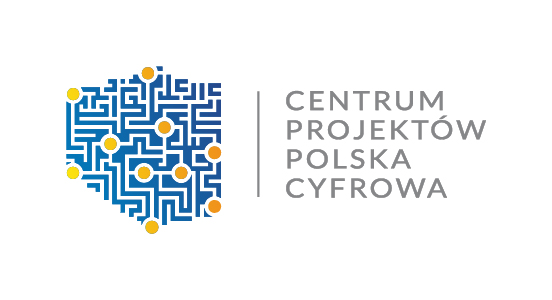 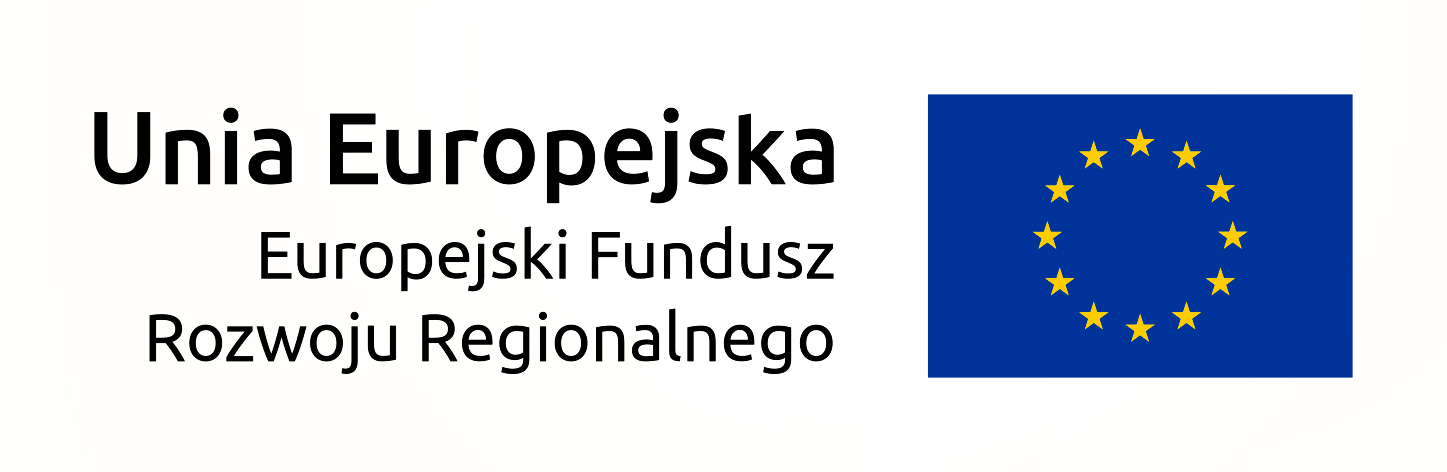 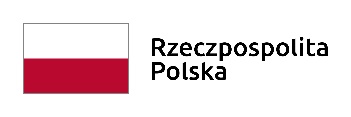 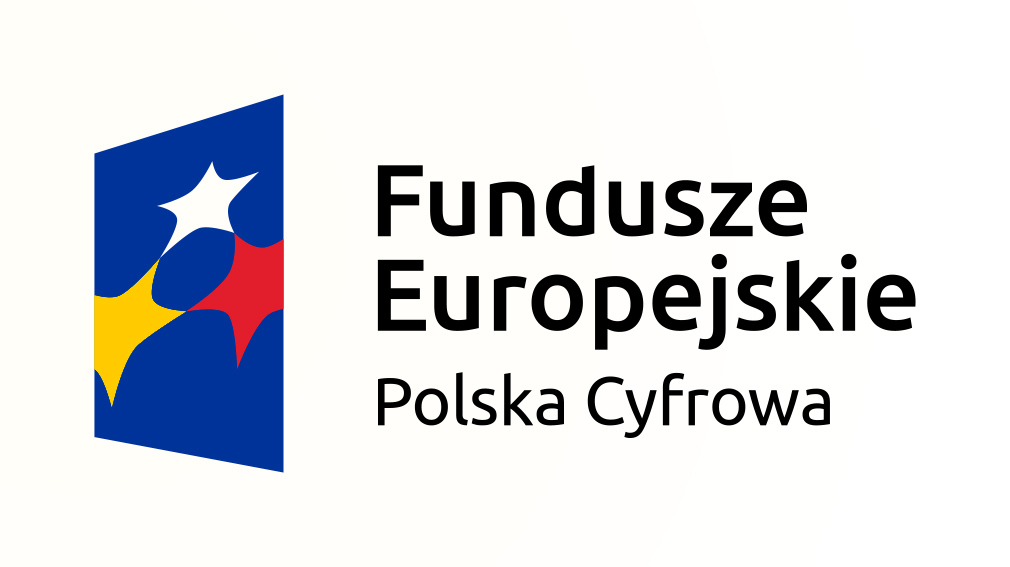 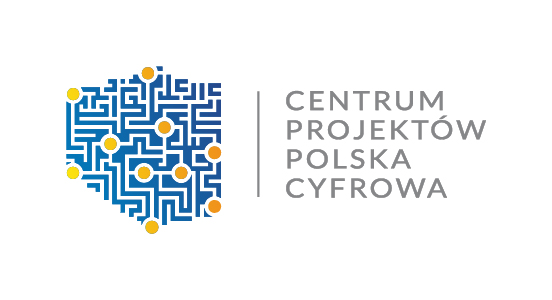 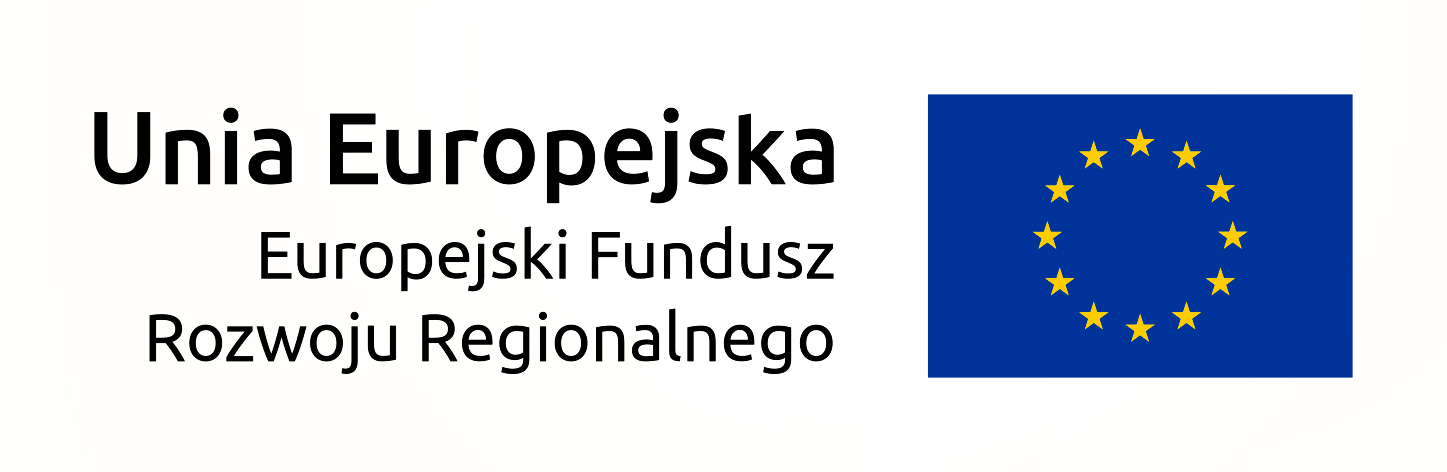 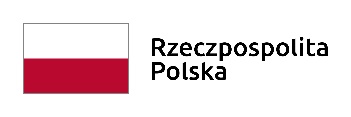 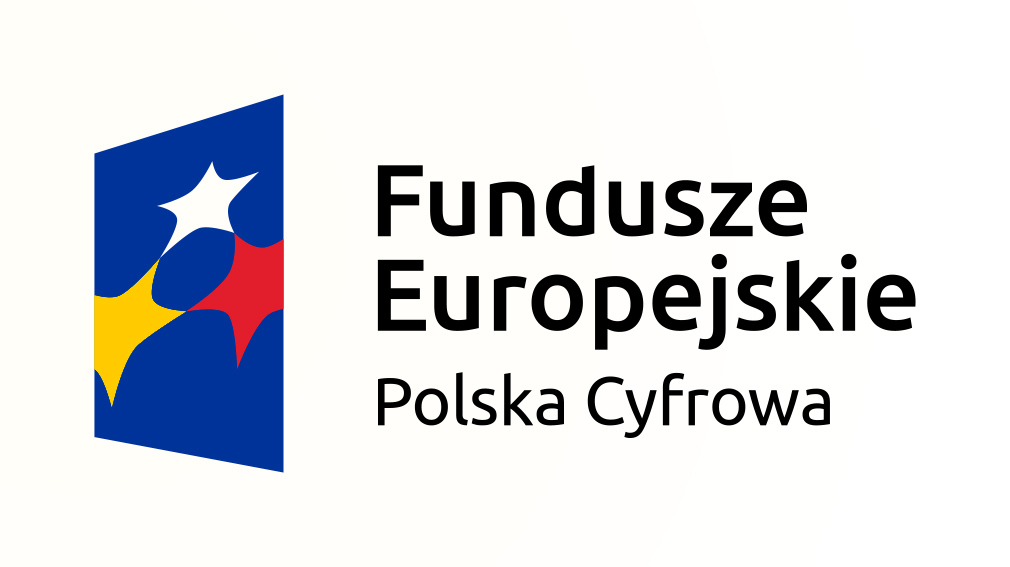 Zamówienie jest współfinansowane ze środków Europejskiego Funduszu Rozwoju Regionalnego w ramach Pomocy Technicznej Programu Operacyjnego Polska Cyfrowa 2014-2020Zlecenie nr Numer projektuNazwa projektuNumer postępowania Data wszczęcia Tryb postępowania Numer umowy o dofinansowanie:Tytuł projektu:Nazwa beneficjenta:Rodzaj zamówieniaTryb wyboru Wykonawcy:Nazwa zamówienia:Data rozpoczęcia kontroli:Nr listy sprawdzającej:Lp.Opis działańTak/Nie/NDUwagi do weryfikowanego elementu1.Czy postępowanie zostanie przeprowadzone w trybie podstawowym tj. przetarg nieograniczony / ograniczony?  2.Czy Beneficjent wybrał  tryb przetargu inny niż tryby podstawowe tj.  negocjacje z ogłoszeniem / dialog konkurencyjny / negocjacje bez ogłoszenia /  zamówienie z wolnej ręki / zapytanie o cenę / partnerstwo innowacyjne / licytacja elektroniczna?3.Czy w przypadku wyboru przez Beneficjenta trybu innego niż tryby podstawowe zostały spełnione przesłanki dotyczące  wybranego trybu postępowania?Lp.Opis działańTak/Nie/NDUwagi do weryfikowanego elementu4.Czy prawidłowo został określony rodzaj zamówienia publicznego? (usługa, dostawa, robota budowlana) (zgodnie z art. 2 pkt 2), 8) i 10) oraz art. 5c  ustawy Pzp)5.Czy Beneficjent przekazał  dokument  zawierający wyliczenie szacunkowej wartości zamówienia? 6.Czy ustalenia wartości zamówienia publicznego dokonano w sposób prawidłowy odpowiednio zgodnie z art. 32, 33, 34, 35 ustawy Pzp?7.Czy wartości zamówienia została przeliczona na euro zgodnie z obowiązującym kursem złotego w stosunku do euro określonym w przepisach wydanych na podstawie art. 11 ust. 8 ustawy Pzp?8.Czy Beneficjent udziela zamówienia w podziale na części zgodnie z art. 36aa ustawy Pzp?9.Czy w przypadku udzielenia zamówienia w częściach  Beneficjent określił szacunkową wartość zamówienia zgodnie z art. 32 ust.4 ustawy Pzp?  Lp.Opis działańTak/Nie/NDUwagi do weryfikowanego elementu10.Czy do kontroli ex-ante przekazano projekt ogłoszenia o zamówieniu?11.Czy ogłoszenie jest kompletne pod względem zgodności z wymaganiami ustawy Pzp  zgodnie z art. 41 ustawy Pzp / art. 48 ust.1 ustawy Pzp / art. 55a ustawy Pzp / art. 60c ust. 1 ustawy Pzp  / art. 66 ust.2 i  ust. 11 ustawy Pzp / art. 73b ust. 1 ustawy Pzp?12.Czy treść ogłoszenia jest zgodna z treścią SIWZ?Lp.Opis działańTak/Nie/NDUwagi do weryfikowanego elementu13.Czy przekazano projekt SIWZ?14.Czy SIWZ / zaproszenie do składania ofert / zaproszenie do dialogu / zaproszenie do negocjacji   jest kompletne pod względem  zgodności z wymaganiami ustawy PZP odpowiednio  zgodnie z art.36 ustawy Pzp / art. 60 ust.2 ustawy Pzp / art. 60d ust.5 ustawy Pzp / art. 63 ust. 2 Pzp / art. 68 ust. 1 ustawy Pzp / art. 71 ust. 2 ustawy Pzp / art. 73b ust. 2 ustawy Pzp?15.Czy przedmiot zamówienia został opisany w sposób prawidłowy?16.Czy przedmiot zamówienia został opisany w sposób jednoznaczny i wyczerpujący zgodnie z art. 29 ust. 1 ustawy Pzp?17.Czy przedmiot zamówienia nie został opisany z naruszeniem art. 29 ust. 3 poprzez wskazanie znaków towarowych, patentów lub pochodzenia bez zachowania przesłanek wskazanych w ustawie Pzp?18.Czy przedmiot zamówienia nie został opisany z naruszeniem art. 30 ustawy Pzp poprzez wskazanie norm, aprobat, specyfikacji technicznych, systemów odniesienia bez dopuszczenia rozwiązań równoważnych lub z naruszeniem ustawowej kolejności?19.Czy Zamawiający określił w opisie przedmiotu zamówienia na usługi lub roboty budowlane  wymagania zatrudnienia przez wykonawcę lub podwykonawcę na podstawie umowy o pracę osób wykonujących wskazane przez zamawiającego czynności w zakresie realizacji zamówienia, jeżeli wykonanie tych czynności polega na wykonywaniu pracy w sposób określony w art. 22 § 1 ustawy Kodeks pracy?20.Czy warunki udziału w postępowaniu i opis sposobu dokonania ich oceny zostały określone w sposób proporcjonalny do przedmiotu zamówienia oraz umożliwiają ocenę zdolności wykonawcy do należytego wykonania przedmiotu zamówienia w szczególności wyrażając je jako minimalne poziomy zdolności  zgodnie z art. 22 ust. 1, 1a, 1b ustawy Pzp?21.Czy Zamawiający żądał oświadczeń i dokumentów niezbędnych do przeprowadzenia postępowania w zakresie  zgodnym z art. 25 ust. 1 ustawy Pzp?22.Czy kryteria oceny ofert zostały określone zgodnie z art. 91 ust. 2 ustawy Pzp?23.Czy w przypadku zastosowania kryterium ceny jako jedynego kryterium oceny ofert Zamawiający spełnił przesłanki z art. 91 ust. 2a) ustawy Pzp ?Lp.Opis działańUwagi do weryfikowanego elementu24.Czy stwierdzono potencjalne nieprawidłowości będące następstwem naruszenia przepisów ustawy PZP?25.Jakie potencjalne nieprawidłowości mogą stanowić podstawę do naliczenia korekty finansowej?26.Który punkt Taryfikatora, określa wskaźnik procentowy ewentualnej korekty finansowej?27.Jaki jest wskaźnik procentowy ewentualnej korekty finansowej?Numer umowy o dofinansowanie:Tytuł projektu:Nazwa beneficjenta:Rodzaj zamówieniaTryb wyboru Wykonawcy:Numer umowy zawartej pomiędzy Beneficjentem a Wykonawcą:Nazwa zamówienia:Nazwa Wykonawcy:Data podpisania umowy przez Wykonawcę:Wartość umowy:Nr listy sprawdzającej:Data rozpoczęcia kontroli:Lp.Opis działańTak/Nie/NDUwagi do weryfikowanego elementu1.Czy postępowanie zostało przeprowadzone w trybie podstawowym tj. przetarg nieograniczony / ograniczony? 2.Czy Beneficjent wybrał tryb przetargu inny niż tryby podstawowe tj.  negocjacje z ogłoszeniem / dialog konkurencyjny / negocjacje bez ogłoszenia / zamówienie z wolnej ręki / zapytanie o cenę / partnerstwo innowacyjne / licytacja elektroniczna? 3.Czy w przypadku wyboru przez Beneficjenta trybu innego niż tryby podstawowe zostały spełnione przesłanki dotyczące wybranego trybu postępowania?Lp.Opis działańTak/Nie/NDUwagi do weryfikowanego elementu4.Czy Beneficjent wdrożył uwagi przekazane przez Kontrolera po przeprowadzonej kontroli ex-ante?5.Czy prawidłowo został określony rodzaj zamówienia publicznego? (usługa, dostawa, robota budowlana) (zgodnie z art. 2 ust. 2), 8) i 10) oraz art. 5c ustawy Pzp)6.Czy ustalenia wartości zamówienia publicznego dokonano w sposób prawidłowy odpowiednio zgodnie z art. 32, 33, 34, 35 ustawy Pzp?7.Czy wartości zamówienia została przeliczona na euro zgodnie z obowiązującym kursem złotego w stosunku do euro określonym w przepisach wydanych na podstawie art. 11 ust. 8 ustawy Pzp?8.Czy Beneficjent udzielił zamówienia w podziale na części zgodnie z art. 36aa ustawy Pzp?9.Czy w przypadku udzielenia zamówienia w częściach Beneficjent określił szacunkową wartość zamówienia zgodnie z art. 32 ust.4 ustawy Pzp? 10.Czy Beneficjent powołał komisję zgodnie z wymaganiami PZP zgodnie z art. 19 ust. 1 i 2 oraz art. 21 ustawy Pzp? 11.Czy wszystkie osoby wykonujące czynności w postępowaniu złożyły odpowiednie oświadczenie o braku istnienia podstaw do wyłączenia zgodnie z art. 17 ust. 2 ustawy Pzp?Lp.Opis działańTak/Nie/NDUwagi do weryfikowanego elementu12.Czy ogłoszenie o zostało opublikowane zgodnie z wymaganiami ustawy PZP odpowiednio do wybranego trybu zgodnie z art. 40 ust.1-3 ustawy Pzp / art. 47, 48 ust.1 ustawy Pzp / art.56 ust.1 ustawy Pzp / art. 60c ustawy Pzp / art. 66 ust. 2 i ust.11 ustawy Pzp / art. 73b ust. 1 i art. 73c ust. 1 ustawy Pzp?13.Czy ogłoszenie jest kompletne pod względem zgodności z wymaganiami ustawy Pzp zgodnie z art. 41 ustawy Pzp / art. 48 ust.1 ustawy Pzp / art. 55a ustawy Pzp / art. 60c ust. 1 ustawy Pzp / art. 66 ust.2 i ust. 11 ustawy Pzp / art. 73b ust. 1 ustawy Pzp?14.Czy treść ogłoszenia jest zgodna z treścią SIWZ?15.Czy zmiana treści ogłoszenia nastąpiła zgodnie z ustawą PZP zgodnie z art. 38 ust. 4a ustawy Pzp?16.Czy ogłoszenie o udzieleniu zamówienia zostało opublikowane zgodnie z art. 95 ustawy Pzp?Lp.Opis działańTak/Nie/NDUwagi do weryfikowanego elementu17.Czy SIWZ / zaproszenie do składania ofert / zaproszenie do dialogu / zaproszenie do negocjacji  jest kompletne pod względem zgodności z wymaganiami ustawy PZP odpowiednio zgodnie z art.36 ustawy Pzp / art. 60 ust.2 ustawy Pzp / art. 60d ust.5 ustawy Pzp / art. 63 ust.2 Pzp / art. 68 ust. 1 ustawy Pzp / art. 71 ust. 2 ustawy Pzp / art. 73b ust.2 ustawy Pzp?18.Czy SIWZ został udostępniony zgodnie z art. 37 ustawy Pzp?19.Czy po ogłoszeniu przetargu SIWZ został zmodyfikowany zgodnie z art. 38 ust. 4 ustawy Pzp?20.Czy w rezultacie modyfikacji SIWZ przedłużono termin składania ofert zgodnie z art. 38 ust. 4 ustawy Pzp?21.Czy przedmiot zamówienia został opisany w sposób prawidłowy?22.Czy przedmiot zamówienia został opisany w sposób jednoznaczny i wyczerpujący zgodnie z art. 29 ust. 1 ustawy Pzp?23.Czy przedmiot zamówienia nie został opisany z naruszeniem art. 29 ust. 3 poprzez wskazanie znaków towarowych, patentów lub pochodzenia bez zachowania przesłanek wskazanych w ustawie Pzp?24.Czy przedmiot zamówienia nie został opisany z naruszeniem art. 30 ustawy Pzp poprzez wskazanie norm, aprobat, specyfikacji technicznych, systemów odniesienia bez dopuszczenia rozwiązań równoważnych lub z naruszeniem ustawowej kolejności?25.Czy Zamawiający określił w opisie przedmiotu zamówienia na usługi lub roboty budowlane wymagania zatrudnienia przez wykonawcę lub podwykonawcę na podstawie umowy o pracę osób wykonujących wskazane przez zamawiającego czynności w zakresie realizacji zamówienia, jeżeli wykonanie tych czynności polega na wykonywaniu pracy w sposób określony w art. 22 § 1 ustawy Kodeks pracy?26.Czy warunki udziału w postępowaniu i opis sposobu dokonania ich oceny zostały określone w sposób proporcjonalny do przedmiotu zamówienia oraz umożliwiają ocenę zdolności wykonawcy do należytego wykonania przedmiotu zamówienia w szczególności wyrażając je jako minimalne poziomy zdolności zgodnie z art. 22 ust 1, 1a, 1b ustawy Pzp? 27.Czy Zamawiający żądał oświadczeń i dokumentów niezbędnych do przeprowadzenia postępowania w zakresie zgodnym z art. 25 ust. 1 ustawy Pzp?28.Czy kryteria oceny ofert zostały określone zgodnie z art. 91 ust.2 ustawy Pzp?29.Czy w przypadku zastosowania kryterium ceny jako jedynego kryterium oceny ofert Zamawiający spełnił przesłanki z art. 91 ust. 2a) ustawy Pzp?30.Czy kryteria oceny ofert nie dotyczą właściwości wykonawcy art. 91 ust.3 ustawy Pzp? Lp.Opis działańTak/Nie/NDUwagi do weryfikowanego elementu31.Czy otwarcie ofert /wniosków o dopuszczenie do udziału w postępowaniu / wnioski o dopuszczenie do udziału w negocjacjach/ ofert wstępnych / wniosków o dopuszczenie do dialogu odbyło się w przepisowym terminie zgodnie z art. 43 ustawy Pzp / art. 49, 52 ustawy Pzp / art. 60 ust. 2 ustawy Pzp/ art. 56 ust.2 i 6 ustawy Pzp / art.. 60c ust. 2 i art. 60 e ust. 4 ustawy Pzp/ art. 64 ust. 1 ustawy Pzp/ art. 73e ust.3 ustawy Pzp?32.Czy Zamawiający dokonał wyboru najkorzystniejszej oferty niepodlegającej odrzuceniu, która przedstawia najkorzystniejszy bilans ceny lub kosztu i innych kryteriów odnoszących się do przedmiotu zamówienia zgodnie z art. 2 pkt  5?33.Czy Zamawiający w toku oceny ofert żądał wyjaśnień dotyczących treści złożonych ofert zgodnie z art. 87 ust. 1 ustawy Pzp?34.Czy Zamawiający w toku oceny ofert żądał uzupełnienia dokumentów zgodnie z art. 26 ust. 3 i 3a ustawy Pzp?35.Czy Zamawiający badał oferty pod względem elementów mających wpływ na wysokość ceny (rażąco niska cena) zgodnie z art. 90 ust. 1 ustawy Pzp? 36.Czy Beneficjent wykluczył któregoś z Wykonawców?37.Czy zostały spełnione przesłanki dotyczące wykluczenia wykonawcy zgodnie z art. 24 ust.1 ustawy Pzp i art. 24 ust. 5 ustawy Pzp?38.Czy Beneficjent odrzucił którąkolwiek z ofert?39.Czy zostały spełnione przesłanki dotyczące odrzucenia oferty zgodnie z art. 89 ust. 1 ustawy Pzp? 40.Czy przekazano kopię zwycięskiej oferty?41.Czy Zamawiający sporządził i przekazał protokół z postępowania wraz z załącznikami zgodnie z art. 96 ust. 1 ustawy Pzp? 42.Czy wszystkie wymagane punkty protokołu zostały wypełnione, czy protokół został odpowiednio podpisany zgodnie z wymaganiami ustawy Pzp?43.Czy informacja o wyborze najkorzystniejszej oferty została udostępniona zgodnie z art. 92 ust.1, 1a, 2 ustawy Pzp? 44.Czy po ogłoszeniu wyniku przetargu Wykonawcy zastosowali środki ochrony prawnej zgodnie z działem VI ustawy Pzp?45.Czy procedura dotycząca środków ochrony prawnej została zakończona i rozstrzygnięta przed podpisaniem umowy z Wykonawcą zgodnie z art. 183 ust.1 ustawy Pzp?Lp.Opis działańTak/Nie/NDUwagi do weryfikowanego elementu46.Czy umowa została zawarta w terminie zgodnym z art. 94 ustawy Pzp?47.Czy w przypadku gdy wykonawca, którego oferta została wybrana jako najkorzystniejsza uchylił się od zawarcia umowy lub nie wniósł należytego wykonania umowy, umowa została zawarta z wykonawcą, który złożył kolejną ofertę najkorzystniejszą zgodnie z art. 94 ust.3 ustawy Pzp?48.Czy zakres świadczenia w umowie jest tożsamy z wybraną ofertą?49.Czy umowa została zawarta na czas oznaczony zgodnie z art. 142 ustawy Pzp, z zastrzeżeniem art. 143 ustawy Pzp?50.Czy zmiana umowy została zawarta zgodnie z ustawą PZP?51.Czy warunki zmiany umowy został przewidziane w ogłoszeniu o zamówieniu lub SIWZ zgodnie z art. 144 ust. 1 pkt. 1 ustawy Pzp?52.Czy w przypadku gdy zmiany umowy dotyczą realizacji dodatkowych dostaw, usług lub robót budowlanych zostały spełnione przesłanki z art. 144 ust.1 pkt. 2 ustawy Pzp 53.Czy w przypadku zmian umowy  na podstawie art. 144 ust. 1 pkt. 3 – 6) ustawy Pzp, zmiana jest zgodna z ustawą Pzp?54.Czy w przypadku zmian w umowie wprowadzonych na podstawie art. 144 ust. 1 pkt 2 i 3) ustawy (zamówienia dodatkowe i uzupełniające) Zamawiający zamieścił ogłoszenie o zmianie umowy odpowiednio w Biuletynie Zamówień Publicznych lub Dzienniku Urzędowym Unii Europejskiej55.Czy umowa/zmiana umowy została podpisana przez odpowiednio upoważnione osoby?56.Czy umowa/zmiana umowy została zawarta w formie pisemnej?Lp.Opis działańUwagi do weryfikowanego elementu57.Czy stwierdzono nieprawidłowości będące następstwem naruszenia przepisów ustawy PZP?58.Jakie nieprawidłowości stanowią podstawę do naliczenia korekty finansowej?59.Która Tabela i punkt Taryfikatora, określają wskaźnik procentowy korekty finansowej?60Jaki jest wskaźnik procentowy korekty finansowej?Numer umowy o dofinansowanie:Tytuł projektu:Nazwa beneficjenta:Rodzaj zamówieniaTryb wyboru Wykonawcy:Nazwa zamówienia:Data rozpoczęcia kontroli:Nr listy sprawdzającej:Lp.Opis działańTak/Nie/NDUwagi do weryfikowanego elementu1.Czy procedura zostanie przeprowadzona zgodnie z zasadą konkurencyjności? 2.Czy procedura zostanie przeprowadzona na podstawie rozeznania rynku (sekcja 6.5.1 Wytycznych)?3.Czy Beneficjent chce skorzystać z wyłączenia zasady konkurencyjności/procedury rozeznania rynku, czy przedstawił pisemne uzasadnienie potwierdzające spełnienie przesłanek wskazanych w pkt. 8 i 9 podrozdział 6.5 Wytycznych?4.Czy Beneficjent jest zobowiązany do stosowania ustawy Pzp? Lp.Opis działańTak/Nie/NDUwagi do weryfikowanego elementu4.Czy prawidłowo został określony rodzaj zamówienia publicznego? (usługa, dostawa, robota budowlana)5.Czy Beneficjent przekazał  dokument  zawierający wyliczenie szacunkowej wartości zamówienia? 6.Czy ustalenia wartości zamówienia publicznego dokonano w sposób prawidłowy odpowiednio zgodnie z pkt 11, 12 podrozdział 6.5 Wytycznych?7.Czy wartości zamówienia została przeliczona na euro zgodnie z obowiązującym kursem złotego w stosunku do euro określonym w przepisach wydanych na podstawie art. 11 ust. 8 ustawy Pzp?8.Czy Beneficjent będzie udzielał zamówienia w podziale na części?9.Czy w przypadku zamiaru udzielenia zamówienia w częściach  Beneficjent określił szacunkową wartość zamówienia zgodnie z pkt 11, 12 podrozdział 6.5 Wytycznych a w przypadku Beneficjentów zobowiązanych do stosowania Pzp zgodnie z art. 32 ust.4 ustawy Pzp?  Lp.Opis działańTak/Nie/NDUwagi do weryfikowanego elementu10.Czy do kontroli ex-ante przekazano projekt ogłoszenia o zamówieniu?11.Czy ogłoszenie jest kompletne pod względem zgodności z wymaganiami Wytycznych? 12.Czy treść ogłoszenia jest zgodna z treścią Zapytania ofertowego?Lp.Opis działańTak/Nie/NDUwagi do weryfikowanego elementu13.Czy przekazano projekt zapytania ofertowego?14.Czy zapytanie ofertowej jest zgodne z wymaganiami Wytycznych (sekcja 6.5.2. pkt 11?15.Czy przedmiot zamówienia został opisany w sposób prawidłowy?16.Czy przedmiot zamówienia został opisany w sposób jednoznaczny i wyczerpujący zgodnie z Wytycznymi (sekcja 6.5.2. pkt 5, 7)?17.Czy przedmiot zamówienia został opisany bez naruszania Wytycznych w zakresie źródła, znaków towarowych, patentów lub pochodzenia (sekcja 6.5.2. pkt 5 Wytycznych)? 20.Czy warunki udziału w postępowaniu i opis sposobu dokonania ich oceny zostały określone w sposób proporcjonalny do przedmiotu zamówienia, zapewniający uczciwa konkurencję i równie traktowanie wykonawców?21.Czy zapytanie ofertowe zakłada wyłączenie zakazu udzielania zamówienia podmiotom powiązanym osobowo lub kapitałowo i czy została przedstawiona zgoda IZ PO w tym zakresie?22.Czy kryteria oceny ofert zostały określone zgodnie z Wytycznymi (sekcja 6.5.2. pkt 9)?Lp.Opis działańTak/Nie/NDUwagi do weryfikowanego elementu13.Czy przekazano projekt zapytania ofertowego?14.Czy planowane jest ogłoszenie zapytania na stornie internetowej?15.Czy planowane jest przekazanie zapytania ofertowego do co najmniej trzech potencjalnych wykonawców a jeśli do mniejszej liczby czy przedstawiono uzasadnienie?Lp.Opis działańUwagi do weryfikowanego elementu24.Czy stwierdzono potencjalne nieprawidłowości będące następstwem naruszenia Wytycznych?25.Jakie potencjalne nieprawidłowości mogą stanowić podstawę do naliczenia korekty finansowej?26.Który punkt Taryfikatora, określa wskaźnik procentowy ewentualnej korekty finansowej?27.Jaki jest wskaźnik procentowy ewentualnej korekty finansowej?Numer umowy o dofinansowanie:Tytuł projektu:Nazwa beneficjenta:Rodzaj zamówieniaNazwa zamówienia:Numer umowy zawartej pomiędzy Beneficjentem a Wykonawcą:Nazwa Wykonawcy:Data podpisania umowy przez Wykonawcę:Wartość umowy:Data rozpoczęcia kontroli:Lp.Opis działańTak/Nie/NDUwagi do weryfikowanego elementu1.Czy ustalenia wartości zamówienia publicznego dokonano zgodnie z  pkt 11 i 12 podrozdziału 6.5 Wytycznych horyzontalnych?2. Czy procedura została przeprowadzona zgodnie z zasadą konkurencyjności? (sekcja 6.5.2 Wytycznych horyzontalnych)3.Czy procedura została przeprowadzona na podstawie rozeznania rynku? (sekcja 6.5.1 Wytycznych horyzontalnych)4.Jeżeli Zamawiający skorzystał z wyłączenia zastosowania zasady konkurencyjności  / procedury rozeznania rynku, czy przedstawił pisemne uzasadnienie potwierdzające spełnienie przesłanek wskazanych w pkt 8 i 9 podrozdział 6.5 Wytycznych horyzontalnych?Lp.Opis działańTak/Nie/NDUwagi do weryfikowanego elementu1Czy zapytanie ofertowe zostało upublicznione przez umieszczenie go w bazie konkurencyjności, a w przypadku zawieszenia działalności bazy potwierdzonego odpowiednim komunikatem ministra właściwego do spraw rozwoju regionalnego – wysłaniu zapytania ofertowego do co najmniej trzech potencjalnych wykonawców, o ile na rynku istnieje trzech potencjalnych wykonawców danego zamówienia publicznego oraz upublicznieniu tego zapytania co najmniej na stronie internetowej beneficjenta, o ile posiada taką stronę lub innej stronie internetowej wskazanej przez właściwą instytucję będącą stroną umowy? (pkt 10 sekcja 6.5.2 Wytycznych horyzontalnych)2Jeżeli ze względu na specyfikę projektu podmiot rozpoczął realizację projektu na własne ryzyko przed podpisaniem umowy o dofinansowanie, to czy w celu upublicznienia zapytania ofertowego  wysłał  zapytanie ofertowe do co najmniej trzech potencjalnych wykonawców, o ile na rynku istnieje co najmniej  trzech potencjalnych wykonawców danego zamówienia oraz czy upublicznił  to zapytanie co najmniej na swojej stronie internetowej, o ile posiada taką stronę lub na innej stronie internetowej wskazanej przez właściwą instytucję? (pkt 11 sekcja 6.5.2 Wytycznych horyzontalnych)3Czy w przypadku zamówień publicznych, których wartość jest równa lub przekracza wartość 5 225 000 euro w przypadku zamówień na roboty budowlane, 209 000 euro w przypadku zamówień na dostawy i usługi, a w przypadku zamówień na usługi o charakterze społecznym wskazane w pkt. 10 lit. c kwoty 750 000 euro zamówień na usługi wskazanych w pkt. 10 lit. c, zamawiający dodatkowo umieścił zapytanie ofertowe w Dzienniku Urzędowym UE? (pkt 12 sekcja 6.5.2 Wytycznych horyzontalnych)4.Czy zapytanie ofertowe zawiera konieczne elementy wskazane w Wytycznych horyzontalnych (pkt 8 lit. a) sekcja 6.5.2 Wytycznych horyzontalnych)5Czy opis przedmiotu zamówienia nie odnosi się do określonego wyrobu lub źródła lub znaków towarowych, patentów, rodzajów lub specyficznego pochodzenia, chyba że takie odniesienie jest uzasadnione przedmiotem zamówienia publicznego i został określony zakres równoważności? (pkt 8 lit. a) tiret i. sekcja 6.5.2 Wytycznych horyzontalnych)6.Czy przy opisie przedmiotu zamówienia zastosowano nazwy i kody określone we Wspólnym Słowniku Zamówień ? (pkt 5 sekcja 6.5.2 Wytycznych horyzontalnych)7,Jeżeli warunki udziału w postępowaniu oraz sposób dokonywania oceny ich spełniania zostały określone to czy są one proporcjonalne do przedmiotu zamówienia, zapewniają zachowanie uczciwej konkurencji i równego traktowania wykonawców oraz czy nie przewyższają wymagań wystarczających do należytego wykonania zamówienia ? (pkt. 6 sekcja 6.5.2 Wytycznych horyzontalnych) .8Czy kryteria oceny ofert zostały określone w sposób zapewniający zachowanie uczciwej konkurencji  i równego traktowania wykonawców (pkt 7 sekcja 6.5.2Wytycznych horyzontalnych)9.Czy określony termin składania oferty wniósł co najmniej 7 dni dla dostaw i usług lub 14 dnia dla robót budowlanych bądź 30 dni dla dostaw i usług o wartości szacunkowej przekraczającej 209 000 euro lub dla robót budowlanych o wartości szacunkowej przekraczającej  5 225 000 euro, licząc od następnego po dniu upublicznienia zapytania ofertowego? (pkt 8 lit. a) tiret vi. sekcja 6.5.2 Wytycznych horyzontalnych)10.Czy  beneficjent wprowadził zmiany w zapytaniu ofertowym przed upływem terminu składania ofert? Jeżeli tak, to czy nastąpiło to zgodnie z zasadami określonymi w Wytycznych horyzontalnych?  (pkt 18 sekcja 6.5.2 Wytycznych horyzontalnych).11.Czy wybrano ofertę najkorzystniejszą spośród złożonych ofert przez wykonawców spełniających warunki udziału w postępowaniu w oparciu o ustalone w zapytaniu ofertowym kryteria oceny? (pkt 8 lit. b) sekcja 6.5.2 Wytycznych horyzontalnych)12.Czy podczas procedury wyboru wykonawcy nie doszło do zaistnienia konfliktu interesów tj. czy zamówienie nie zostało udzielone podmiotom powiązanym osobowo lub kapitałowo z Beneficjentem ?  (pkt 2 i 3 sekcja 6.5.2Wytycznych horyzontalnych)13.Czy wybór wykonawcy został udokumentowany w formie protokołu i czy został  sporządzony w formie pisemnej? (pkt 8 lit. b oraz pkt 13 sekcja 6.5.2 Wytycznych horyzontalnych)14.Czy protokół zawiera wszystkie elementy wskazane w Wytycznych horyzontalnych?(pkt 14 sekcja 6.5.2. Wytycznych horyzontalnych)15.Czy informacja o wyniku postępowania została upubliczniona zgodnie z Wytycznymi? (pkt 15 sekcja 6.5.2Wytycznych horyzontalnych)16.Czy umowa z wykonawcą została sporządzona w formie pisemnej? (pkt 13 sekcja 6.5.2 Wytycznych horyzontalnych)17.Czy nie dokonywano istotnych zmian postanowień zawartej umowy, w stosunku do treści oferty, na podstawie której dokonano wyboru wykonawcy, chyba że w zapytaniu ofertowym została przewidziana możliwość dokonania takiej zmiany oraz zostały określone warunki takiej zmiany? (pkt 17 sekcja 6.5.2 Wytycznych horyzontalnych)Lp.Opis działańTak/Nie/NDUwagi do weryfikowanego elementu1.Czy upubliczniono zapytanie ofertowe na stronie internetowej beneficjenta lub wysłano go do co najmniej trzech potencjalnych wykonawców, o ile na rynku istnieje co najmniej trzech potencjalnych wykonawców danego zamówienia? (pkt 2 sekcja 6.5.1 Wytycznych horyzontalnych)2.W przypadku, gdy w wyniku upublicznienia zapytania ofertowego nie otrzymano żadnych ofert, czy beneficjent przedstawił niezbędne dokumenty np. wydruki stron internetowych lub maili z informacją na temat ceny za określony towar/usługę? (pkt 2 sekcja 6.5.1Wytycznych horyzontalnych).3.Czy zawarto pisemną umowę z wykonawcą? Jeśli nie, czy potwierdzono poniesienie wydatku w oparciu o fakturę, rachunek lub inny dokument księgowy o równoważnej wartości dowodowej? (pkt 3 sekcja 6.5.1 Wytycznych horyzontalnych)Warunek wskazany w InstrukcjiLiczba wykonanych usług spełniających warunek wiedzy i doświadczenia zgodnie rozdziałem III ust. 1 pkt. 1 - wskazanych w wykazie załączonym do oferty.LiczbaprzyznawanychpunktówRozdział III ust. 1 pkt  1) I. dla Części I - Zamówienia publiczne lit. a)Rozdział III ust. 1 pkt 1) II. dla Części II - Pomoc publiczna i fundusze unijne lit. a)Rozdział III ust. 1 pkt 1) III. dla Części III – Prawo IT i zarządzanie projektami IT lit. a)3 usługi0Rozdział III ust. 1 pkt  1) I. dla Części I - Zamówienia publiczne lit. a)Rozdział III ust. 1 pkt 1) II. dla Części II - Pomoc publiczna i fundusze unijne lit. a)Rozdział III ust. 1 pkt 1) III. dla Części III – Prawo IT i zarządzanie projektami IT lit. a)od 4 do 6 usług 5Rozdział III ust. 1 pkt  1) I. dla Części I - Zamówienia publiczne lit. a)Rozdział III ust. 1 pkt 1) II. dla Części II - Pomoc publiczna i fundusze unijne lit. a)Rozdział III ust. 1 pkt 1) III. dla Części III – Prawo IT i zarządzanie projektami IT lit. a)7 usług i więcej 10Rozdział III ust. 1 pkt 1) I. dla  Części I - Zamówienia publiczne lit. b)Rozdział III ust. 1 pkt 1) II. dla Części II – Pomoc publiczna i fundusze unijne lit. b)Rozdział III ust. 1 pkt 1) III. dla Części III – Prawo IT i zarządzanie projektami IT lit. b)3 usługi0Rozdział III ust. 1 pkt 1) I. dla  Części I - Zamówienia publiczne lit. b)Rozdział III ust. 1 pkt 1) II. dla Części II – Pomoc publiczna i fundusze unijne lit. b)Rozdział III ust. 1 pkt 1) III. dla Części III – Prawo IT i zarządzanie projektami IT lit. b)od 4 do 7 usług 5Rozdział III ust. 1 pkt 1) I. dla  Części I - Zamówienia publiczne lit. b)Rozdział III ust. 1 pkt 1) II. dla Części II – Pomoc publiczna i fundusze unijne lit. b)Rozdział III ust. 1 pkt 1) III. dla Części III – Prawo IT i zarządzanie projektami IT lit. b)8 usług i więcej10WarunekZasady przyznawania punktówMaksymalna liczba punktów jakie można uzyskaćRozdział III ust. 1 pkt 2) I. dla Części I - Zamówienia publiczne lit. a)Za każde dodatkowe (ponad wymóg minimalny wskazany w warunku) reprezentowanie strony sporu (Zamawiający, Wykonawca) przed Krajową Izbą Odwoławczą – 1 punkt10Rozdział III ust. 1 pkt 2) I. dla Części I - Zamówienia publiczne lit. b)Za każdą dodatkową (ponad wymóg minimalny wskazany w warunku) weryfikację postępowania o udzielenie zamówienia publicznego – 1 punkt. 30WarunekZasady przyznawania punktówMaksymalna liczba punktów jakie można uzyskaćRozdział III ust. 1 pkt 2) II. dla Części II - Pomoc publiczna i fundusze unijne lit. a)Za każde dodatkowe (ponad wymóg minimalny wskazany w warunku) reprezentowanie strony w charakterze pełnomocnika – 1 punkt 6Rozdział III ust. 1 pkt 2) II. dla Części II - Pomoc publiczna i fundusze unijne lit. b)Za każdą dodatkową opinię lub ekspertyzę (ponad wymóg minimalny wskazany w warunku) 1 punkt17Rozdział III ust. 1 pkt 2) II. dla Części II - Pomoc publiczna i fundusze unijne lit. c)Za każdą dodatkow opinię lub ekspertyzę prawną  (ponad wymóg minimalny wskazany w warunku) 1 punkt17WarunekZasady przyznawania punktówMaksymalna liczba punktów jakie można uzyskaćRozdział III ust. 1 pkt 2) III. dla części III – Prawo IT i zarządzanie projektami IT lit. a)Za każde dodatkowe (ponad wymóg minimalny wskazany w warunku) reprezentowanie strony w charakterze pełnomocnika – 1 punkt 6Rozdział III ust. 1 pkt 2) III. dla części III – Prawo IT i zarządzanie projektami IT lit. b) Za każdą dodatkową, opinię lub  ekspertyzę lub projekt umowy lub istotnych postanowień umowy (ponad wymóg minimalny wskazany w warunku) 1 punkt17Rozdział III ust. 1 pkt 2) III. dla części III – Prawo IT i zarządzanie projektami IT lit. c) Za każdą dodatkową, opinię lub  ekspertyzę lub projekt umowy lub istotnych postanowień umowy (ponad wymóg minimalny wskazany w warunku) 1 punkt 17Lp.Opis części zamówienia, którą Wykonawca zamierza powierzyć do realizacji przez podwykonawcę Lp.Opis części zamówienia, którą Wykonawca zamierza powierzyć do realizacji przez podwykonawcę Lp.Opis części zamówienia, którą Wykonawca zamierza powierzyć do realizacji przez podwykonawcę (pieczęć lub nazwa i adres Wykonawcy/Wykonawców)WYKAZ usług – WARUNKI UDZIAŁU W POSTĘPOWANIULp.Nazwa i przedmiot usługi (w tym jej szczegółowy zakres)Nazwa podmiotu na rzecz, którego wykonano usługęData (dzień, miesiąc, rok) rozpoczęcia realizacji usługiData (dzień, miesiąc, rok) zakończenia realizacji usługi12Lp.Nazwa i przedmiot usługi (w tym jej szczegółowy zakres)Nazwa podmiotu na rzecz, którego wykonano usługęData (dzień, miesiąc, rok) rozpoczęcia realizacji usługiData (dzień, miesiąc, rok) zakończenia realizacji usługi123Lp.Nazwa i przedmiot zamówienia (w tym jego szczegółowy zakres)Nazwa podmiotu na rzecz, którego wykonano zamówienieData (dzień, miesiąc, rok) rozpoczęcia realizacji zamówieniaData (dzień, miesiąc, rok) zakończenia realizacji zamówienia123(pieczęć lub nazwa i adres Wykonawcy/Wykonawców)WYKAZ usług – KRYTERIUM OCENYLp. Nazwa i przedmiot usługi (w tym jej szczegółowy zakres)Nazwa podmiotu na rzecz, którego wykonano usługę Data (dzień, miesiąc, rok) rozpoczęcia realizacji usługiData (dzień, miesiąc, rok) zakończenia realizacji usługi1(…)Lp. Nazwa i przedmiot usługi (w tym jej szczegółowy zakres)Nazwa podmiotu na rzecz, którego wykonano usługę Data (dzień, miesiąc, rok) rozpoczęcia realizacji usługiData (dzień, miesiąc, rok) zakończenia realizacji usługi1(…)Lp.Nazwa i przedmiot zamówienia (w tym jego szczegółowy zakres)Nazwa podmiotu na rzecz, którego wykonano zamówienieData (dzień, miesiąc, rok) rozpoczęcia realizacji zamówieniaData (dzień, miesiąc, rok) zakończenia realizacji zamówienia1(…)(pieczęć lub nazwa i adres Wykonawcy/Wykonawców)WYKAZ osób – WARUNKI UDZIAŁU W POSTĘPOWANIULp.Imię i nazwiskoWykształcenie, doświadczenie i kwalifikacje zawodoweInformacja o podstawie do dysponowania osobami wymienionymi1.(…)Lp.Imię i nazwiskoWykształcenie, doświadczenie i kwalifikacje zawodoweInformacja o podstawie do dysponowania osobami wymienionymi1.(…)Lp.Imię i nazwiskoWykształcenie, doświadczenie i kwalifikacje zawodoweInformacja o podstawie do dysponowania osobami wymienionymi1.(…)(pieczęć lub nazwa i adres Wykonawcy/Wykonawców)WYKAZ osób – KRYTERIUM OCENYLp.Opis usługi potwierdzającej wymaganie Data (miesiąc, rok) wykonania  usługi 1.(…)Lp.Opis usługi potwierdzającej wymaganie Data (miesiąc, rok) wykonania  usługi 1.(…)Lp.Opis usługi potwierdzającej wymaganie Data (miesiąc, rok) wykonania  usługi 1.(…)Zakres pomocy prawnej*JednostkaIlośćWartość  opracowanie ekspertyzy i opinii prawnych  doradztwo prawne   weryfikacja ex-post zamówienia   weryfikacja ex-ante  zamówienia   reprezentacja przed sądem, KIO, organem administracji publicznej   przeprowadzenie szkoleniaOpis usługi:   roboczogodzina   ryczałt...................................................Zamawiający...................................................WykonawcaImię i nazwiskoPodpisDataDataZakres pomocy prawnejopracowanie ekspertyzy i opinii prawnychdoradztwo prawne weryfikacja ex-post zamówienia weryfikacja ex-ante  zamówienia reprezentacja przed sądem, KIO, organem administracji publicznej przeprowadzenie szkolenia* należy wskazać właściweOpis przedmiotu zlecenia:Termin rozpoczęciaTermin zakończeniaImienne określenie ekspertów1Przewidywana ilość roboczogodzin 
w ramach zleceniaZasady udostępnienia  dokumentówelektroniczne na adres e-mail Wykonawcyw siedzibie Zamawiającego Miejsce wykonywania zleceniaw siedzibie Wykonawcyw siedzibie ZamawiającegoOsoba do kontaktu ze strony ZamawiającegoInne ustalenia_____________________________________________________ZamawiającyWykonawca 1_____________________________________________________Wykonawca 2Wykonawca 3Zakres pomocy prawnej*JednostkaIlośćWartość  opracowanie ekspertyzy i opinii prawnych  doradztwo prawne   reprezentacja przed sądem, organem administracji publicznej   przeprowadzenie szkoleniaOpis usługi:   roboczogodzina   ryczałt...................................................Zamawiający...................................................WykonawcaImię i nazwiskoPodpisData